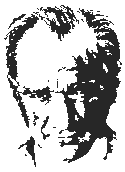 2022 – 2023 EĞİTİM ÖĞRETİM YILI4/A SINIFITÜRKÇE DERSİÜNİTELENDİRİLMİŞ YILLIK PLAN1.Ara TATİLYARIYIL TATİLİ2.Ara Tatilww.mbsunu.comSınıf Öğretmeni    								         OLUR								…./09/2022    										     Okul Müdürü	Tema No: 1Tema No: 1Tema No: 1Tema Adı: ERDEMLERTema Adı: ERDEMLERTema Adı: ERDEMLERTema Adı: ERDEMLERTema Adı: ERDEMLERTema Adı: ERDEMLERTema Adı: ERDEMLERSÜRESÜRESÜREÖĞRENME ALANIKAZANIMLARETKİNLİKLERÖĞRENME ÖĞRETME YÖNTEM VE TEKNİKLERİKULLANILAN EĞİTİM TEKNOLOJİLERİ ARAÇ VE GEREÇLERAÇIKLAMALARÖLÇME VE DEĞERLENDİRMEAYHAFTASAATÖĞRENME ALANIKAZANIMLARETKİNLİKLERÖĞRENME ÖĞRETME YÖNTEM VE TEKNİKLERİKULLANILAN EĞİTİM TEKNOLOJİLERİ ARAÇ VE GEREÇLERAÇIKLAMALARÖLÇME VE DEĞERLENDİRMEEYLÜL (1.HAFTA)12 EYLÜL – 16 EYLÜL8DİNLEMEİZLEMEArkadaş1.Anlatım2.Tüme varım3. Tümdengelim4. Grup tartışması5. Gezi gözlem6. Gösteri7. Soru yanıt8. Örnek olay9. Beyin fırtınası10. Canlandırma11. Grup çalışmaları12. Oyunlar13. Rol yapma14. CanlandırmaA. Yazılı Kaynaklar1. Türkçe Ders Kitabımız2. Ansiklopediler3. Güncel yayınlar4. Öykü, hikâye kitaplarıB. Kaynak kişiler1.Öğretmenler2. Aile bireyleriC. Görsel Kaynaklar1. Video2. Etkinlik örnekleri3. Bilgisayar vb.D.EBAÖz Değerlendirme FormuTema Gözlem FormuTema Değerlendirme ÇalışmalarıEYLÜL (1.HAFTA)12 EYLÜL – 16 EYLÜL8KONUŞMAT.4.2.1. Kelimeleri anlamlarına uygun kullanır.T.4.2.2. Hazırlıksız konuşmalar yapar.T.4.2.3. Hazırlıklı konuşmalar yapar.T.4.2.4. Konuşma stratejilerini uygular.T4.2.5. Sınıf içindeki tartışma ve konuşmalara katılır.Arkadaş1.Anlatım2.Tüme varım3. Tümdengelim4. Grup tartışması5. Gezi gözlem6. Gösteri7. Soru yanıt8. Örnek olay9. Beyin fırtınası10. Canlandırma11. Grup çalışmaları12. Oyunlar13. Rol yapma14. CanlandırmaA. Yazılı Kaynaklar1. Türkçe Ders Kitabımız2. Ansiklopediler3. Güncel yayınlar4. Öykü, hikâye kitaplarıB. Kaynak kişiler1.Öğretmenler2. Aile bireyleriC. Görsel Kaynaklar1. Video2. Etkinlik örnekleri3. Bilgisayar vb.D.EBAa) Öğrencilerin izledikleri bir filmi tanıtmaları, görüş ve düşüncelerini belirterek anlatmaları sağlanır.b) Öğrencilerin verilen bir konuyu görsellerle destekleyerek kısa sunum hazırlamaları ve prova yapmaları sağlanır.a) Nezaket kurallarına uygun konuşulması gerektiği hatırlatılır.b) Beden dilini etkin kullanmanın önemi vurgulanır.a) Öğrenciler konuşma/tartışma sırasında kendi düşüncelerini uygun şekilde ifade etmeleri için teşvik edilir.b) Farklı bakış açılarına anlayışla yaklaşmanın önemi vurgulanır.Öz Değerlendirme FormuTema Gözlem FormuTema Değerlendirme ÇalışmalarıEYLÜL (1.HAFTA)12 EYLÜL – 16 EYLÜL8OKUMAT.4.3.2. Vurgu, tonlama ve telaffuza dikkat ederek okur.T.4.3.3. Şiir okur.T.4.3.4. Metinleri türün özelliklerine uygun biçimde okur.T.4.3.12. Bağlamdan yararlanarak bilmediği kelime ve kelime gruplarının anlamını tahmin eder.T.4.3.16. Okuduğu metnin konusunu belirler.T.4.3.17. Metnin ana fikri/ana duygusunu belirler.T.4.3.23. Metin türlerini ayırt eder.T.4.3.18. Okuduğu metinle ilgili soruları cevaplar.T.4.3.7. Kelimelerin zıt anlamlılarını bulur.Arkadaş1.Anlatım2.Tüme varım3. Tümdengelim4. Grup tartışması5. Gezi gözlem6. Gösteri7. Soru yanıt8. Örnek olay9. Beyin fırtınası10. Canlandırma11. Grup çalışmaları12. Oyunlar13. Rol yapma14. CanlandırmaA. Yazılı Kaynaklar1. Türkçe Ders Kitabımız2. Ansiklopediler3. Güncel yayınlar4. Öykü, hikâye kitaplarıB. Kaynak kişiler1.Öğretmenler2. Aile bireyleriC. Görsel Kaynaklar1. Video2. Etkinlik örnekleri3. Bilgisayar vb.D.EBAÖğrencilere kısa şiir ve İstiklâl Marşı’nın ilk on kıtasını okuma ve ezberleme çalışmaları –zorlamamak kaydıyla- yaptırılır.Hikâye edici ve bilgilendirici metinler ile şiir okutulur.a) Öğrencilerin tahmin ettikleri kelime ve kelime gruplarının anlamlarını sözlüklerden kontrol etmeleri sağlanır.b) Öğrencilerin yeni öğrendikleri kelime ve kelime gruplarından sözlük oluşturmaları sağlanır.Hikâye edici, bilgilendirici metinler ve şiir türünden örneklere yer verilerek genel, kısa bilgilendirme yapılır.Öz Değerlendirme FormuTema Gözlem FormuTema Değerlendirme ÇalışmalarıEYLÜL (1.HAFTA)12 EYLÜL – 16 EYLÜL8YAZMAT.4.4.3. Hikâye edici metin yazar.T.4.4.12. Yazdıklarını paylaşır.T.4.4.20. Harflerin yapısal özelliklerine uygun metin yazar.T.4.4.3. Hikâye edici metin yazar.Arkadaş1.Anlatım2.Tüme varım3. Tümdengelim4. Grup tartışması5. Gezi gözlem6. Gösteri7. Soru yanıt8. Örnek olay9. Beyin fırtınası10. Canlandırma11. Grup çalışmaları12. Oyunlar13. Rol yapma14. CanlandırmaA. Yazılı Kaynaklar1. Türkçe Ders Kitabımız2. Ansiklopediler3. Güncel yayınlar4. Öykü, hikâye kitaplarıB. Kaynak kişiler1.Öğretmenler2. Aile bireyleriC. Görsel Kaynaklar1. Video2. Etkinlik örnekleri3. Bilgisayar vb.D.EBAÖğrencilerin kendi yazı stillerini oluşturmaları teşvik edilir.Öz Değerlendirme FormuTema Gözlem FormuTema Değerlendirme ÇalışmalarıTema No: 1Tema No: 1Tema No: 1Tema Adı: ERDEMLERTema Adı: ERDEMLERTema Adı: ERDEMLERTema Adı: ERDEMLERTema Adı: ERDEMLERTema Adı: ERDEMLERTema Adı: ERDEMLERSÜRESÜRESÜREÖĞRENME ALANIKAZANIMLARETKİNLİKLERÖĞRENME ÖĞRETME YÖNTEM VE TEKNİKLERİKULLANILAN EĞİTİM TEKNOLOJİLERİ ARAÇ VE GEREÇLERAÇIKLAMALARÖLÇME VE DEĞERLENDİRMEAYHAFTASAATÖĞRENME ALANIKAZANIMLARETKİNLİKLERÖĞRENME ÖĞRETME YÖNTEM VE TEKNİKLERİKULLANILAN EĞİTİM TEKNOLOJİLERİ ARAÇ VE GEREÇLERAÇIKLAMALARÖLÇME VE DEĞERLENDİRMEEYLÜL (2.HAFTA)19 EYLÜL – 23 EYLÜL8DİNLEMEİZLEMEKirpi Masalı1.Anlatım2.Tüme varım3. Tümdengelim4. Grup tartışması5. Gezi gözlem6. Gösteri7. Soru yanıt8. Örnek olay9. Beyin fırtınası10. Canlandırma11. Grup çalışmaları12. Oyunlar13. Rol yapma14. CanlandırmaA. Yazılı Kaynaklar1. Türkçe Ders Kitabımız2. Ansiklopediler3. Güncel yayınlar4. Öykü, hikâye kitaplarıB. Kaynak kişiler1.Öğretmenler2. Aile bireyleriC. Görsel Kaynaklar1. Video2. Etkinlik örnekleri3. Bilgisayar vb.D.EBAÖz Değerlendirme FormuTema Gözlem FormuTema Değerlendirme ÇalışmalarıEYLÜL (2.HAFTA)19 EYLÜL – 23 EYLÜL8KONUŞMAT.4.2.1. Kelimeleri anlamlarına uygun kullanır.T.4.2.2. Hazırlıksız konuşmalar yapar.T.4.2.3. Hazırlıklı konuşmalar yapar.T.4.2.4. Konuşma stratejilerini uygular.T4.2.5. Sınıf içindeki tartışma ve konuşmalara katılır.Kirpi Masalı1.Anlatım2.Tüme varım3. Tümdengelim4. Grup tartışması5. Gezi gözlem6. Gösteri7. Soru yanıt8. Örnek olay9. Beyin fırtınası10. Canlandırma11. Grup çalışmaları12. Oyunlar13. Rol yapma14. CanlandırmaA. Yazılı Kaynaklar1. Türkçe Ders Kitabımız2. Ansiklopediler3. Güncel yayınlar4. Öykü, hikâye kitaplarıB. Kaynak kişiler1.Öğretmenler2. Aile bireyleriC. Görsel Kaynaklar1. Video2. Etkinlik örnekleri3. Bilgisayar vb.D.EBAa) Öğrencilerin izledikleri bir filmi tanıtmaları, görüş ve düşüncelerini belirterek anlatmaları sağlanır.b) Öğrencilerin verilen bir konuyu görsellerle destekleyerek kısa sunum hazırlamaları ve prova yapmaları sağlanır.Öz Değerlendirme FormuTema Gözlem FormuTema Değerlendirme ÇalışmalarıEYLÜL (2.HAFTA)19 EYLÜL – 23 EYLÜL8OKUMAT.4.3.12. Bağlamdan yararlanarak bilmediği kelime ve kelime gruplarının anlamını tahmin eder.T.4.3.18. Okuduğu metinle ilgili soruları cevaplar.T.4.3.11. Deyim ve atasözlerinin metnin anlamına katkısını kavrar.T.4.3.23. Metin türlerini ayırt eder.T.4.3.35. Bilgi kaynaklarını etkili bir şekilde kullanır.T.4.3.5. Farklı yazı karakterleri ile yazılmış yazıları okur.Kirpi Masalı1.Anlatım2.Tüme varım3. Tümdengelim4. Grup tartışması5. Gezi gözlem6. Gösteri7. Soru yanıt8. Örnek olay9. Beyin fırtınası10. Canlandırma11. Grup çalışmaları12. Oyunlar13. Rol yapma14. CanlandırmaA. Yazılı Kaynaklar1. Türkçe Ders Kitabımız2. Ansiklopediler3. Güncel yayınlar4. Öykü, hikâye kitaplarıB. Kaynak kişiler1.Öğretmenler2. Aile bireyleriC. Görsel Kaynaklar1. Video2. Etkinlik örnekleri3. Bilgisayar vb.D.EBAa) Öğrencilerin tahmin ettikleri kelime ve kelime gruplarının anlamlarını sözlüklerden kontrol etmeleri sağlanır.b) Öğrencilerin yeni öğrendikleri kelime ve kelime gruplarından sözlük oluşturmaları sağlanır.Öz Değerlendirme FormuTema Gözlem FormuTema Değerlendirme ÇalışmalarıEYLÜL (2.HAFTA)19 EYLÜL – 23 EYLÜL8YAZMAT.4.4.10. Büyük harfleri ve noktalama işaretlerini uygun yerlerde kullanır.T.4.4.4. Bilgilendirici metin yazar.T.4.4.9. Formları yönergelerine uygun doldurur.T.4.4.22. Pekiştirmeli sözcükleri doğru yazar.Kirpi Masalı1.Anlatım2.Tüme varım3. Tümdengelim4. Grup tartışması5. Gezi gözlem6. Gösteri7. Soru yanıt8. Örnek olay9. Beyin fırtınası10. Canlandırma11. Grup çalışmaları12. Oyunlar13. Rol yapma14. CanlandırmaA. Yazılı Kaynaklar1. Türkçe Ders Kitabımız2. Ansiklopediler3. Güncel yayınlar4. Öykü, hikâye kitaplarıB. Kaynak kişiler1.Öğretmenler2. Aile bireyleriC. Görsel Kaynaklar1. Video2. Etkinlik örnekleri3. Bilgisayar vb.D.EBAÖz Değerlendirme FormuTema Gözlem FormuTema Değerlendirme ÇalışmalarıTema No: 1Tema No: 1Tema No: 1Tema Adı: ERDEMLERTema Adı: ERDEMLERTema Adı: ERDEMLERTema Adı: ERDEMLERTema Adı: ERDEMLERTema Adı: ERDEMLERTema Adı: ERDEMLERSÜRESÜRESÜREÖĞRENME ALANIKAZANIMLARETKİNLİKLERÖĞRENME ÖĞRETME YÖNTEM VE TEKNİKLERİKULLANILAN EĞİTİM TEKNOLOJİLERİ ARAÇ VE GEREÇLERAÇIKLAMALARÖLÇME VE DEĞERLENDİRMEAYHAFTASAATÖĞRENME ALANIKAZANIMLARETKİNLİKLERÖĞRENME ÖĞRETME YÖNTEM VE TEKNİKLERİKULLANILAN EĞİTİM TEKNOLOJİLERİ ARAÇ VE GEREÇLERAÇIKLAMALARÖLÇME VE DEĞERLENDİRMEEYLÜL (3.HAFTA)26 EYLÜL – 30 EYLÜL8DİNLEMEİZLEMEYavru Ahtapot Olmak Çok Zor1.Anlatım2.Tüme varım3. Tümdengelim4. Grup tartışması5. Gezi gözlem6. Gösteri7. Soru yanıt8. Örnek olay9. Beyin fırtınası10. Canlandırma11. Grup çalışmaları12. Oyunlar13. Rol yapma14. CanlandırmaA. Yazılı Kaynaklar1. Türkçe Ders Kitabımız2. Ansiklopediler3. Güncel yayınlar4. Öykü, hikâye kitaplarıB. Kaynak kişiler1.Öğretmenler2. Aile bireyleriC. Görsel Kaynaklar1. Video2. Etkinlik örnekleri3. Bilgisayar vb.D.EBAÖz Değerlendirme FormuTema Gözlem FormuTema Değerlendirme ÇalışmalarıEYLÜL (3.HAFTA)26 EYLÜL – 30 EYLÜL8KONUŞMAT.4.2.1. Kelimeleri anlamlarına uygun kullanır.T.4.2.2. Hazırlıksız konuşmalar yapar.T.4.2.3. Hazırlıklı konuşmalar yapar.T.4.2.4. Konuşma stratejilerini uygular.T4.2.5. Sınıf içindeki tartışma ve konuşmalara katılır.Yavru Ahtapot Olmak Çok Zor1.Anlatım2.Tüme varım3. Tümdengelim4. Grup tartışması5. Gezi gözlem6. Gösteri7. Soru yanıt8. Örnek olay9. Beyin fırtınası10. Canlandırma11. Grup çalışmaları12. Oyunlar13. Rol yapma14. CanlandırmaA. Yazılı Kaynaklar1. Türkçe Ders Kitabımız2. Ansiklopediler3. Güncel yayınlar4. Öykü, hikâye kitaplarıB. Kaynak kişiler1.Öğretmenler2. Aile bireyleriC. Görsel Kaynaklar1. Video2. Etkinlik örnekleri3. Bilgisayar vb.D.EBAa) Öğrencilerin izledikleri bir filmi tanıtmaları, görüş ve düşüncelerini belirterek anlatmaları sağlanır.b) Öğrencilerin verilen bir konuyu görsellerle destekleyerek kısa sunum hazırlamaları ve prova yapmaları sağlanır.Öz Değerlendirme FormuTema Gözlem FormuTema Değerlendirme ÇalışmalarıEYLÜL (3.HAFTA)26 EYLÜL – 30 EYLÜL8OKUMAT.4.3.2. Vurgu, tonlama ve telaffuza dikkat ederek okur.T.4.3.3. Şiir okur.T.4.3.6 Okuma stratejilerini uygular.T.4.3.11. Deyim ve atasözlerinin metnin anlamına katkısını kavrar.T.4.3.12. Bağlamdan yararlanarak bilmediği kelime ve kelime gruplarının anlamını tahmin eder.T.4.3.18. Okuduğu metinle ilgili soruları cevaplar.T.4.3.20. Okuduğu metinlerdeki hikâye unsurlarını belirler.T.4.3.23. Metin türlerini ayırt eder.T.4.3.21. Okuduğu metnin içeriğine uygun başlık belirler.Yavru Ahtapot Olmak Çok Zor1.Anlatım2.Tüme varım3. Tümdengelim4. Grup tartışması5. Gezi gözlem6. Gösteri7. Soru yanıt8. Örnek olay9. Beyin fırtınası10. Canlandırma11. Grup çalışmaları12. Oyunlar13. Rol yapma14. CanlandırmaA. Yazılı Kaynaklar1. Türkçe Ders Kitabımız2. Ansiklopediler3. Güncel yayınlar4. Öykü, hikâye kitaplarıB. Kaynak kişiler1.Öğretmenler2. Aile bireyleriC. Görsel Kaynaklar1. Video2. Etkinlik örnekleri3. Bilgisayar vb.D.EBAMetnin konusu, olay örgüsü, mekân, zaman şahıs ve varlık kadrosu unsurlarına değinilir.Hikâye edici, bilgilendirici metinler ve şiir türünden örneklere yer verilerek genel, kısa bilgilendirme yapılır.Öz Değerlendirme FormuTema Gözlem FormuTema Değerlendirme ÇalışmalarıEYLÜL (3.HAFTA)26 EYLÜL – 30 EYLÜL8YAZMAT.4.4.10. Büyük harfleri ve noktalama işaretlerini uygun yerlerde kullanır.T.4.4.3. Hikâye edici metin yazar.Yavru Ahtapot Olmak Çok Zor1.Anlatım2.Tüme varım3. Tümdengelim4. Grup tartışması5. Gezi gözlem6. Gösteri7. Soru yanıt8. Örnek olay9. Beyin fırtınası10. Canlandırma11. Grup çalışmaları12. Oyunlar13. Rol yapma14. CanlandırmaA. Yazılı Kaynaklar1. Türkçe Ders Kitabımız2. Ansiklopediler3. Güncel yayınlar4. Öykü, hikâye kitaplarıB. Kaynak kişiler1.Öğretmenler2. Aile bireyleriC. Görsel Kaynaklar1. Video2. Etkinlik örnekleri3. Bilgisayar vb.D.EBAYay ayraç, üç nokta, eğik çizgi, soru işareti, nokta, virgül, iki nokta, ünlem, tırnak işareti, kısa çizgi, konuşma çizgisi ve kesme işaretinin yaygın kullanılan işlevleri üzerinde durulur.Öz Değerlendirme FormuTema Gözlem FormuTema Değerlendirme ÇalışmalarıTema No: 1Tema No: 1Tema No: 1Tema Adı: ERDEMLERTema Adı: ERDEMLERTema Adı: ERDEMLERTema Adı: ERDEMLERTema Adı: ERDEMLERTema Adı: ERDEMLERTema Adı: ERDEMLERSÜRESÜRESÜREÖĞRENME ALANIKAZANIMLARETKİNLİKLERÖĞRENME ÖĞRETME YÖNTEM VE TEKNİKLERİKULLANILAN EĞİTİM TEKNOLOJİLERİ ARAÇ VE GEREÇLERAÇIKLAMALARÖLÇME VE DEĞERLENDİRMEAYHAFTASAATÖĞRENME ALANIKAZANIMLARETKİNLİKLERÖĞRENME ÖĞRETME YÖNTEM VE TEKNİKLERİKULLANILAN EĞİTİM TEKNOLOJİLERİ ARAÇ VE GEREÇLERAÇIKLAMALARÖLÇME VE DEĞERLENDİRME EKİM (4.HAFTA)3 EKİM – 7 EKİM8DİNLEMEİZLEMET.4.1.4. Dinlediklerinde/izlediklerinde geçen, bilmediği kelimelerin anlamını tahmin eder.T.4.1.7. Dinlediklerine/izlediklerine yönelik sorulara cevap verir.T.4.1.12. Dinleme stratejilerini uygular.T.4.1.3. Dinlediği/izlediği metni ana hatlarıyla anlatır.T.4.1.11. Dinlediklerinin/izlediklerinin içeriğini değerlendirir.T.4.1.9. Dinledikleriyle/izledikleriyle ilgili görüşlerini ifade eder.Gün Bey’in Penceresi (Dinleme Metni)Kaşağı (Serbest Okuma)1.Anlatım2.Tüme varım3. Tümdengelim4. Grup tartışması5. Gezi gözlem6. Gösteri7. Soru yanıt8. Örnek olay9. Beyin fırtınası10. Canlandırma11. Grup çalışmaları12. Oyunlar13. Rol yapma14. CanlandırmaA. Yazılı Kaynaklar1. Türkçe Ders Kitabımız2. Ansiklopediler3. Güncel yayınlar4. Öykü, hikâye kitaplarıB. Kaynak kişiler1.Öğretmenler2. Aile bireyleriC. Görsel Kaynaklar1. Video2. Etkinlik örnekleri3. Bilgisayar vb.D.EBAÖz Değerlendirme FormuTema Gözlem FormuTema Değerlendirme Çalışmaları EKİM (4.HAFTA)3 EKİM – 7 EKİM8KONUŞMAT.4.2.1. Kelimeleri anlamlarına uygun kullanır.T.4.2.2. Hazırlıksız konuşmalar yapar.T.4.2.3. Hazırlıklı konuşmalar yapar.T.4.2.4. Konuşma stratejilerini uygular.T4.2.5. Sınıf içindeki tartışma ve konuşmalara katılır.Gün Bey’in Penceresi (Dinleme Metni)Kaşağı (Serbest Okuma)1.Anlatım2.Tüme varım3. Tümdengelim4. Grup tartışması5. Gezi gözlem6. Gösteri7. Soru yanıt8. Örnek olay9. Beyin fırtınası10. Canlandırma11. Grup çalışmaları12. Oyunlar13. Rol yapma14. CanlandırmaA. Yazılı Kaynaklar1. Türkçe Ders Kitabımız2. Ansiklopediler3. Güncel yayınlar4. Öykü, hikâye kitaplarıB. Kaynak kişiler1.Öğretmenler2. Aile bireyleriC. Görsel Kaynaklar1. Video2. Etkinlik örnekleri3. Bilgisayar vb.D.EBAa) Öğrencilerin izledikleri bir filmi tanıtmaları, görüş ve düşüncelerini belirterek anlatmaları sağlanır.b) Öğrencilerin verilen bir konuyu görsellerle destekleyerek kısa sunum hazırlamaları ve prova yapmaları sağlanır.Öz Değerlendirme FormuTema Gözlem FormuTema Değerlendirme Çalışmaları EKİM (4.HAFTA)3 EKİM – 7 EKİM8OKUMAT.4.3.37. Okuduğu metindeki olaylara ilişkin düşüncelerini ifade eder.T.4.3.21. Okuduğu metnin içeriğine uygun başlık belirler.T.4.3.28. Okudukları ile ilgili çıkarımlar yapar.Gün Bey’in Penceresi (Dinleme Metni)Kaşağı (Serbest Okuma)1.Anlatım2.Tüme varım3. Tümdengelim4. Grup tartışması5. Gezi gözlem6. Gösteri7. Soru yanıt8. Örnek olay9. Beyin fırtınası10. Canlandırma11. Grup çalışmaları12. Oyunlar13. Rol yapma14. CanlandırmaA. Yazılı Kaynaklar1. Türkçe Ders Kitabımız2. Ansiklopediler3. Güncel yayınlar4. Öykü, hikâye kitaplarıB. Kaynak kişiler1.Öğretmenler2. Aile bireyleriC. Görsel Kaynaklar1. Video2. Etkinlik örnekleri3. Bilgisayar vb.D.EBAÖz Değerlendirme FormuTema Gözlem FormuTema Değerlendirme Çalışmaları EKİM (4.HAFTA)3 EKİM – 7 EKİM8YAZMAT.4.4.4. Bilgilendirici metin yazar.T.4.4.10. Büyük harfleri ve noktalama işaretlerini uygun yerlerde kullanır.Gün Bey’in Penceresi (Dinleme Metni)Kaşağı (Serbest Okuma)1.Anlatım2.Tüme varım3. Tümdengelim4. Grup tartışması5. Gezi gözlem6. Gösteri7. Soru yanıt8. Örnek olay9. Beyin fırtınası10. Canlandırma11. Grup çalışmaları12. Oyunlar13. Rol yapma14. CanlandırmaA. Yazılı Kaynaklar1. Türkçe Ders Kitabımız2. Ansiklopediler3. Güncel yayınlar4. Öykü, hikâye kitaplarıB. Kaynak kişiler1.Öğretmenler2. Aile bireyleriC. Görsel Kaynaklar1. Video2. Etkinlik örnekleri3. Bilgisayar vb.D.EBAÖz Değerlendirme FormuTema Gözlem FormuTema Değerlendirme ÇalışmalarıTema No: 2Tema No: 2Tema No: 2Tema Adı: MİLLİ KÜLTÜRÜMÜZTema Adı: MİLLİ KÜLTÜRÜMÜZTema Adı: MİLLİ KÜLTÜRÜMÜZTema Adı: MİLLİ KÜLTÜRÜMÜZTema Adı: MİLLİ KÜLTÜRÜMÜZTema Adı: MİLLİ KÜLTÜRÜMÜZTema Adı: MİLLİ KÜLTÜRÜMÜZSÜRESÜRESÜREÖĞRENME ALANIKAZANIMLARETKİNLİKLERÖĞRENME ÖĞRETME YÖNTEM VE TEKNİKLERİKULLANILAN EĞİTİM TEKNOLOJİLERİ ARAÇ VE GEREÇLERAÇIKLAMALARÖLÇME VE DEĞERLENDİRMEAYHAFTASAATÖĞRENME ALANIKAZANIMLARETKİNLİKLERÖĞRENME ÖĞRETME YÖNTEM VE TEKNİKLERİKULLANILAN EĞİTİM TEKNOLOJİLERİ ARAÇ VE GEREÇLERAÇIKLAMALARÖLÇME VE DEĞERLENDİRMEEKİM (5.HAFTA)10 EKİM – 14 EKİM8DİNLEMEİZLEMEBabamızın Elleri1.Anlatım2.Tüme varım3. Tümdengelim4. Grup tartışması5. Gezi gözlem6. Gösteri7. Soru yanıt8. Örnek olay9. Beyin fırtınası10. Canlandırma11. Grup çalışmaları12. Oyunlar13. Rol yapma14. CanlandırmaA. Yazılı Kaynaklar1. Türkçe Ders Kitabımız2. Ansiklopediler3. Güncel yayınlar4. Öykü, hikâye kitaplarıB. Kaynak kişiler1.Öğretmenler2. Aile bireyleriC. Görsel Kaynaklar1. Video2. Etkinlik örnekleri3. Bilgisayar vb.D.EBAÖz Değerlendirme FormuTema Gözlem FormuTema Değerlendirme ÇalışmalarıEKİM (5.HAFTA)10 EKİM – 14 EKİM8KONUŞMAT.4.2.1. Kelimeleri anlamlarına uygun kullanır.T.4.2.2. Hazırlıksız konuşmalar yapar.T.4.2.3. Hazırlıklı konuşmalar yapar.T.4.2.4. Konuşma stratejilerini uygular.T4.2.5. Sınıf içindeki tartışma ve konuşmalara katılır.Babamızın Elleri1.Anlatım2.Tüme varım3. Tümdengelim4. Grup tartışması5. Gezi gözlem6. Gösteri7. Soru yanıt8. Örnek olay9. Beyin fırtınası10. Canlandırma11. Grup çalışmaları12. Oyunlar13. Rol yapma14. CanlandırmaA. Yazılı Kaynaklar1. Türkçe Ders Kitabımız2. Ansiklopediler3. Güncel yayınlar4. Öykü, hikâye kitaplarıB. Kaynak kişiler1.Öğretmenler2. Aile bireyleriC. Görsel Kaynaklar1. Video2. Etkinlik örnekleri3. Bilgisayar vb.D.EBAa) Öğrencilerin izledikleri bir filmi tanıtmaları, görüş ve düşüncelerini belirterek anlatmaları sağlanır.b) Öğrencilerin verilen bir konuyu görsellerle destekleyerek kısa sunum hazırlamaları ve prova yapmaları sağlanır.Öz Değerlendirme FormuTema Gözlem FormuTema Değerlendirme ÇalışmalarıEKİM (5.HAFTA)10 EKİM – 14 EKİM8OKUMAT.4.3.2. Vurgu, tonlama ve telaffuza dikkat ederek okur.T.4.3.3. Şiir okur.T.4.3.6 Okuma stratejilerini uygular.T.4.3.4. Metinleri türün özelliklerine uygun biçimde okur.T.4.3.10. Okuduğu metindeki gerçek, mecaz ve terim anlamlı sözcükleri belirler.T.4.3.30. Metindeki renkli, altı çizili, koyu ifadelerin önemli noktaları vurguladığını kavrar.T.4.3.17. Metnin ana fikri/ana duygusunu belirler.T.4.3.18. Okuduğu metinle ilgili soruları cevaplar.T.4.3.19. Metinle ilgili sorular sorar.T.4.3.13. Görsellerle ilgili soruları cevaplar.T.4.3.9. Eş sesli kelimelerin anlamlarını ayırt eder.Babamızın Elleri1.Anlatım2.Tüme varım3. Tümdengelim4. Grup tartışması5. Gezi gözlem6. Gösteri7. Soru yanıt8. Örnek olay9. Beyin fırtınası10. Canlandırma11. Grup çalışmaları12. Oyunlar13. Rol yapma14. CanlandırmaA. Yazılı Kaynaklar1. Türkçe Ders Kitabımız2. Ansiklopediler3. Güncel yayınlar4. Öykü, hikâye kitaplarıB. Kaynak kişiler1.Öğretmenler2. Aile bireyleriC. Görsel Kaynaklar1. Video2. Etkinlik örnekleri3. Bilgisayar vb.D.EBAYazdıklarında duygu ve düşüncelerini aktarmaları için teşvik edilir.Öz Değerlendirme FormuTema Gözlem FormuTema Değerlendirme ÇalışmalarıEKİM (5.HAFTA)10 EKİM – 14 EKİM8YAZMAT.4.4.4. Bilgilendirici metin yazar.T.4.4.19. Yazılarında kelimeleri gerçek, mecaz ve terim anlamları ile kullanır.T.4.4.11. Yazdıklarını düzenler.T.4.4.12. Yazdıklarını paylaşır.T.4.4.10. Büyük harfleri ve noktalama işaretlerini uygun yerlerde kullanır.T.4.4.1. Şiir yazar.T.4.4.7. Yazdıklarının içeriğine uygun başlık belirler.T.4.4.8. Yazdıklarında yabancı dillerden alınmış, dilimize henüz yerleşmemiş kelimelerin Türkçelerini kullanır.T.4.4.6. Görselleri ilişkilendirerek bir olayı anlatır.T.4.4.18. Yazılarında bağlaçları kuralına uygun kullanır.T.4.4.17. Sayıları doğru yazar.Babamızın Elleri1.Anlatım2.Tüme varım3. Tümdengelim4. Grup tartışması5. Gezi gözlem6. Gösteri7. Soru yanıt8. Örnek olay9. Beyin fırtınası10. Canlandırma11. Grup çalışmaları12. Oyunlar13. Rol yapma14. CanlandırmaA. Yazılı Kaynaklar1. Türkçe Ders Kitabımız2. Ansiklopediler3. Güncel yayınlar4. Öykü, hikâye kitaplarıB. Kaynak kişiler1.Öğretmenler2. Aile bireyleriC. Görsel Kaynaklar1. Video2. Etkinlik örnekleri3. Bilgisayar vb.D.EBAa) Öğrenciler yazdıklarını dil bilgisi ve anlatım bozuklukları yönünden kontrol etmeye teşvik edilir.b) Sınıf düzeyine uygun yazım ve noktalama kuralları ile sınırlı tutulur.Sayıların harflerle yazımı, birden fazla kelimeden oluşan sayıların yazımı, Romen rakamlarının yazımı üzerinde durulur.Öz Değerlendirme FormuTema Gözlem FormuTema Değerlendirme ÇalışmalarıTema No: 2Tema No: 2Tema No: 2Tema Adı:  MİLLİ KÜLTÜRÜMÜZTema Adı:  MİLLİ KÜLTÜRÜMÜZTema Adı:  MİLLİ KÜLTÜRÜMÜZTema Adı:  MİLLİ KÜLTÜRÜMÜZTema Adı:  MİLLİ KÜLTÜRÜMÜZTema Adı:  MİLLİ KÜLTÜRÜMÜZTema Adı:  MİLLİ KÜLTÜRÜMÜZSÜRESÜRESÜREÖĞRENME ALANIKAZANIMLARETKİNLİKLERÖĞRENME ÖĞRETME YÖNTEM VE TEKNİKLERİKULLANILAN EĞİTİM TEKNOLOJİLERİ ARAÇ VE GEREÇLERAÇIKLAMALARÖLÇME VE DEĞERLENDİRMEAYHAFTASAATÖĞRENME ALANIKAZANIMLARETKİNLİKLERÖĞRENME ÖĞRETME YÖNTEM VE TEKNİKLERİKULLANILAN EĞİTİM TEKNOLOJİLERİ ARAÇ VE GEREÇLERAÇIKLAMALARÖLÇME VE DEĞERLENDİRMEEKİM (6.HAFTA)17 EKİM – 21 EKİM8DİNLEMEİZLEMEYe Kürküm Ye1.Anlatım2.Tüme varım3. Tümdengelim4. Grup tartışması5. Gezi gözlem6. Gösteri7. Soru yanıt8. Örnek olay9. Beyin fırtınası10. Canlandırma11. Grup çalışmaları12. Oyunlar13. Rol yapma14. CanlandırmaA. Yazılı Kaynaklar1. Türkçe Ders Kitabımız2. Ansiklopediler3. Güncel yayınlar4. Öykü, hikâye kitaplarıB. Kaynak kişiler1.Öğretmenler2. Aile bireyleriC. Görsel Kaynaklar1. Video2. Etkinlik örnekleri3. Bilgisayar vb.D.EBAÖz Değerlendirme FormuTema Gözlem FormuTema Değerlendirme ÇalışmalarıEKİM (6.HAFTA)17 EKİM – 21 EKİM8KONUŞMAT.4.2.1. Kelimeleri anlamlarına uygun kullanır.T.4.2.2. Hazırlıksız konuşmalar yapar.T.4.2.3. Hazırlıklı konuşmalar yapar.T.4.2.4. Konuşma stratejilerini uygular.T4.2.5. Sınıf içindeki tartışma ve konuşmalara katılır.Ye Kürküm Ye1.Anlatım2.Tüme varım3. Tümdengelim4. Grup tartışması5. Gezi gözlem6. Gösteri7. Soru yanıt8. Örnek olay9. Beyin fırtınası10. Canlandırma11. Grup çalışmaları12. Oyunlar13. Rol yapma14. CanlandırmaA. Yazılı Kaynaklar1. Türkçe Ders Kitabımız2. Ansiklopediler3. Güncel yayınlar4. Öykü, hikâye kitaplarıB. Kaynak kişiler1.Öğretmenler2. Aile bireyleriC. Görsel Kaynaklar1. Video2. Etkinlik örnekleri3. Bilgisayar vb.D.EBAa) Öğrencilerin izledikleri bir filmi tanıtmaları, görüş ve düşüncelerini belirterek anlatmaları sağlanır.b) Öğrencilerin verilen bir konuyu görsellerle destekleyerek kısa sunum hazırlamaları ve prova yapmaları sağlanır.Öz Değerlendirme FormuTema Gözlem FormuTema Değerlendirme ÇalışmalarıEKİM (6.HAFTA)17 EKİM – 21 EKİM8OKUMAT.4.3.4. Metinleri türün özelliklerine uygun biçimde okur.T.4.3.6 Okuma stratejilerini uygular.T.4.3.12. Bağlamdan yararlanarak bilmediği kelime ve kelime gruplarının anlamını tahmin eder.T.4.3.10. Okuduğu metindeki gerçek, mecaz ve terim anlamlı sözcükleri belirler.T.4.3.11. Deyim ve atasözlerinin metnin anlamına katkısını kavrar.T.4.3.17. Metnin ana fikri/ana duygusunu belirler.T.4.3.18. Okuduğu metinle ilgili soruları cevaplar.T.4.3.19. Metinle ilgili sorular sorar.T.4.3.21. Okuduğu metnin içeriğine uygun başlık belirler.T.4.3.23. Metin türlerini ayırt eder.T.4.3.29. Görsellerle okuduğu metnin içeriğini ilişkilendirir.Ye Kürküm Ye1.Anlatım2.Tüme varım3. Tümdengelim4. Grup tartışması5. Gezi gözlem6. Gösteri7. Soru yanıt8. Örnek olay9. Beyin fırtınası10. Canlandırma11. Grup çalışmaları12. Oyunlar13. Rol yapma14. CanlandırmaA. Yazılı Kaynaklar1. Türkçe Ders Kitabımız2. Ansiklopediler3. Güncel yayınlar4. Öykü, hikâye kitaplarıB. Kaynak kişiler1.Öğretmenler2. Aile bireyleriC. Görsel Kaynaklar1. Video2. Etkinlik örnekleri3. Bilgisayar vb.D.EBAGörsellerin metinde aktarılan anlama nasıl katkı sağladığını (duygu oluşturma, kahramanların veya yerlerin özelliklerini vurgulama vb.) açıklaması ve yorumlaması sağlanır.Öz Değerlendirme FormuTema Gözlem FormuTema Değerlendirme ÇalışmalarıEKİM (6.HAFTA)17 EKİM – 21 EKİM8YAZMAT.4.4.4. Bilgilendirici metin yazar.T.4.4.3. Hikâye edici metin yazar..4.4.9. Formları yönergelerine uygun doldurur.Ye Kürküm Ye1.Anlatım2.Tüme varım3. Tümdengelim4. Grup tartışması5. Gezi gözlem6. Gösteri7. Soru yanıt8. Örnek olay9. Beyin fırtınası10. Canlandırma11. Grup çalışmaları12. Oyunlar13. Rol yapma14. CanlandırmaA. Yazılı Kaynaklar1. Türkçe Ders Kitabımız2. Ansiklopediler3. Güncel yayınlar4. Öykü, hikâye kitaplarıB. Kaynak kişiler1.Öğretmenler2. Aile bireyleriC. Görsel Kaynaklar1. Video2. Etkinlik örnekleri3. Bilgisayar vb.D.EBAVerilen ya da kendi belirledikleri bir konu hakkında araştırma yapmaları sağlanır.Öz Değerlendirme FormuTema Gözlem FormuTema Değerlendirme ÇalışmalarıTema No: 2Tema No: 2Tema No: 2Tema Adı:   MİLLİ KÜLTÜRÜMÜZTema Adı:   MİLLİ KÜLTÜRÜMÜZTema Adı:   MİLLİ KÜLTÜRÜMÜZTema Adı:   MİLLİ KÜLTÜRÜMÜZTema Adı:   MİLLİ KÜLTÜRÜMÜZTema Adı:   MİLLİ KÜLTÜRÜMÜZTema Adı:   MİLLİ KÜLTÜRÜMÜZSÜRESÜRESÜREÖĞRENME ALANIKAZANIMLARETKİNLİKLERÖĞRENME ÖĞRETME YÖNTEM VE TEKNİKLERİKULLANILAN EĞİTİM TEKNOLOJİLERİ ARAÇ VE GEREÇLERAÇIKLAMALARÖLÇME VE DEĞERLENDİRMEAYHAFTASAATÖĞRENME ALANIKAZANIMLARETKİNLİKLERÖĞRENME ÖĞRETME YÖNTEM VE TEKNİKLERİKULLANILAN EĞİTİM TEKNOLOJİLERİ ARAÇ VE GEREÇLERAÇIKLAMALARÖLÇME VE DEĞERLENDİRMEEKİM (7.HAFTA)24 EKİM – 28 EKİM8DİNLEMEİZLEMEDil Devrimi Yapılıyor1.Anlatım2.Tüme varım3. Tümdengelim4. Grup tartışması5. Gezi gözlem6. Gösteri7. Soru yanıt8. Örnek olay9. Beyin fırtınası10. Canlandırma11. Grup çalışmaları12. Oyunlar13. Rol yapma14. CanlandırmaA. Yazılı Kaynaklar1. Türkçe Ders Kitabımız2. Ansiklopediler3. Güncel yayınlar4. Öykü, hikâye kitaplarıB. Kaynak kişiler1.Öğretmenler2. Aile bireyleriC. Görsel Kaynaklar1. Video2. Etkinlik örnekleri3. Bilgisayar vb.D.EBAÖz Değerlendirme FormuTema Gözlem FormuTema Değerlendirme ÇalışmalarıEKİM (7.HAFTA)24 EKİM – 28 EKİM8KONUŞMAT.4.2.1. Kelimeleri anlamlarına uygun kullanır.T.4.2.2. Hazırlıksız konuşmalar yapar.T.4.2.3. Hazırlıklı konuşmalar yapar.T.4.2.4. Konuşma stratejilerini uygular.T4.2.5. Sınıf içindeki tartışma ve konuşmalara katılır.Dil Devrimi Yapılıyor1.Anlatım2.Tüme varım3. Tümdengelim4. Grup tartışması5. Gezi gözlem6. Gösteri7. Soru yanıt8. Örnek olay9. Beyin fırtınası10. Canlandırma11. Grup çalışmaları12. Oyunlar13. Rol yapma14. CanlandırmaA. Yazılı Kaynaklar1. Türkçe Ders Kitabımız2. Ansiklopediler3. Güncel yayınlar4. Öykü, hikâye kitaplarıB. Kaynak kişiler1.Öğretmenler2. Aile bireyleriC. Görsel Kaynaklar1. Video2. Etkinlik örnekleri3. Bilgisayar vb.D.EBAa) Öğrencilerin izledikleri bir filmi tanıtmaları, görüş ve düşüncelerini belirterek anlatmaları sağlanır.b) Öğrencilerin verilen bir konuyu görsellerle destekleyerek kısa sunum hazırlamaları ve prova yapmaları sağlanır.Öz Değerlendirme FormuTema Gözlem FormuTema Değerlendirme ÇalışmalarıEKİM (7.HAFTA)24 EKİM – 28 EKİM8OKUMAT.4.3.1. Noktalama işaretlerine dikkat ederek sesli ve sessiz okur.T.4.3.6 Okuma stratejilerini uygular.T.4.3.12. Bağlamdan yararlanarak bilmediği kelime ve kelime gruplarının anlamını tahmin eder.T.4.3.18. Okuduğu metinle ilgili soruları cevaplar.T.4.3.29. Görsellerle okuduğu metnin içeriğini ilişkilendirir.T.4.3.9. Eş sesli kelimelerin anlamlarını ayırt eder.Dil Devrimi Yapılıyor1.Anlatım2.Tüme varım3. Tümdengelim4. Grup tartışması5. Gezi gözlem6. Gösteri7. Soru yanıt8. Örnek olay9. Beyin fırtınası10. Canlandırma11. Grup çalışmaları12. Oyunlar13. Rol yapma14. CanlandırmaA. Yazılı Kaynaklar1. Türkçe Ders Kitabımız2. Ansiklopediler3. Güncel yayınlar4. Öykü, hikâye kitaplarıB. Kaynak kişiler1.Öğretmenler2. Aile bireyleriC. Görsel Kaynaklar1. Video2. Etkinlik örnekleri3. Bilgisayar vb.D.EBAGörsellerin metinde aktarılan anlama nasıl katkı sağladığını (duygu oluşturma, kahramanların veya yerlerin özelliklerini vurgulama vb.) açıklaması ve yorumlaması sağlanır.Öz Değerlendirme FormuTema Gözlem FormuTema Değerlendirme ÇalışmalarıEKİM (7.HAFTA)24 EKİM – 28 EKİM8YAZMAT.4.4.1. Şiir yazar.T.4.4.18. Yazılarında bağlaçları kuralına uygun kullanır.T.4.4.11. Yazdıklarını düzenler.T.4.4.13. Yazılarında eş sesli kelimeleri anlamlarına uygun kullanır.T.4.4.4. Bilgilendirici metin yazar.T.4.4.10. Büyük harfleri ve noktalama işaretlerini uygun yerlerde kullanır.Dil Devrimi Yapılıyor1.Anlatım2.Tüme varım3. Tümdengelim4. Grup tartışması5. Gezi gözlem6. Gösteri7. Soru yanıt8. Örnek olay9. Beyin fırtınası10. Canlandırma11. Grup çalışmaları12. Oyunlar13. Rol yapma14. CanlandırmaA. Yazılı Kaynaklar1. Türkçe Ders Kitabımız2. Ansiklopediler3. Güncel yayınlar4. Öykü, hikâye kitaplarıB. Kaynak kişiler1.Öğretmenler2. Aile bireyleriC. Görsel Kaynaklar1. Video2. Etkinlik örnekleri3. Bilgisayar vb.D.EBA“de” ve “ki” bağlaçlarını doğru yazmaları sağlanır.Yazdıklarında duygu ve düşüncelerini aktarmaları için teşvik edilir.Öz Değerlendirme FormuTema Gözlem FormuTema Değerlendirme ÇalışmalarıTema No: 2Tema No: 2Tema No: 2Tema Adı:   MİLLİ KÜLTÜRÜMÜZTema Adı:   MİLLİ KÜLTÜRÜMÜZTema Adı:   MİLLİ KÜLTÜRÜMÜZTema Adı:   MİLLİ KÜLTÜRÜMÜZTema Adı:   MİLLİ KÜLTÜRÜMÜZTema Adı:   MİLLİ KÜLTÜRÜMÜZTema Adı:   MİLLİ KÜLTÜRÜMÜZSÜRESÜRESÜREÖĞRENME ALANIKAZANIMLARETKİNLİKLERÖĞRENME ÖĞRETME YÖNTEM VE TEKNİKLERİKULLANILAN EĞİTİM TEKNOLOJİLERİ ARAÇ VE GEREÇLERAÇIKLAMALARÖLÇME VE DEĞERLENDİRMEAYHAFTASAATÖĞRENME ALANIKAZANIMLARETKİNLİKLERÖĞRENME ÖĞRETME YÖNTEM VE TEKNİKLERİKULLANILAN EĞİTİM TEKNOLOJİLERİ ARAÇ VE GEREÇLERAÇIKLAMALARÖLÇME VE DEĞERLENDİRMEEKİM - KASIM (8-9.HAFTA)31 EKİM – 11 KASIM16DİNLEMEİZLEMET.4.1.1. Görselden/görsellerden hareketle dinleyeceği/izleyeceği metnin konusunu tahmin eder.T.4.1.4. Dinlediklerinde/izlediklerinde geçen, bilmediği kelimelerin anlamını tahmin eder.T.4.1.7. Dinlediklerine/izlediklerine yönelik sorulara cevap verir.T.4.1.12. Dinleme stratejilerini uygular.T.4.1.6. Dinlediklerinin/izlediklerinin ana fikrini/ana duygusunu belirler.T.4.1.8. Dinlediklerine/izlediklerine farklı başlıklar önerir.Oğuz Ata Boy Boyladı (Dinleme Metni)Yakutistan Masalı (Serbest Okuma)1.Anlatım2.Tüme varım3. Tümdengelim4. Grup tartışması5. Gezi gözlem6. Gösteri7. Soru yanıt8. Örnek olay9. Beyin fırtınası10. Canlandırma11. Grup çalışmaları12. Oyunlar13. Rol yapma14. CanlandırmaA. Yazılı Kaynaklar1. Türkçe Ders Kitabımız2. Ansiklopediler3. Güncel yayınlar4. Öykü, hikâye kitaplarıB. Kaynak kişiler1.Öğretmenler2. Aile bireyleriC. Görsel Kaynaklar1. Video2. Etkinlik örnekleri3. Bilgisayar vb.D.EBAÖz Değerlendirme FormuTema Gözlem FormuTema Değerlendirme ÇalışmalarıEKİM - KASIM (8-9.HAFTA)31 EKİM – 11 KASIM16KONUŞMAT.4.2.1. Kelimeleri anlamlarına uygun kullanır.T.4.2.2. Hazırlıksız konuşmalar yapar.T.4.2.3. Hazırlıklı konuşmalar yapar.T.4.2.4. Konuşma stratejilerini uygular.T4.2.5. Sınıf içindeki tartışma ve konuşmalara katılır.Oğuz Ata Boy Boyladı (Dinleme Metni)Yakutistan Masalı (Serbest Okuma)1.Anlatım2.Tüme varım3. Tümdengelim4. Grup tartışması5. Gezi gözlem6. Gösteri7. Soru yanıt8. Örnek olay9. Beyin fırtınası10. Canlandırma11. Grup çalışmaları12. Oyunlar13. Rol yapma14. CanlandırmaA. Yazılı Kaynaklar1. Türkçe Ders Kitabımız2. Ansiklopediler3. Güncel yayınlar4. Öykü, hikâye kitaplarıB. Kaynak kişiler1.Öğretmenler2. Aile bireyleriC. Görsel Kaynaklar1. Video2. Etkinlik örnekleri3. Bilgisayar vb.D.EBAa) Öğrencilerin izledikleri bir filmi tanıtmaları, görüş ve düşüncelerini belirterek anlatmaları sağlanır.b) Öğrencilerin verilen bir konuyu görsellerle destekleyerek kısa sunum hazırlamaları ve prova yapmaları sağlanır.Öz Değerlendirme FormuTema Gözlem FormuTema Değerlendirme ÇalışmalarıEKİM - KASIM (8-9.HAFTA)31 EKİM – 11 KASIM16OKUMAT.4.3.11. Deyim ve atasözlerinin metnin anlamına katkısını kavrar.T.4.3.13. Görsellerle ilgili soruları cevaplar.Oğuz Ata Boy Boyladı (Dinleme Metni)Yakutistan Masalı (Serbest Okuma)1.Anlatım2.Tüme varım3. Tümdengelim4. Grup tartışması5. Gezi gözlem6. Gösteri7. Soru yanıt8. Örnek olay9. Beyin fırtınası10. Canlandırma11. Grup çalışmaları12. Oyunlar13. Rol yapma14. CanlandırmaA. Yazılı Kaynaklar1. Türkçe Ders Kitabımız2. Ansiklopediler3. Güncel yayınlar4. Öykü, hikâye kitaplarıB. Kaynak kişiler1.Öğretmenler2. Aile bireyleriC. Görsel Kaynaklar1. Video2. Etkinlik örnekleri3. Bilgisayar vb.D.EBAÖz Değerlendirme FormuTema Gözlem FormuTema Değerlendirme ÇalışmalarıEKİM - KASIM (8-9.HAFTA)31 EKİM – 11 KASIM16YAZMAT.4.4.10. Büyük harfleri ve noktalama işaretlerini uygun yerlerde kullanır.T.4.4.22. Pekiştirmeli sözcükleri doğru yazar.Oğuz Ata Boy Boyladı (Dinleme Metni)Yakutistan Masalı (Serbest Okuma)1.Anlatım2.Tüme varım3. Tümdengelim4. Grup tartışması5. Gezi gözlem6. Gösteri7. Soru yanıt8. Örnek olay9. Beyin fırtınası10. Canlandırma11. Grup çalışmaları12. Oyunlar13. Rol yapma14. CanlandırmaA. Yazılı Kaynaklar1. Türkçe Ders Kitabımız2. Ansiklopediler3. Güncel yayınlar4. Öykü, hikâye kitaplarıB. Kaynak kişiler1.Öğretmenler2. Aile bireyleriC. Görsel Kaynaklar1. Video2. Etkinlik örnekleri3. Bilgisayar vb.D.EBAÖz Değerlendirme FormuTema Gözlem FormuTema Değerlendirme ÇalışmalarıTema No: 3Tema No: 3Tema No: 3Tema Adı: MİLLİ MÜCADELE VE ATATÜRKTema Adı: MİLLİ MÜCADELE VE ATATÜRKTema Adı: MİLLİ MÜCADELE VE ATATÜRKTema Adı: MİLLİ MÜCADELE VE ATATÜRKTema Adı: MİLLİ MÜCADELE VE ATATÜRKTema Adı: MİLLİ MÜCADELE VE ATATÜRKTema Adı: MİLLİ MÜCADELE VE ATATÜRKSÜRESÜRESÜREÖĞRENME ALANIKAZANIMLARETKİNLİKLERÖĞRENME ÖĞRETME YÖNTEM VE TEKNİKLERİKULLANILAN EĞİTİM TEKNOLOJİLERİ ARAÇ VE GEREÇLERAÇIKLAMALARÖLÇME VE DEĞERLENDİRMEAYHAFTASAATÖĞRENME ALANIKAZANIMLARETKİNLİKLERÖĞRENME ÖĞRETME YÖNTEM VE TEKNİKLERİKULLANILAN EĞİTİM TEKNOLOJİLERİ ARAÇ VE GEREÇLERAÇIKLAMALARÖLÇME VE DEĞERLENDİRMEKASIM (10.HAFTA)21 KASIM – 25 KASIM8DİNLEMEİZLEMEÇanakkale Türküsü1.Anlatım2.Tüme varım3. Tümdengelim4. Grup tartışması5. Gezi gözlem6. Gösteri7. Soru yanıt8. Örnek olay9. Beyin fırtınası10. Canlandırma11. Grup çalışmaları12. Oyunlar13. Rol yapma14. CanlandırmaA. Yazılı Kaynaklar1. Türkçe Ders Kitabımız2. Ansiklopediler3. Güncel yayınlar4. Öykü, hikâye kitaplarıB. Kaynak kişiler1.Öğretmenler2. Aile bireyleriC. Görsel Kaynaklar1. Video2. Etkinlik örnekleri3. Bilgisayar vb.D.EBAÖz Değerlendirme FormuTema Gözlem FormuTema Değerlendirme ÇalışmalarıKASIM (10.HAFTA)21 KASIM – 25 KASIM8KONUŞMAT.4.2.1. Kelimeleri anlamlarına uygun kullanır.T.4.2.2. Hazırlıksız konuşmalar yapar.T.4.2.3. Hazırlıklı konuşmalar yapar.T.4.2.4. Konuşma stratejilerini uygular.T4.2.5. Sınıf içindeki tartışma ve konuşmalara katılır.Çanakkale Türküsü1.Anlatım2.Tüme varım3. Tümdengelim4. Grup tartışması5. Gezi gözlem6. Gösteri7. Soru yanıt8. Örnek olay9. Beyin fırtınası10. Canlandırma11. Grup çalışmaları12. Oyunlar13. Rol yapma14. CanlandırmaA. Yazılı Kaynaklar1. Türkçe Ders Kitabımız2. Ansiklopediler3. Güncel yayınlar4. Öykü, hikâye kitaplarıB. Kaynak kişiler1.Öğretmenler2. Aile bireyleriC. Görsel Kaynaklar1. Video2. Etkinlik örnekleri3. Bilgisayar vb.D.EBAa) Öğrencilerin izledikleri bir filmi tanıtmaları, görüş ve düşüncelerini belirterek anlatmaları sağlanır.b) Öğrencilerin verilen bir konuyu görsellerle destekleyerek kısa sunum hazırlamaları ve prova yapmaları sağlanır.Öz Değerlendirme FormuTema Gözlem FormuTema Değerlendirme ÇalışmalarıKASIM (10.HAFTA)21 KASIM – 25 KASIM8OKUMAT.4.3.2. Vurgu, tonlama ve telaffuza dikkat ederek okur.T.4.3.3. Şiir okur.T.4.3.4. Metinleri türün özelliklerine uygun biçimde okur.T.4.3.12. Bağlamdan yararlanarak bilmediği kelime ve kelime gruplarının anlamını tahmin eder.T.4.3.28. Okudukları ile ilgili çıkarımlar yapar.T.4.3.27. Okuduğu metindeki kahramanların özelliklerini karşılaştırır.T.4.3.16. Okuduğu metnin konusunu belirler.T.4.3.22. Şekil, sembol ve işaretlerin anlamlarını kavrar.Çanakkale Türküsü1.Anlatım2.Tüme varım3. Tümdengelim4. Grup tartışması5. Gezi gözlem6. Gösteri7. Soru yanıt8. Örnek olay9. Beyin fırtınası10. Canlandırma11. Grup çalışmaları12. Oyunlar13. Rol yapma14. CanlandırmaA. Yazılı Kaynaklar1. Türkçe Ders Kitabımız2. Ansiklopediler3. Güncel yayınlar4. Öykü, hikâye kitaplarıB. Kaynak kişiler1.Öğretmenler2. Aile bireyleriC. Görsel Kaynaklar1. Video2. Etkinlik örnekleri3. Bilgisayar vb.D.EBAHikâye edici ve bilgilendirici metinler ile şiir okutulur.Kahramanların fiziksel ve kişilik özelliklerinin karşılaştırılması sağlanır.Haritalar, medya işaretleri ve sembolleri üzerinde durulur.Öz Değerlendirme FormuTema Gözlem FormuTema Değerlendirme ÇalışmalarıKASIM (10.HAFTA)21 KASIM – 25 KASIM8YAZMAT.4.4.4. Bilgilendirici metin yazar.T.4.4.10. Büyük harfleri ve noktalama işaretlerini uygun yerlerde kullanır.Çanakkale Türküsü1.Anlatım2.Tüme varım3. Tümdengelim4. Grup tartışması5. Gezi gözlem6. Gösteri7. Soru yanıt8. Örnek olay9. Beyin fırtınası10. Canlandırma11. Grup çalışmaları12. Oyunlar13. Rol yapma14. CanlandırmaA. Yazılı Kaynaklar1. Türkçe Ders Kitabımız2. Ansiklopediler3. Güncel yayınlar4. Öykü, hikâye kitaplarıB. Kaynak kişiler1.Öğretmenler2. Aile bireyleriC. Görsel Kaynaklar1. Video2. Etkinlik örnekleri3. Bilgisayar vb.D.EBAYazdıklarında duygu ve düşüncelerini aktarmaları için teşvik edilir.Öz Değerlendirme FormuTema Gözlem FormuTema Değerlendirme ÇalışmalarıTema No: 3Tema No: 3Tema No: 3Tema Adı:  MİLLİ MÜCADELE VE ATATÜRKTema Adı:  MİLLİ MÜCADELE VE ATATÜRKTema Adı:  MİLLİ MÜCADELE VE ATATÜRKTema Adı:  MİLLİ MÜCADELE VE ATATÜRKTema Adı:  MİLLİ MÜCADELE VE ATATÜRKTema Adı:  MİLLİ MÜCADELE VE ATATÜRKTema Adı:  MİLLİ MÜCADELE VE ATATÜRKSÜRESÜRESÜREÖĞRENME ALANIKAZANIMLARETKİNLİKLERÖĞRENME ÖĞRETME YÖNTEM VE TEKNİKLERİKULLANILAN EĞİTİM TEKNOLOJİLERİ ARAÇ VE GEREÇLERAÇIKLAMALARÖLÇME VE DEĞERLENDİRMEAYHAFTASAATÖĞRENME ALANIKAZANIMLARETKİNLİKLERÖĞRENME ÖĞRETME YÖNTEM VE TEKNİKLERİKULLANILAN EĞİTİM TEKNOLOJİLERİ ARAÇ VE GEREÇLERAÇIKLAMALARÖLÇME VE DEĞERLENDİRMEKASIM - ARALIK (11.HAFTA)28 KASIM – 2 ARALIK8DİNLEMEİZLEMEAmerikalı Bir Çocuktan Mustafa Kemal’e Mektup Var1.Anlatım2.Tüme varım3. Tümdengelim4. Grup tartışması5. Gezi gözlem6. Gösteri7. Soru yanıt8. Örnek olay9. Beyin fırtınası10. Canlandırma11. Grup çalışmaları12. Oyunlar13. Rol yapma14. CanlandırmaA. Yazılı Kaynaklar1. Türkçe Ders Kitabımız2. Ansiklopediler3. Güncel yayınlar4. Öykü, hikâye kitaplarıB. Kaynak kişiler1.Öğretmenler2. Aile bireyleriC. Görsel Kaynaklar1. Video2. Etkinlik örnekleri3. Bilgisayar vb.D.EBAÖz Değerlendirme FormuTema Gözlem FormuTema Değerlendirme ÇalışmalarıKASIM - ARALIK (11.HAFTA)28 KASIM – 2 ARALIK8KONUŞMAT.4.2.1. Kelimeleri anlamlarına uygun kullanır.T.4.2.2. Hazırlıksız konuşmalar yapar.T.4.2.3. Hazırlıklı konuşmalar yapar.T.4.2.4. Konuşma stratejilerini uygular.T4.2.5. Sınıf içindeki tartışma ve konuşmalara katılır.Amerikalı Bir Çocuktan Mustafa Kemal’e Mektup Var1.Anlatım2.Tüme varım3. Tümdengelim4. Grup tartışması5. Gezi gözlem6. Gösteri7. Soru yanıt8. Örnek olay9. Beyin fırtınası10. Canlandırma11. Grup çalışmaları12. Oyunlar13. Rol yapma14. CanlandırmaA. Yazılı Kaynaklar1. Türkçe Ders Kitabımız2. Ansiklopediler3. Güncel yayınlar4. Öykü, hikâye kitaplarıB. Kaynak kişiler1.Öğretmenler2. Aile bireyleriC. Görsel Kaynaklar1. Video2. Etkinlik örnekleri3. Bilgisayar vb.D.EBAa) Öğrencilerin izledikleri bir filmi tanıtmaları, görüş ve düşüncelerini belirterek anlatmaları sağlanır.b) Öğrencilerin verilen bir konuyu görsellerle destekleyerek kısa sunum hazırlamaları ve prova yapmaları sağlanır.Öz Değerlendirme FormuTema Gözlem FormuTema Değerlendirme ÇalışmalarıKASIM - ARALIK (11.HAFTA)28 KASIM – 2 ARALIK8OKUMAT.4.3.1. Noktalama işaretlerine dikkat ederek sesli ve sessiz okur.T.4.3.12. Bağlamdan yararlanarak bilmediği kelime ve kelime gruplarının anlamını tahmin eder.T.4.3.18. Okuduğu metinle ilgili soruları cevaplar.T.4.3.19. Metinle ilgili sorular sorar.T.4.3.2. Vurgu, tonlama ve telaffuza dikkat ederek okur.T.4.3.3. Şiir okur.T.4.3.36. Bilgi kaynaklarının güvenilirliğini sorgular.T.4.3.28. Okudukları ile ilgili çıkarımlar yapar.T.4.3.23. Metin türlerini ayırt eder.Amerikalı Bir Çocuktan Mustafa Kemal’e Mektup Var1.Anlatım2.Tüme varım3. Tümdengelim4. Grup tartışması5. Gezi gözlem6. Gösteri7. Soru yanıt8. Örnek olay9. Beyin fırtınası10. Canlandırma11. Grup çalışmaları12. Oyunlar13. Rol yapma14. CanlandırmaA. Yazılı Kaynaklar1. Türkçe Ders Kitabımız2. Ansiklopediler3. Güncel yayınlar4. Öykü, hikâye kitaplarıB. Kaynak kişiler1.Öğretmenler2. Aile bireyleriC. Görsel Kaynaklar1. Video2. Etkinlik örnekleri3. Bilgisayar vb.D.EBAÖğrencilere kısa şiir ve İstiklâl Marşı’nın ilk on kıtasını okuma ve ezberleme çalışmaları -zorlamamakkaydıyla- yaptırılır.Öz Değerlendirme FormuTema Gözlem FormuTema Değerlendirme ÇalışmalarıKASIM - ARALIK (11.HAFTA)28 KASIM – 2 ARALIK8YAZMAT.4.4.3. Hikâye edici metin yazar.T.4.4.4. Bilgilendirici metin yazar.T.4.4.15. İmza atar.T.4.4.20. Harflerin yapısal özelliklerine uygun metin yazar.T.4.4.16. Kısaltmaları ve kısaltmalara gelen ekleri doğru yazar.Amerikalı Bir Çocuktan Mustafa Kemal’e Mektup Var1.Anlatım2.Tüme varım3. Tümdengelim4. Grup tartışması5. Gezi gözlem6. Gösteri7. Soru yanıt8. Örnek olay9. Beyin fırtınası10. Canlandırma11. Grup çalışmaları12. Oyunlar13. Rol yapma14. CanlandırmaA. Yazılı Kaynaklar1. Türkçe Ders Kitabımız2. Ansiklopediler3. Güncel yayınlar4. Öykü, hikâye kitaplarıB. Kaynak kişiler1.Öğretmenler2. Aile bireyleriC. Görsel Kaynaklar1. Video2. Etkinlik örnekleri3. Bilgisayar vb.D.EBAOlayların oluş sırasına göre yazılmasının gerekliliği hatırlatılır.Öz Değerlendirme FormuTema Gözlem FormuTema Değerlendirme ÇalışmalarıTema No: 3Tema No: 3Tema No: 3Tema Adı:  MİLLİ MÜCADELE VE ATATÜRKTema Adı:  MİLLİ MÜCADELE VE ATATÜRKTema Adı:  MİLLİ MÜCADELE VE ATATÜRKTema Adı:  MİLLİ MÜCADELE VE ATATÜRKTema Adı:  MİLLİ MÜCADELE VE ATATÜRKTema Adı:  MİLLİ MÜCADELE VE ATATÜRKTema Adı:  MİLLİ MÜCADELE VE ATATÜRKSÜRESÜRESÜREÖĞRENME ALANIKAZANIMLARETKİNLİKLERÖĞRENME ÖĞRETME YÖNTEM VE TEKNİKLERİKULLANILAN EĞİTİM TEKNOLOJİLERİ ARAÇ VE GEREÇLERAÇIKLAMALARÖLÇME VE DEĞERLENDİRMEAYHAFTASAATÖĞRENME ALANIKAZANIMLARETKİNLİKLERÖĞRENME ÖĞRETME YÖNTEM VE TEKNİKLERİKULLANILAN EĞİTİM TEKNOLOJİLERİ ARAÇ VE GEREÇLERAÇIKLAMALARÖLÇME VE DEĞERLENDİRMEARALIK (12.HAFTA)5 ARALIK – 9 ARALIK8DİNLEMEİZLEMEKastamonulu Safiye1.Anlatım2.Tüme varım3. Tümdengelim4. Grup tartışması5. Gezi gözlem6. Gösteri7. Soru yanıt8. Örnek olay9. Beyin fırtınası10. Canlandırma11. Grup çalışmaları12. Oyunlar13. Rol yapma14. CanlandırmaA. Yazılı Kaynaklar1. Türkçe Ders Kitabımız2. Ansiklopediler3. Güncel yayınlar4. Öykü, hikâye kitaplarıB. Kaynak kişiler1.Öğretmenler2. Aile bireyleriC. Görsel Kaynaklar1. Video2. Etkinlik örnekleri3. Bilgisayar vb.D.EBAÖz Değerlendirme FormuTema Gözlem FormuTema Değerlendirme ÇalışmalarıARALIK (12.HAFTA)5 ARALIK – 9 ARALIK8KONUŞMAT.4.2.1. Kelimeleri anlamlarına uygun kullanır.T.4.2.2. Hazırlıksız konuşmalar yapar.T.4.2.3. Hazırlıklı konuşmalar yapar.T.4.2.4. Konuşma stratejilerini uygular.T4.2.5. Sınıf içindeki tartışma ve konuşmalara katılır.Kastamonulu Safiye1.Anlatım2.Tüme varım3. Tümdengelim4. Grup tartışması5. Gezi gözlem6. Gösteri7. Soru yanıt8. Örnek olay9. Beyin fırtınası10. Canlandırma11. Grup çalışmaları12. Oyunlar13. Rol yapma14. CanlandırmaA. Yazılı Kaynaklar1. Türkçe Ders Kitabımız2. Ansiklopediler3. Güncel yayınlar4. Öykü, hikâye kitaplarıB. Kaynak kişiler1.Öğretmenler2. Aile bireyleriC. Görsel Kaynaklar1. Video2. Etkinlik örnekleri3. Bilgisayar vb.D.EBAa) Öğrencilerin izledikleri bir filmi tanıtmaları, görüş ve düşüncelerini belirterek anlatmaları sağlanır.b) Öğrencilerin verilen bir konuyu görsellerle destekleyerek kısa sunum hazırlamaları ve prova yapmaları sağlanır.Öz Değerlendirme FormuTema Gözlem FormuTema Değerlendirme ÇalışmalarıARALIK (12.HAFTA)5 ARALIK – 9 ARALIK8OKUMAT.4.3.1. Noktalama işaretlerine dikkat ederek sesli ve sessiz okur.T.4.3.6 Okuma stratejilerini uygular.T.4.3.12. Bağlamdan yararlanarak bilmediği kelime ve kelime gruplarının anlamını tahmin eder.T.4.3.17. Metnin ana fikri/ana duygusunu belirler.T.4.3.20. Okuduğu metinlerdeki hikâye unsurlarını belirler.T.4.3.18. Okuduğu metinle ilgili soruları cevaplar.T.4.3.15. Okuduklarını ana hatlarıyla anlatır.T.4.3.28. Okudukları ile ilgili çıkarımlar yapar.T.4.3.26. Metindeki gerçek ve hayalî ögeleri ayırt eder.T.4.3.8. Kelimelerin eş anlamlılarını bulur.T.4.3.9. Eş sesli kelimelerin anlamlarını ayırt eder.Kastamonulu Safiye1.Anlatım2.Tüme varım3. Tümdengelim4. Grup tartışması5. Gezi gözlem6. Gösteri7. Soru yanıt8. Örnek olay9. Beyin fırtınası10. Canlandırma11. Grup çalışmaları12. Oyunlar13. Rol yapma14. CanlandırmaA. Yazılı Kaynaklar1. Türkçe Ders Kitabımız2. Ansiklopediler3. Güncel yayınlar4. Öykü, hikâye kitaplarıB. Kaynak kişiler1.Öğretmenler2. Aile bireyleriC. Görsel Kaynaklar1. Video2. Etkinlik örnekleri3. Bilgisayar vb.D.EBAMetnin konusu, olay örgüsü, mekân, zaman şahıs ve varlık kadrosu unsurlarına değinilir.Olayların oluş sırasına göre anlatılmasına dikkat edilir.Neden-sonuç, karşılaştırma, benzetme, örneklendirme gibi çıkarımlar yapılması sağlanır.Öz Değerlendirme FormuTema Gözlem FormuTema Değerlendirme ÇalışmalarıARALIK (12.HAFTA)5 ARALIK – 9 ARALIK8YAZMAT.4.4.12. Yazdıklarını paylaşır.T.4.4.19. Yazılarında kelimeleri gerçek, mecaz ve terim anlamları ile kullanır.T.4.4.4. Bilgilendirici metin yazar.T.4.4.7. Yazdıklarının içeriğine uygun başlık belirler.T.4.4.20. Harflerin yapısal özelliklerine uygun metin yazar.Kastamonulu Safiye1.Anlatım2.Tüme varım3. Tümdengelim4. Grup tartışması5. Gezi gözlem6. Gösteri7. Soru yanıt8. Örnek olay9. Beyin fırtınası10. Canlandırma11. Grup çalışmaları12. Oyunlar13. Rol yapma14. CanlandırmaA. Yazılı Kaynaklar1. Türkçe Ders Kitabımız2. Ansiklopediler3. Güncel yayınlar4. Öykü, hikâye kitaplarıB. Kaynak kişiler1.Öğretmenler2. Aile bireyleriC. Görsel Kaynaklar1. Video2. Etkinlik örnekleri3. Bilgisayar vb.D.EBAÖğrencilerin kendi yazı stillerini oluşturmaları teşvik edilir.Öz Değerlendirme FormuTema Gözlem FormuTema Değerlendirme ÇalışmalarıTema No: 3Tema No: 3Tema No: 3Tema Adı:  MİLLİ MÜCADELE VE ATATÜRKTema Adı:  MİLLİ MÜCADELE VE ATATÜRKTema Adı:  MİLLİ MÜCADELE VE ATATÜRKTema Adı:  MİLLİ MÜCADELE VE ATATÜRKTema Adı:  MİLLİ MÜCADELE VE ATATÜRKTema Adı:  MİLLİ MÜCADELE VE ATATÜRKTema Adı:  MİLLİ MÜCADELE VE ATATÜRKSÜRESÜRESÜREÖĞRENME ALANIKAZANIMLARETKİNLİKLERÖĞRENME ÖĞRETME YÖNTEM VE TEKNİKLERİKULLANILAN EĞİTİM TEKNOLOJİLERİ ARAÇ VE GEREÇLERAÇIKLAMALARÖLÇME VE DEĞERLENDİRMEAYHAFTASAATÖĞRENME ALANIKAZANIMLARETKİNLİKLERÖĞRENME ÖĞRETME YÖNTEM VE TEKNİKLERİKULLANILAN EĞİTİM TEKNOLOJİLERİ ARAÇ VE GEREÇLERAÇIKLAMALARÖLÇME VE DEĞERLENDİRMEARALIK (13.HAFTA)12 ARALIK – 16 ARALIK8DİNLEMEİZLEMET.4.1.1. Görselden/görsellerden hareketle dinleyeceği/izleyeceği metnin konusunu tahmin eder.T.4.1.4. Dinlediklerinde/izlediklerinde geçen, bilmediği kelimelerin anlamını tahmin eder.T.4.1.12. Dinleme stratejilerini uygular.T.4.1.7. Dinlediklerine/izlediklerine yönelik sorulara cevap verir.T.4.1.9. Dinledikleriyle/izledikleriyle ilgili görüşlerini ifade eder.Atatürk, Çocuklar ve Çocuk Bayramı (Dinleme Metni)Kutül Amare (Serbest Okuma)1.Anlatım2.Tüme varım3. Tümdengelim4. Grup tartışması5. Gezi gözlem6. Gösteri7. Soru yanıt8. Örnek olay9. Beyin fırtınası10. Canlandırma11. Grup çalışmaları12. Oyunlar13. Rol yapma14. CanlandırmaA. Yazılı Kaynaklar1. Türkçe Ders Kitabımız2. Ansiklopediler3. Güncel yayınlar4. Öykü, hikâye kitaplarıB. Kaynak kişiler1.Öğretmenler2. Aile bireyleriC. Görsel Kaynaklar1. Video2. Etkinlik örnekleri3. Bilgisayar vb.D.EBAÖz Değerlendirme FormuTema Gözlem FormuTema Değerlendirme ÇalışmalarıARALIK (13.HAFTA)12 ARALIK – 16 ARALIK8KONUŞMAT.4.2.1. Kelimeleri anlamlarına uygun kullanır.T.4.2.2. Hazırlıksız konuşmalar yapar.T.4.2.3. Hazırlıklı konuşmalar yapar.T.4.2.4. Konuşma stratejilerini uygular.T4.2.5. Sınıf içindeki tartışma ve konuşmalara katılır.T.4.2.6. Konuşmalarında yabancı dillerden alınmış, dilimize henüz yerleşmemiş kelimelerin Türkçelerini kullanır.Atatürk, Çocuklar ve Çocuk Bayramı (Dinleme Metni)Kutül Amare (Serbest Okuma)1.Anlatım2.Tüme varım3. Tümdengelim4. Grup tartışması5. Gezi gözlem6. Gösteri7. Soru yanıt8. Örnek olay9. Beyin fırtınası10. Canlandırma11. Grup çalışmaları12. Oyunlar13. Rol yapma14. CanlandırmaA. Yazılı Kaynaklar1. Türkçe Ders Kitabımız2. Ansiklopediler3. Güncel yayınlar4. Öykü, hikâye kitaplarıB. Kaynak kişiler1.Öğretmenler2. Aile bireyleriC. Görsel Kaynaklar1. Video2. Etkinlik örnekleri3. Bilgisayar vb.D.EBAa) Öğrencilerin izledikleri bir filmi tanıtmaları, görüş ve düşüncelerini belirterek anlatmaları sağlanır.b) Öğrencilerin verilen bir konuyu görsellerle destekleyerek kısa sunum hazırlamaları ve prova yapmaları sağlanır.Öz Değerlendirme FormuTema Gözlem FormuTema Değerlendirme ÇalışmalarıARALIK (13.HAFTA)12 ARALIK – 16 ARALIK8OKUMAT.4.3.8. Kelimelerin eş anlamlılarını bulur.T.4.3.32. Kısa ve basit dijital metinlerdeki mesajı kavrar.T.4.3.34. Grafik, tablo ve çizelgelerle ilgili soruları cevaplar.T.4.3.36. Bilgi kaynaklarının güvenilirliğini sorgular.Atatürk, Çocuklar ve Çocuk Bayramı (Dinleme Metni)Kutül Amare (Serbest Okuma)1.Anlatım2.Tüme varım3. Tümdengelim4. Grup tartışması5. Gezi gözlem6. Gösteri7. Soru yanıt8. Örnek olay9. Beyin fırtınası10. Canlandırma11. Grup çalışmaları12. Oyunlar13. Rol yapma14. CanlandırmaA. Yazılı Kaynaklar1. Türkçe Ders Kitabımız2. Ansiklopediler3. Güncel yayınlar4. Öykü, hikâye kitaplarıB. Kaynak kişiler1.Öğretmenler2. Aile bireyleriC. Görsel Kaynaklar1. Video2. Etkinlik örnekleri3. Bilgisayar vb.D.EBAÖz Değerlendirme FormuTema Gözlem FormuTema Değerlendirme ÇalışmalarıARALIK (13.HAFTA)12 ARALIK – 16 ARALIK8YAZMAT.4.4.4. Bilgilendirici metin yazar.T.4.4.8. Yazdıklarında yabancı dillerden alınmış, dilimize henüz yerleşmemiş kelimelerin Türkçelerini kullanır.Atatürk, Çocuklar ve Çocuk Bayramı (Dinleme Metni)Kutül Amare (Serbest Okuma)1.Anlatım2.Tüme varım3. Tümdengelim4. Grup tartışması5. Gezi gözlem6. Gösteri7. Soru yanıt8. Örnek olay9. Beyin fırtınası10. Canlandırma11. Grup çalışmaları12. Oyunlar13. Rol yapma14. CanlandırmaA. Yazılı Kaynaklar1. Türkçe Ders Kitabımız2. Ansiklopediler3. Güncel yayınlar4. Öykü, hikâye kitaplarıB. Kaynak kişiler1.Öğretmenler2. Aile bireyleriC. Görsel Kaynaklar1. Video2. Etkinlik örnekleri3. Bilgisayar vb.D.EBAVerilen ya da kendi belirledikleri bir konu hakkında araştırma yapmaları sağlanır.Öz Değerlendirme FormuTema Gözlem FormuTema Değerlendirme ÇalışmalarıTema No: 4Tema No: 4Tema No: 4Tema Adı: KİŞİSEL GELİŞİMTema Adı: KİŞİSEL GELİŞİMTema Adı: KİŞİSEL GELİŞİMTema Adı: KİŞİSEL GELİŞİMTema Adı: KİŞİSEL GELİŞİMTema Adı: KİŞİSEL GELİŞİMTema Adı: KİŞİSEL GELİŞİMSÜRESÜRESÜREÖĞRENME ALANIKAZANIMLARETKİNLİKLERÖĞRENME ÖĞRETME YÖNTEM VE TEKNİKLERİKULLANILAN EĞİTİM TEKNOLOJİLERİ ARAÇ VE GEREÇLERAÇIKLAMALARÖLÇME VE DEĞERLENDİRMEAYHAFTASAATÖĞRENME ALANIKAZANIMLARETKİNLİKLERÖĞRENME ÖĞRETME YÖNTEM VE TEKNİKLERİKULLANILAN EĞİTİM TEKNOLOJİLERİ ARAÇ VE GEREÇLERAÇIKLAMALARÖLÇME VE DEĞERLENDİRMEARALIK (14.HAFTA)19 ARALIK – 23 ARALIK8DİNLEMEİZLEMEÇiçeklere Maniler1.Anlatım2.Tüme varım3. Tümdengelim4. Grup tartışması5. Gezi gözlem6. Gösteri7. Soru yanıt8. Örnek olay9. Beyin fırtınası10. Canlandırma11. Grup çalışmaları12. Oyunlar13. Rol yapma14. CanlandırmaA. Yazılı Kaynaklar1. Türkçe Ders Kitabımız2. Ansiklopediler3. Güncel yayınlar4. Öykü, hikâye kitaplarıB. Kaynak kişiler1.Öğretmenler2. Aile bireyleriC. Görsel Kaynaklar1. Video2. Etkinlik örnekleri3. Bilgisayar vb.D.EBAÖz Değerlendirme FormuTema Gözlem FormuTema Değerlendirme ÇalışmalarıARALIK (14.HAFTA)19 ARALIK – 23 ARALIK8KONUŞMAT.4.2.1. Kelimeleri anlamlarına uygun kullanır.T.4.2.2. Hazırlıksız konuşmalar yapar.T.4.2.3. Hazırlıklı konuşmalar yapar.T.4.2.4. Konuşma stratejilerini uygular.T4.2.5. Sınıf içindeki tartışma ve konuşmalara katılır.T.4.2.6. Konuşmalarında yabancı dillerden alınmış, dilimize henüz yerleşmemiş kelimelerin Türkçelerini kullanır.Çiçeklere Maniler1.Anlatım2.Tüme varım3. Tümdengelim4. Grup tartışması5. Gezi gözlem6. Gösteri7. Soru yanıt8. Örnek olay9. Beyin fırtınası10. Canlandırma11. Grup çalışmaları12. Oyunlar13. Rol yapma14. CanlandırmaA. Yazılı Kaynaklar1. Türkçe Ders Kitabımız2. Ansiklopediler3. Güncel yayınlar4. Öykü, hikâye kitaplarıB. Kaynak kişiler1.Öğretmenler2. Aile bireyleriC. Görsel Kaynaklar1. Video2. Etkinlik örnekleri3. Bilgisayar vb.D.EBAa) Öğrencilerin izledikleri bir filmi tanıtmaları, görüş ve düşüncelerini belirterek anlatmaları sağlanır.b) Öğrencilerin verilen bir konuyu görsellerle destekleyerek kısa sunum hazırlamaları ve prova yapmaları sağlanır.Öz Değerlendirme FormuTema Gözlem FormuTema Değerlendirme ÇalışmalarıARALIK (14.HAFTA)19 ARALIK – 23 ARALIK8OKUMAT.4.3.1. Noktalama işaretlerine dikkat ederek sesli ve sessiz okur.T.4.3.4. Metinleri türün özelliklerine uygun biçimde okur.T.4.3.9. Eş sesli kelimelerin anlamlarını ayırt eder.T.4.3.30. Metindeki renkli, altı çizili, koyu ifadelerin önemli noktaları vurguladığını kavrar.T.4.3.16. Okuduğu metnin konusunu belirler.T.4.3.17. Metnin ana fikri/ana duygusunu belirler.T.4.3.18. Okuduğu metinle ilgili soruları cevaplar.T.4.3.21. Okuduğu metnin içeriğine uygun başlık belirler.T.4.3.28. Okudukları ile ilgili çıkarımlar yapar.T.4.3.37. Okuduğu metindeki olaylara ilişkin düşüncelerini ifade eder.T.4.3.26. Metindeki gerçek ve hayalî ögeleri ayırt eder.Çiçeklere Maniler1.Anlatım2.Tüme varım3. Tümdengelim4. Grup tartışması5. Gezi gözlem6. Gösteri7. Soru yanıt8. Örnek olay9. Beyin fırtınası10. Canlandırma11. Grup çalışmaları12. Oyunlar13. Rol yapma14. CanlandırmaA. Yazılı Kaynaklar1. Türkçe Ders Kitabımız2. Ansiklopediler3. Güncel yayınlar4. Öykü, hikâye kitaplarıB. Kaynak kişiler1.Öğretmenler2. Aile bireyleriC. Görsel Kaynaklar1. Video2. Etkinlik örnekleri3. Bilgisayar vb.D.EBAÖz Değerlendirme FormuTema Gözlem FormuTema Değerlendirme ÇalışmalarıARALIK (14.HAFTA)19 ARALIK – 23 ARALIK8YAZMAT.4.4.9. Formları yönergelerine uygun doldurur.T.4.4.8. Yazdıklarında yabancı dillerden alınmış, dilimize henüz yerleşmemiş kelimelerin Türkçelerini kullanır.T.4.4.19. Yazılarında kelimeleri gerçek, mecaz ve terim anlamları ile kullanır.T.4.4.1. Şiir yazar.Çiçeklere Maniler1.Anlatım2.Tüme varım3. Tümdengelim4. Grup tartışması5. Gezi gözlem6. Gösteri7. Soru yanıt8. Örnek olay9. Beyin fırtınası10. Canlandırma11. Grup çalışmaları12. Oyunlar13. Rol yapma14. CanlandırmaA. Yazılı Kaynaklar1. Türkçe Ders Kitabımız2. Ansiklopediler3. Güncel yayınlar4. Öykü, hikâye kitaplarıB. Kaynak kişiler1.Öğretmenler2. Aile bireyleriC. Görsel Kaynaklar1. Video2. Etkinlik örnekleri3. Bilgisayar vb.D.EBAÖz Değerlendirme FormuTema Gözlem FormuTema Değerlendirme ÇalışmalarıTema No: 4Tema No: 4Tema No: 4Tema Adı:  KİŞİSEL GELİŞİMTema Adı:  KİŞİSEL GELİŞİMTema Adı:  KİŞİSEL GELİŞİMTema Adı:  KİŞİSEL GELİŞİMTema Adı:  KİŞİSEL GELİŞİMTema Adı:  KİŞİSEL GELİŞİMTema Adı:  KİŞİSEL GELİŞİMSÜRESÜRESÜREÖĞRENME ALANIKAZANIMLARETKİNLİKLERÖĞRENME ÖĞRETME YÖNTEM VE TEKNİKLERİKULLANILAN EĞİTİM TEKNOLOJİLERİ ARAÇ VE GEREÇLERAÇIKLAMALARÖLÇME VE DEĞERLENDİRMEAYHAFTASAATÖĞRENME ALANIKAZANIMLARETKİNLİKLERÖĞRENME ÖĞRETME YÖNTEM VE TEKNİKLERİKULLANILAN EĞİTİM TEKNOLOJİLERİ ARAÇ VE GEREÇLERAÇIKLAMALARÖLÇME VE DEĞERLENDİRMEARALIK (15.HAFTA)26 ARALIK – 30 ARALIK8DİNLEMEİZLEMEBüyük Gün1.Anlatım2.Tüme varım3. Tümdengelim4. Grup tartışması5. Gezi gözlem6. Gösteri7. Soru yanıt8. Örnek olay9. Beyin fırtınası10. Canlandırma11. Grup çalışmaları12. Oyunlar13. Rol yapma14. CanlandırmaA. Yazılı Kaynaklar1. Türkçe Ders Kitabımız2. Ansiklopediler3. Güncel yayınlar4. Öykü, hikâye kitaplarıB. Kaynak kişiler1.Öğretmenler2. Aile bireyleriC. Görsel Kaynaklar1. Video2. Etkinlik örnekleri3. Bilgisayar vb.D.EBAÖz Değerlendirme FormuTema Gözlem FormuTema Değerlendirme ÇalışmalarıARALIK (15.HAFTA)26 ARALIK – 30 ARALIK8KONUŞMAT.4.2.1. Kelimeleri anlamlarına uygun kullanır.T.4.2.2. Hazırlıksız konuşmalar yapar.T.4.2.3. Hazırlıklı konuşmalar yapar.T.4.2.4. Konuşma stratejilerini uygular.T4.2.5. Sınıf içindeki tartışma ve konuşmalara katılır.T.4.2.6. Konuşmalarında yabancı dillerden alınmış, dilimize henüz yerleşmemiş kelimelerin Türkçelerini kullanır.Büyük Gün1.Anlatım2.Tüme varım3. Tümdengelim4. Grup tartışması5. Gezi gözlem6. Gösteri7. Soru yanıt8. Örnek olay9. Beyin fırtınası10. Canlandırma11. Grup çalışmaları12. Oyunlar13. Rol yapma14. CanlandırmaA. Yazılı Kaynaklar1. Türkçe Ders Kitabımız2. Ansiklopediler3. Güncel yayınlar4. Öykü, hikâye kitaplarıB. Kaynak kişiler1.Öğretmenler2. Aile bireyleriC. Görsel Kaynaklar1. Video2. Etkinlik örnekleri3. Bilgisayar vb.D.EBAa) Öğrencilerin izledikleri bir filmi tanıtmaları, görüş ve düşüncelerini belirterek anlatmaları sağlanır.b) Öğrencilerin verilen bir konuyu görsellerle destekleyerek kısa sunum hazırlamaları ve prova yapmaları sağlanır.Öz Değerlendirme FormuTema Gözlem FormuTema Değerlendirme ÇalışmalarıARALIK (15.HAFTA)26 ARALIK – 30 ARALIK8OKUMAT.4.3.1. Noktalama işaretlerine dikkat ederek sesli ve sessiz okur.T.4.3.6 Okuma stratejilerini uygular.T.4.3.12. Bağlamdan yararlanarak bilmediği kelime ve kelime gruplarının anlamını tahmin eder.T.4.3.18. Okuduğu metinle ilgili soruları cevaplar.T.4.3.19. Metinle ilgili sorular sorar.T.4.3.21. Okuduğu metnin içeriğine uygun başlık belirler.T.4.3.27. Okuduğu metindeki kahramanların özelliklerini karşılaştırır.Büyük Gün1.Anlatım2.Tüme varım3. Tümdengelim4. Grup tartışması5. Gezi gözlem6. Gösteri7. Soru yanıt8. Örnek olay9. Beyin fırtınası10. Canlandırma11. Grup çalışmaları12. Oyunlar13. Rol yapma14. CanlandırmaA. Yazılı Kaynaklar1. Türkçe Ders Kitabımız2. Ansiklopediler3. Güncel yayınlar4. Öykü, hikâye kitaplarıB. Kaynak kişiler1.Öğretmenler2. Aile bireyleriC. Görsel Kaynaklar1. Video2. Etkinlik örnekleri3. Bilgisayar vb.D.EBAÖz Değerlendirme FormuTema Gözlem FormuTema Değerlendirme ÇalışmalarıARALIK (15.HAFTA)26 ARALIK – 30 ARALIK8YAZMAT.4.4.4. Bilgilendirici metin yazar.T.4.4.11. Yazdıklarını düzenler.T.4.4.3. Hikâye edici metin yazar.T.4.4.10. Büyük harfleri ve noktalama işaretlerini uygun yerlerde kullanır.Büyük Gün1.Anlatım2.Tüme varım3. Tümdengelim4. Grup tartışması5. Gezi gözlem6. Gösteri7. Soru yanıt8. Örnek olay9. Beyin fırtınası10. Canlandırma11. Grup çalışmaları12. Oyunlar13. Rol yapma14. CanlandırmaA. Yazılı Kaynaklar1. Türkçe Ders Kitabımız2. Ansiklopediler3. Güncel yayınlar4. Öykü, hikâye kitaplarıB. Kaynak kişiler1.Öğretmenler2. Aile bireyleriC. Görsel Kaynaklar1. Video2. Etkinlik örnekleri3. Bilgisayar vb.D.EBAÖz Değerlendirme FormuTema Gözlem FormuTema Değerlendirme ÇalışmalarıTema No: 4Tema No: 4Tema No: 4Tema Adı:  KİŞİSEL GELİŞİMTema Adı:  KİŞİSEL GELİŞİMTema Adı:  KİŞİSEL GELİŞİMTema Adı:  KİŞİSEL GELİŞİMTema Adı:  KİŞİSEL GELİŞİMTema Adı:  KİŞİSEL GELİŞİMTema Adı:  KİŞİSEL GELİŞİMSÜRESÜRESÜREÖĞRENME ALANIKAZANIMLARETKİNLİKLERÖĞRENME ÖĞRETME YÖNTEM VE TEKNİKLERİKULLANILAN EĞİTİM TEKNOLOJİLERİ ARAÇ VE GEREÇLERAÇIKLAMALARÖLÇME VE DEĞERLENDİRMEAYHAFTASAATÖĞRENME ALANIKAZANIMLARETKİNLİKLERÖĞRENME ÖĞRETME YÖNTEM VE TEKNİKLERİKULLANILAN EĞİTİM TEKNOLOJİLERİ ARAÇ VE GEREÇLERAÇIKLAMALARÖLÇME VE DEĞERLENDİRMEOCAK (16.HAFTA)2 OCAK – 6 OCAK8DİNLEMEİZLEMEDimyat’a Pirince Giderken Evdeki Bulgurdan Olmak1.Anlatım2.Tüme varım3. Tümdengelim4. Grup tartışması5. Gezi gözlem6. Gösteri7. Soru yanıt8. Örnek olay9. Beyin fırtınası10. Canlandırma11. Grup çalışmaları12. Oyunlar13. Rol yapma14. CanlandırmaA. Yazılı Kaynaklar1. Türkçe Ders Kitabımız2. Ansiklopediler3. Güncel yayınlar4. Öykü, hikâye kitaplarıB. Kaynak kişiler1.Öğretmenler2. Aile bireyleriC. Görsel Kaynaklar1. Video2. Etkinlik örnekleri3. Bilgisayar vb.D.EBAÖz Değerlendirme FormuTema Gözlem FormuTema Değerlendirme ÇalışmalarıOCAK (16.HAFTA)2 OCAK – 6 OCAK8KONUŞMAT.4.2.1. Kelimeleri anlamlarına uygun kullanır.T.4.2.2. Hazırlıksız konuşmalar yapar.T.4.2.3. Hazırlıklı konuşmalar yapar.T.4.2.4. Konuşma stratejilerini uygular.T4.2.5. Sınıf içindeki tartışma ve konuşmalara katılır.T.4.2.6. Konuşmalarında yabancı dillerden alınmış, dilimize henüz yerleşmemiş kelimelerin Türkçelerini kullanır.Dimyat’a Pirince Giderken Evdeki Bulgurdan Olmak1.Anlatım2.Tüme varım3. Tümdengelim4. Grup tartışması5. Gezi gözlem6. Gösteri7. Soru yanıt8. Örnek olay9. Beyin fırtınası10. Canlandırma11. Grup çalışmaları12. Oyunlar13. Rol yapma14. CanlandırmaA. Yazılı Kaynaklar1. Türkçe Ders Kitabımız2. Ansiklopediler3. Güncel yayınlar4. Öykü, hikâye kitaplarıB. Kaynak kişiler1.Öğretmenler2. Aile bireyleriC. Görsel Kaynaklar1. Video2. Etkinlik örnekleri3. Bilgisayar vb.D.EBAa) Öğrencilerin izledikleri bir filmi tanıtmaları, görüş ve düşüncelerini belirterek anlatmaları sağlanır.b) Öğrencilerin verilen bir konuyu görsellerle destekleyerek kısa sunum hazırlamaları ve prova yapmaları sağlanır.Öz Değerlendirme FormuTema Gözlem FormuTema Değerlendirme ÇalışmalarıOCAK (16.HAFTA)2 OCAK – 6 OCAK8OKUMAT.4.3.1. Noktalama işaretlerine dikkat ederek sesli ve sessiz okur.T.4.3.6 Okuma stratejilerini uygular.T.4.3.12. Bağlamdan yararlanarak bilmediği kelime ve kelime gruplarının anlamını tahmin eder.T.4.3.11. Deyim ve atasözlerinin metnin anlamına katkısını kavrar.T.4.3.18. Okuduğu metinle ilgili soruları cevaplar.T.4.3.7. Kelimelerin zıt anlamlılarını bulur.T.4.3.28. Okudukları ile ilgili çıkarımlar yapar.T.4.3.24. Hikâye edici ve bilgilendirici metinleri oluşturan ögeleri tanır.Dimyat’a Pirince Giderken Evdeki Bulgurdan Olmak1.Anlatım2.Tüme varım3. Tümdengelim4. Grup tartışması5. Gezi gözlem6. Gösteri7. Soru yanıt8. Örnek olay9. Beyin fırtınası10. Canlandırma11. Grup çalışmaları12. Oyunlar13. Rol yapma14. CanlandırmaA. Yazılı Kaynaklar1. Türkçe Ders Kitabımız2. Ansiklopediler3. Güncel yayınlar4. Öykü, hikâye kitaplarıB. Kaynak kişiler1.Öğretmenler2. Aile bireyleriC. Görsel Kaynaklar1. Video2. Etkinlik örnekleri3. Bilgisayar vb.D.EBAGiriş, gelişme ve sonuç/serim, düğüm ve çözüm bölümleri hakkında kısa bilgi verilir.Öz Değerlendirme FormuTema Gözlem FormuTema Değerlendirme ÇalışmalarıOCAK (16.HAFTA)2 OCAK – 6 OCAK8YAZMAT.4.4.19. Yazılarında kelimeleri gerçek, mecaz ve terim anlamları ile kullanır.T.4.4.10. Büyük harfleri ve noktalama işaretlerini uygun yerlerde kullanır.Dimyat’a Pirince Giderken Evdeki Bulgurdan Olmak1.Anlatım2.Tüme varım3. Tümdengelim4. Grup tartışması5. Gezi gözlem6. Gösteri7. Soru yanıt8. Örnek olay9. Beyin fırtınası10. Canlandırma11. Grup çalışmaları12. Oyunlar13. Rol yapma14. CanlandırmaA. Yazılı Kaynaklar1. Türkçe Ders Kitabımız2. Ansiklopediler3. Güncel yayınlar4. Öykü, hikâye kitaplarıB. Kaynak kişiler1.Öğretmenler2. Aile bireyleriC. Görsel Kaynaklar1. Video2. Etkinlik örnekleri3. Bilgisayar vb.D.EBAÖz Değerlendirme FormuTema Gözlem FormuTema Değerlendirme ÇalışmalarıTema No: 4Tema No: 4Tema No: 4Tema Adı:  KİŞİSEL GELİŞİMTema Adı:  KİŞİSEL GELİŞİMTema Adı:  KİŞİSEL GELİŞİMTema Adı:  KİŞİSEL GELİŞİMTema Adı:  KİŞİSEL GELİŞİMTema Adı:  KİŞİSEL GELİŞİMTema Adı:  KİŞİSEL GELİŞİMSÜRESÜRESÜREÖĞRENME ALANIKAZANIMLARETKİNLİKLERÖĞRENME ÖĞRETME YÖNTEM VE TEKNİKLERİKULLANILAN EĞİTİM TEKNOLOJİLERİ ARAÇ VE GEREÇLERAÇIKLAMALARÖLÇME VE DEĞERLENDİRMEAYHAFTASAATÖĞRENME ALANIKAZANIMLARETKİNLİKLERÖĞRENME ÖĞRETME YÖNTEM VE TEKNİKLERİKULLANILAN EĞİTİM TEKNOLOJİLERİ ARAÇ VE GEREÇLERAÇIKLAMALARÖLÇME VE DEĞERLENDİRMEOCAK (17-18.HAFTA)9 OCAK – 20 OCAK16DİNLEMEİZLEMET.4.1.12. Dinleme stratejilerini uygular.T.4.1.9. Dinledikleriyle/izledikleriyle ilgili görüşlerini ifade eder.T.4.1.7. Dinlediklerine/izlediklerine yönelik sorulara cevap verir.T.4.1.5. Dinlediklerinin/izlediklerinin konusunu belirler.T.4.1.6. Dinlediklerinin/izlediklerinin ana fikrini/ana duygusunu belirler.Aziz Sancar (Dinleme Metni)Taş Çorbası (Serbest Okuma)1.Anlatım2.Tüme varım3. Tümdengelim4. Grup tartışması5. Gezi gözlem6. Gösteri7. Soru yanıt8. Örnek olay9. Beyin fırtınası10. Canlandırma11. Grup çalışmaları12. Oyunlar13. Rol yapma14. CanlandırmaA. Yazılı Kaynaklar1. Türkçe Ders Kitabımız2. Ansiklopediler3. Güncel yayınlar4. Öykü, hikâye kitaplarıB. Kaynak kişiler1.Öğretmenler2. Aile bireyleriC. Görsel Kaynaklar1. Video2. Etkinlik örnekleri3. Bilgisayar vb.D.EBAÖz Değerlendirme FormuTema Gözlem FormuTema Değerlendirme ÇalışmalarıOCAK (17-18.HAFTA)9 OCAK – 20 OCAK16KONUŞMAT.4.2.1. Kelimeleri anlamlarına uygun kullanır.T.4.2.2. Hazırlıksız konuşmalar yapar.T.4.2.3. Hazırlıklı konuşmalar yapar.T.4.2.4. Konuşma stratejilerini uygular.T4.2.5. Sınıf içindeki tartışma ve konuşmalara katılır.T.4.2.6. Konuşmalarında yabancı dillerden alınmış, dilimize henüz yerleşmemiş kelimelerin Türkçelerini kullanır.Aziz Sancar (Dinleme Metni)Taş Çorbası (Serbest Okuma)1.Anlatım2.Tüme varım3. Tümdengelim4. Grup tartışması5. Gezi gözlem6. Gösteri7. Soru yanıt8. Örnek olay9. Beyin fırtınası10. Canlandırma11. Grup çalışmaları12. Oyunlar13. Rol yapma14. CanlandırmaA. Yazılı Kaynaklar1. Türkçe Ders Kitabımız2. Ansiklopediler3. Güncel yayınlar4. Öykü, hikâye kitaplarıB. Kaynak kişiler1.Öğretmenler2. Aile bireyleriC. Görsel Kaynaklar1. Video2. Etkinlik örnekleri3. Bilgisayar vb.D.EBAa) Öğrencilerin izledikleri bir filmi tanıtmaları, görüş ve düşüncelerini belirterek anlatmaları sağlanır.b) Öğrencilerin verilen bir konuyu görsellerle destekleyerek kısa sunum hazırlamaları ve prova yapmaları sağlanır.Öz Değerlendirme FormuTema Gözlem FormuTema Değerlendirme ÇalışmalarıOCAK (17-18.HAFTA)9 OCAK – 20 OCAK16OKUMAT.4.3.28. Okudukları ile ilgili çıkarımlar yapar.Aziz Sancar (Dinleme Metni)Taş Çorbası (Serbest Okuma)1.Anlatım2.Tüme varım3. Tümdengelim4. Grup tartışması5. Gezi gözlem6. Gösteri7. Soru yanıt8. Örnek olay9. Beyin fırtınası10. Canlandırma11. Grup çalışmaları12. Oyunlar13. Rol yapma14. CanlandırmaA. Yazılı Kaynaklar1. Türkçe Ders Kitabımız2. Ansiklopediler3. Güncel yayınlar4. Öykü, hikâye kitaplarıB. Kaynak kişiler1.Öğretmenler2. Aile bireyleriC. Görsel Kaynaklar1. Video2. Etkinlik örnekleri3. Bilgisayar vb.D.EBAÖz Değerlendirme FormuTema Gözlem FormuTema Değerlendirme ÇalışmalarıOCAK (17-18.HAFTA)9 OCAK – 20 OCAK16YAZMAT.4.4.4. Bilgilendirici metin yazar.T.4.4.12. Yazdıklarını paylaşır.T.4.4.11. Yazdıklarını düzenler.T.4.4.7. Yazdıklarının içeriğine uygun başlık belirler.T.4.4.14. Yazdıklarını zenginleştirmek için çizim, grafik ve görseller kullanır.Aziz Sancar (Dinleme Metni)Taş Çorbası (Serbest Okuma)1.Anlatım2.Tüme varım3. Tümdengelim4. Grup tartışması5. Gezi gözlem6. Gösteri7. Soru yanıt8. Örnek olay9. Beyin fırtınası10. Canlandırma11. Grup çalışmaları12. Oyunlar13. Rol yapma14. CanlandırmaA. Yazılı Kaynaklar1. Türkçe Ders Kitabımız2. Ansiklopediler3. Güncel yayınlar4. Öykü, hikâye kitaplarıB. Kaynak kişiler1.Öğretmenler2. Aile bireyleriC. Görsel Kaynaklar1. Video2. Etkinlik örnekleri3. Bilgisayar vb.D.EBAÖz Değerlendirme FormuTema Gözlem FormuTema Değerlendirme ÇalışmalarıTema No: 5Tema No: 5Tema No: 5Tema Adı: SANATTema Adı: SANATTema Adı: SANATTema Adı: SANATTema Adı: SANATTema Adı: SANATTema Adı: SANATSÜRESÜRESÜREÖĞRENME ALANIKAZANIMLARETKİNLİKLERÖĞRENME ÖĞRETME YÖNTEM VE TEKNİKLERİKULLANILAN EĞİTİM TEKNOLOJİLERİ ARAÇ VE GEREÇLERAÇIKLAMALARÖLÇME VE DEĞERLENDİRMEAYHAFTASAATÖĞRENME ALANIKAZANIMLARETKİNLİKLERÖĞRENME ÖĞRETME YÖNTEM VE TEKNİKLERİKULLANILAN EĞİTİM TEKNOLOJİLERİ ARAÇ VE GEREÇLERAÇIKLAMALARÖLÇME VE DEĞERLENDİRMEŞUBAT (19.HAFTA)6 ŞUBAT – 10 ŞUBAT8DİNLEMEİZLEMEYokuş1.Anlatım2.Tüme varım3. Tümdengelim4. Grup tartışması5. Gezi gözlem6. Gösteri7. Soru yanıt8. Örnek olay9. Beyin fırtınası10. Canlandırma11. Grup çalışmaları12. Oyunlar13. Rol yapma14. CanlandırmaA. Yazılı Kaynaklar1. Türkçe Ders Kitabımız2. Ansiklopediler3. Güncel yayınlar4. Öykü, hikâye kitaplarıB. Kaynak kişiler1.Öğretmenler2. Aile bireyleriC. Görsel Kaynaklar1. Video2. Etkinlik örnekleri3. Bilgisayar vb.D.EBAÖz Değerlendirme FormuTema Gözlem FormuTema Değerlendirme ÇalışmalarıŞUBAT (19.HAFTA)6 ŞUBAT – 10 ŞUBAT8KONUŞMAT.4.2.1. Kelimeleri anlamlarına uygun kullanır.T.4.2.2. Hazırlıksız konuşmalar yapar.T.4.2.3. Hazırlıklı konuşmalar yapar.T.4.2.4. Konuşma stratejilerini uygular.T4.2.5. Sınıf içindeki tartışma ve konuşmalara katılır.T.4.2.6. Konuşmalarında yabancı dillerden alınmış, dilimize henüz yerleşmemiş kelimelerin Türkçelerini kullanır.Yokuş1.Anlatım2.Tüme varım3. Tümdengelim4. Grup tartışması5. Gezi gözlem6. Gösteri7. Soru yanıt8. Örnek olay9. Beyin fırtınası10. Canlandırma11. Grup çalışmaları12. Oyunlar13. Rol yapma14. CanlandırmaA. Yazılı Kaynaklar1. Türkçe Ders Kitabımız2. Ansiklopediler3. Güncel yayınlar4. Öykü, hikâye kitaplarıB. Kaynak kişiler1.Öğretmenler2. Aile bireyleriC. Görsel Kaynaklar1. Video2. Etkinlik örnekleri3. Bilgisayar vb.D.EBAa) Öğrencilerin izledikleri bir filmi tanıtmaları, görüş ve düşüncelerini belirterek anlatmaları sağlanır.b) Öğrencilerin verilen bir konuyu görsellerle destekleyerek kısa sunum hazırlamaları ve prova yapmaları sağlanır.Öz Değerlendirme FormuTema Gözlem FormuTema Değerlendirme ÇalışmalarıŞUBAT (19.HAFTA)6 ŞUBAT – 10 ŞUBAT8OKUMAT.4.3.2. Vurgu, tonlama ve telaffuza dikkat ederek okur.T.4.3.3. Şiir okur.T.4.3.4. Metinleri türün özelliklerine uygun biçimde okur.T.4.3.12. Bağlamdan yararlanarak bilmediği kelime ve kelime gruplarının anlamını tahmin eder.T.4.3.18. Okuduğu metinle ilgili soruları cevaplar.T.4.3.23. Metin türlerini ayırt eder.T.4.3.29. Görsellerle okuduğu metnin içeriğini ilişkilendirir.T.4.3.28. Okudukları ile ilgili çıkarımlar yapar.T.4.3.35. Bilgi kaynaklarını etkili bir şekilde kullanır.T.4.3.33. Medya metinlerini değerlendirir.T.4.3.22. Şekil, sembol ve işaretlerin anlamlarını kavrar.T.4.3.32. Kısa ve basit dijital metinlerdeki mesajı kavrar.T.4.3.36. Bilgi kaynaklarının güvenilirliğini sorgular.Yokuş1.Anlatım2.Tüme varım3. Tümdengelim4. Grup tartışması5. Gezi gözlem6. Gösteri7. Soru yanıt8. Örnek olay9. Beyin fırtınası10. Canlandırma11. Grup çalışmaları12. Oyunlar13. Rol yapma14. CanlandırmaA. Yazılı Kaynaklar1. Türkçe Ders Kitabımız2. Ansiklopediler3. Güncel yayınlar4. Öykü, hikâye kitaplarıB. Kaynak kişiler1.Öğretmenler2. Aile bireyleriC. Görsel Kaynaklar1. Video2. Etkinlik örnekleri3. Bilgisayar vb.D.EBAÖz Değerlendirme FormuTema Gözlem FormuTema Değerlendirme ÇalışmalarıŞUBAT (19.HAFTA)6 ŞUBAT – 10 ŞUBAT8YAZMAT.4.4.4. Bilgilendirici metin yazar.Yokuş1.Anlatım2.Tüme varım3. Tümdengelim4. Grup tartışması5. Gezi gözlem6. Gösteri7. Soru yanıt8. Örnek olay9. Beyin fırtınası10. Canlandırma11. Grup çalışmaları12. Oyunlar13. Rol yapma14. CanlandırmaA. Yazılı Kaynaklar1. Türkçe Ders Kitabımız2. Ansiklopediler3. Güncel yayınlar4. Öykü, hikâye kitaplarıB. Kaynak kişiler1.Öğretmenler2. Aile bireyleriC. Görsel Kaynaklar1. Video2. Etkinlik örnekleri3. Bilgisayar vb.D.EBAÖz Değerlendirme FormuTema Gözlem FormuTema Değerlendirme ÇalışmalarıTema No: 5Tema No: 5Tema No: 5Tema Adı: SANATTema Adı: SANATTema Adı: SANATTema Adı: SANATTema Adı: SANATTema Adı: SANATTema Adı: SANATSÜRESÜRESÜREÖĞRENME ALANIKAZANIMLARETKİNLİKLERÖĞRENME ÖĞRETME YÖNTEM VE TEKNİKLERİKULLANILAN EĞİTİM TEKNOLOJİLERİ ARAÇ VE GEREÇLERAÇIKLAMALARÖLÇME VE DEĞERLENDİRMEAYHAFTASAATÖĞRENME ALANIKAZANIMLARETKİNLİKLERÖĞRENME ÖĞRETME YÖNTEM VE TEKNİKLERİKULLANILAN EĞİTİM TEKNOLOJİLERİ ARAÇ VE GEREÇLERAÇIKLAMALARÖLÇME VE DEĞERLENDİRMEŞUBAT (20.HAFTA)13 ŞUBAT – 17 ŞUBAT8DİNLEMEİZLEMEPadişahın Ebrusu1.Anlatım2.Tüme varım3. Tümdengelim4. Grup tartışması5. Gezi gözlem6. Gösteri7. Soru yanıt8. Örnek olay9. Beyin fırtınası10. Canlandırma11. Grup çalışmaları12. Oyunlar13. Rol yapma14. CanlandırmaA. Yazılı Kaynaklar1. Türkçe Ders Kitabımız2. Ansiklopediler3. Güncel yayınlar4. Öykü, hikâye kitaplarıB. Kaynak kişiler1.Öğretmenler2. Aile bireyleriC. Görsel Kaynaklar1. Video2. Etkinlik örnekleri3. Bilgisayar vb.D.EBAÖz Değerlendirme FormuTema Gözlem FormuTema Değerlendirme ÇalışmalarıŞUBAT (20.HAFTA)13 ŞUBAT – 17 ŞUBAT8KONUŞMAT.4.2.1. Kelimeleri anlamlarına uygun kullanır.T.4.2.2. Hazırlıksız konuşmalar yapar.T.4.2.3. Hazırlıklı konuşmalar yapar.T.4.2.4. Konuşma stratejilerini uygular.T4.2.5. Sınıf içindeki tartışma ve konuşmalara katılır.T.4.2.6. Konuşmalarında yabancı dillerden alınmış, dilimize henüz yerleşmemiş kelimelerin Türkçelerini kullanır.Padişahın Ebrusu1.Anlatım2.Tüme varım3. Tümdengelim4. Grup tartışması5. Gezi gözlem6. Gösteri7. Soru yanıt8. Örnek olay9. Beyin fırtınası10. Canlandırma11. Grup çalışmaları12. Oyunlar13. Rol yapma14. CanlandırmaA. Yazılı Kaynaklar1. Türkçe Ders Kitabımız2. Ansiklopediler3. Güncel yayınlar4. Öykü, hikâye kitaplarıB. Kaynak kişiler1.Öğretmenler2. Aile bireyleriC. Görsel Kaynaklar1. Video2. Etkinlik örnekleri3. Bilgisayar vb.D.EBAa) Öğrencilerin izledikleri bir filmi tanıtmaları, görüş ve düşüncelerini belirterek anlatmaları sağlanır.b) Öğrencilerin verilen bir konuyu görsellerle destekleyerek kısa sunum hazırlamaları ve prova yapmaları sağlanır.Öz Değerlendirme FormuTema Gözlem FormuTema Değerlendirme ÇalışmalarıŞUBAT (20.HAFTA)13 ŞUBAT – 17 ŞUBAT8OKUMAT.4.3.1. Noktalama işaretlerine dikkat ederek sesli ve sessiz okur.T.4.3.6 Okuma stratejilerini uygular.T.4.3.14. Görsellerden ve başlıktan hareketle okuyacağı metnin konusunu tahmin eder.T.4.3.12. Bağlamdan yararlanarak bilmediği kelime ve kelime gruplarının anlamını tahmin eder.T.4.3.18. Okuduğu metinle ilgili soruları cevaplar.T.4.3.19. Metinle ilgili sorular sorar.T.4.3.21. Okuduğu metnin içeriğine uygun başlık belirler.T.4.3.24. Hikâye edici ve bilgilendirici metinleri oluşturan ögeleri tanır.T.4.3.16. Okuduğu metnin konusunu belirler.T.4.3.17. Metnin ana fikri/ana duygusunu belirler.T.4.3.26. Metindeki gerçek ve hayalî ögeleri ayırt eder.T.4.3.7. Kelimelerin zıt anlamlılarını bulur.T.4.3.8. Kelimelerin eş anlamlılarını bulur.T.4.3.25. Yönergeleri kavrar.Padişahın Ebrusu1.Anlatım2.Tüme varım3. Tümdengelim4. Grup tartışması5. Gezi gözlem6. Gösteri7. Soru yanıt8. Örnek olay9. Beyin fırtınası10. Canlandırma11. Grup çalışmaları12. Oyunlar13. Rol yapma14. CanlandırmaA. Yazılı Kaynaklar1. Türkçe Ders Kitabımız2. Ansiklopediler3. Güncel yayınlar4. Öykü, hikâye kitaplarıB. Kaynak kişiler1.Öğretmenler2. Aile bireyleriC. Görsel Kaynaklar1. Video2. Etkinlik örnekleri3. Bilgisayar vb.D.EBAHarita, ilan, afiş, ilaç prospektüsü, ürün etiketi, kullanım kılavuzu gibi materyallerden faydalanılır.Öz Değerlendirme FormuTema Gözlem FormuTema Değerlendirme ÇalışmalarıŞUBAT (20.HAFTA)13 ŞUBAT – 17 ŞUBAT8YAZMAT.4.4.9. Formları yönergelerine uygun doldurur.T.4.4.4. Bilgilendirici metin yazar.T.4.4.12. Yazdıklarını paylaşır.T.4.4.3. Hikâye edici metin yazar.T.4.4.19. Yazılarında kelimeleri gerçek, mecaz ve terim anlamları ile kullanır.T.4.4.11. Yazdıklarını düzenler.Padişahın Ebrusu1.Anlatım2.Tüme varım3. Tümdengelim4. Grup tartışması5. Gezi gözlem6. Gösteri7. Soru yanıt8. Örnek olay9. Beyin fırtınası10. Canlandırma11. Grup çalışmaları12. Oyunlar13. Rol yapma14. CanlandırmaA. Yazılı Kaynaklar1. Türkçe Ders Kitabımız2. Ansiklopediler3. Güncel yayınlar4. Öykü, hikâye kitaplarıB. Kaynak kişiler1.Öğretmenler2. Aile bireyleriC. Görsel Kaynaklar1. Video2. Etkinlik örnekleri3. Bilgisayar vb.D.EBAÖz Değerlendirme FormuTema Gözlem FormuTema Değerlendirme ÇalışmalarıTema No: 5Tema No: 5Tema No: 5Tema Adı: SANATTema Adı: SANATTema Adı: SANATTema Adı: SANATTema Adı: SANATTema Adı: SANATTema Adı: SANATSÜRESÜRESÜREÖĞRENME ALANIKAZANIMLARETKİNLİKLERÖĞRENME ÖĞRETME YÖNTEM VE TEKNİKLERİKULLANILAN EĞİTİM TEKNOLOJİLERİ ARAÇ VE GEREÇLERAÇIKLAMALARÖLÇME VE DEĞERLENDİRMEAYHAFTASAATÖĞRENME ALANIKAZANIMLARETKİNLİKLERÖĞRENME ÖĞRETME YÖNTEM VE TEKNİKLERİKULLANILAN EĞİTİM TEKNOLOJİLERİ ARAÇ VE GEREÇLERAÇIKLAMALARÖLÇME VE DEĞERLENDİRMEŞUBAT (21.HAFTA)20 ŞUBAT – 24 ŞUBAT8DİNLEMEİZLEMEMasalcı Dede Pertev Naili Boratav1.Anlatım2.Tüme varım3. Tümdengelim4. Grup tartışması5. Gezi gözlem6. Gösteri7. Soru yanıt8. Örnek olay9. Beyin fırtınası10. Canlandırma11. Grup çalışmaları12. Oyunlar13. Rol yapma14. CanlandırmaA. Yazılı Kaynaklar1. Türkçe Ders Kitabımız2. Ansiklopediler3. Güncel yayınlar4. Öykü, hikâye kitaplarıB. Kaynak kişiler1.Öğretmenler2. Aile bireyleriC. Görsel Kaynaklar1. Video2. Etkinlik örnekleri3. Bilgisayar vb.D.EBAÖz Değerlendirme FormuTema Gözlem FormuTema Değerlendirme ÇalışmalarıŞUBAT (21.HAFTA)20 ŞUBAT – 24 ŞUBAT8KONUŞMAT.4.2.1. Kelimeleri anlamlarına uygun kullanır.T.4.2.2. Hazırlıksız konuşmalar yapar.T.4.2.3. Hazırlıklı konuşmalar yapar.T.4.2.4. Konuşma stratejilerini uygular.T4.2.5. Sınıf içindeki tartışma ve konuşmalara katılır.T.4.2.6. Konuşmalarında yabancı dillerden alınmış, dilimize henüz yerleşmemiş kelimelerin Türkçelerini kullanır.Masalcı Dede Pertev Naili Boratav1.Anlatım2.Tüme varım3. Tümdengelim4. Grup tartışması5. Gezi gözlem6. Gösteri7. Soru yanıt8. Örnek olay9. Beyin fırtınası10. Canlandırma11. Grup çalışmaları12. Oyunlar13. Rol yapma14. CanlandırmaA. Yazılı Kaynaklar1. Türkçe Ders Kitabımız2. Ansiklopediler3. Güncel yayınlar4. Öykü, hikâye kitaplarıB. Kaynak kişiler1.Öğretmenler2. Aile bireyleriC. Görsel Kaynaklar1. Video2. Etkinlik örnekleri3. Bilgisayar vb.D.EBAa) Öğrencilerin izledikleri bir filmi tanıtmaları, görüş ve düşüncelerini belirterek anlatmaları sağlanır.b) Öğrencilerin verilen bir konuyu görsellerle destekleyerek kısa sunum hazırlamaları ve prova yapmaları sağlanır.Öz Değerlendirme FormuTema Gözlem FormuTema Değerlendirme ÇalışmalarıŞUBAT (21.HAFTA)20 ŞUBAT – 24 ŞUBAT8OKUMAT.4.3.14. Görsellerden ve başlıktan hareketle okuyacağı metnin konusunu tahmin eder.T.4.3.12. Bağlamdan yararlanarak bilmediği kelime ve kelime gruplarının anlamını tahmin eder.T.4.3.1. Noktalama işaretlerine dikkat ederek sesli ve sessiz okur.T.4.3.18. Okuduğu metinle ilgili soruları cevaplar.T.4.3.37. Okuduğu metindeki olaylara ilişkin düşüncelerini ifade eder.T.4.3.23. Metin türlerini ayırt eder.T.4.3.24. Hikâye edici ve bilgilendirici metinleri oluşturan ögeleri tanır.T.4.3.3. Şiir okur.T.4.3.15. Okuduklarını ana hatlarıyla anlatır.T.4.3.7. Kelimelerin zıt anlamlılarını bulur.Masalcı Dede Pertev Naili Boratav1.Anlatım2.Tüme varım3. Tümdengelim4. Grup tartışması5. Gezi gözlem6. Gösteri7. Soru yanıt8. Örnek olay9. Beyin fırtınası10. Canlandırma11. Grup çalışmaları12. Oyunlar13. Rol yapma14. CanlandırmaA. Yazılı Kaynaklar1. Türkçe Ders Kitabımız2. Ansiklopediler3. Güncel yayınlar4. Öykü, hikâye kitaplarıB. Kaynak kişiler1.Öğretmenler2. Aile bireyleriC. Görsel Kaynaklar1. Video2. Etkinlik örnekleri3. Bilgisayar vb.D.EBAGiriş, gelişme ve sonuç/serim, düğüm ve çözüm bölümleri hakkında kısa bilgi verilir.Öz Değerlendirme FormuTema Gözlem FormuTema Değerlendirme ÇalışmalarıŞUBAT (21.HAFTA)20 ŞUBAT – 24 ŞUBAT8YAZMAT.4.4.4. Bilgilendirici metin yazar.T.4.4.17. Sayıları doğru yazar.Masalcı Dede Pertev Naili Boratav1.Anlatım2.Tüme varım3. Tümdengelim4. Grup tartışması5. Gezi gözlem6. Gösteri7. Soru yanıt8. Örnek olay9. Beyin fırtınası10. Canlandırma11. Grup çalışmaları12. Oyunlar13. Rol yapma14. CanlandırmaA. Yazılı Kaynaklar1. Türkçe Ders Kitabımız2. Ansiklopediler3. Güncel yayınlar4. Öykü, hikâye kitaplarıB. Kaynak kişiler1.Öğretmenler2. Aile bireyleriC. Görsel Kaynaklar1. Video2. Etkinlik örnekleri3. Bilgisayar vb.D.EBAÖz Değerlendirme FormuTema Gözlem FormuTema Değerlendirme ÇalışmalarıTema No: 5Tema No: 5Tema No: 5Tema Adı: SANATTema Adı: SANATTema Adı: SANATTema Adı: SANATTema Adı: SANATTema Adı: SANATTema Adı: SANATSÜRESÜRESÜREÖĞRENME ALANIKAZANIMLARETKİNLİKLERÖĞRENME ÖĞRETME YÖNTEM VE TEKNİKLERİKULLANILAN EĞİTİM TEKNOLOJİLERİ ARAÇ VE GEREÇLERAÇIKLAMALARÖLÇME VE DEĞERLENDİRMEAYHAFTASAATÖĞRENME ALANIKAZANIMLARETKİNLİKLERÖĞRENME ÖĞRETME YÖNTEM VE TEKNİKLERİKULLANILAN EĞİTİM TEKNOLOJİLERİ ARAÇ VE GEREÇLERAÇIKLAMALARÖLÇME VE DEĞERLENDİRMEŞUBAT - MART (22.HAFTA)27 ŞUBAT – 3 MART8DİNLEMEİZLEMET.4.1.1. Görselden/görsellerden hareketle dinleyeceği/izleyeceği metnin konusunu tahmin eder.T.4.1.7. Dinlediklerine/izlediklerine yönelik sorulara cevap verir.T.4.1.12. Dinleme stratejilerini uygular.T.4.1.4. Dinlediklerinde/izlediklerinde geçen, bilmediği kelimelerin anlamını tahmin eder.T.4.1.9. Dinledikleriyle/izledikleriyle ilgili görüşlerini ifade eder.T.4.1.5. Dinlediklerinin/izlediklerinin konusunu belirler.T.4.1.10. Dinlediği/izlediği hikâye edici metinleri canlandırır.T.4.1.8. Dinlediklerine/izlediklerine farklı başlıklar önerir.Aşık Veysel: Uzun İnce Bir Yol (Dinleme Metni) Mozart’ın Yaşamından (Serbest Okuma)1.Anlatım2.Tüme varım3. Tümdengelim4. Grup tartışması5. Gezi gözlem6. Gösteri7. Soru yanıt8. Örnek olay9. Beyin fırtınası10. Canlandırma11. Grup çalışmaları12. Oyunlar13. Rol yapma14. CanlandırmaA. Yazılı Kaynaklar1. Türkçe Ders Kitabımız2. Ansiklopediler3. Güncel yayınlar4. Öykü, hikâye kitaplarıB. Kaynak kişiler1.Öğretmenler2. Aile bireyleriC. Görsel Kaynaklar1. Video2. Etkinlik örnekleri3. Bilgisayar vb.D.EBAÖz Değerlendirme FormuTema Gözlem FormuTema Değerlendirme ÇalışmalarıŞUBAT - MART (22.HAFTA)27 ŞUBAT – 3 MART8KONUŞMAT.4.2.1. Kelimeleri anlamlarına uygun kullanır.T.4.2.2. Hazırlıksız konuşmalar yapar.T.4.2.3. Hazırlıklı konuşmalar yapar.T.4.2.4. Konuşma stratejilerini uygular.T4.2.5. Sınıf içindeki tartışma ve konuşmalara katılır.T.4.2.6. Konuşmalarında yabancı dillerden alınmış, dilimize henüz yerleşmemiş kelimelerin Türkçelerini kullanır.Aşık Veysel: Uzun İnce Bir Yol (Dinleme Metni) Mozart’ın Yaşamından (Serbest Okuma)1.Anlatım2.Tüme varım3. Tümdengelim4. Grup tartışması5. Gezi gözlem6. Gösteri7. Soru yanıt8. Örnek olay9. Beyin fırtınası10. Canlandırma11. Grup çalışmaları12. Oyunlar13. Rol yapma14. CanlandırmaA. Yazılı Kaynaklar1. Türkçe Ders Kitabımız2. Ansiklopediler3. Güncel yayınlar4. Öykü, hikâye kitaplarıB. Kaynak kişiler1.Öğretmenler2. Aile bireyleriC. Görsel Kaynaklar1. Video2. Etkinlik örnekleri3. Bilgisayar vb.D.EBAa) Öğrencilerin izledikleri bir filmi tanıtmaları, görüş ve düşüncelerini belirterek anlatmaları sağlanır.b) Öğrencilerin verilen bir konuyu görsellerle destekleyerek kısa sunum hazırlamaları ve prova yapmaları sağlanır.Öz Değerlendirme FormuTema Gözlem FormuTema Değerlendirme ÇalışmalarıŞUBAT - MART (22.HAFTA)27 ŞUBAT – 3 MART8OKUMAT.4.3.28. Okudukları ile ilgili çıkarımlar yapar.T.4.3.35. Bilgi kaynaklarını etkili bir şekilde kullanır.T.4.3.36. Bilgi kaynaklarının güvenilirliğini sorgular.Aşık Veysel: Uzun İnce Bir Yol (Dinleme Metni) Mozart’ın Yaşamından (Serbest Okuma)1.Anlatım2.Tüme varım3. Tümdengelim4. Grup tartışması5. Gezi gözlem6. Gösteri7. Soru yanıt8. Örnek olay9. Beyin fırtınası10. Canlandırma11. Grup çalışmaları12. Oyunlar13. Rol yapma14. CanlandırmaA. Yazılı Kaynaklar1. Türkçe Ders Kitabımız2. Ansiklopediler3. Güncel yayınlar4. Öykü, hikâye kitaplarıB. Kaynak kişiler1.Öğretmenler2. Aile bireyleriC. Görsel Kaynaklar1. Video2. Etkinlik örnekleri3. Bilgisayar vb.D.EBAÖz Değerlendirme FormuTema Gözlem FormuTema Değerlendirme ÇalışmalarıŞUBAT - MART (22.HAFTA)27 ŞUBAT – 3 MART8YAZMAT.4.4.1. Şiir yazar.T.4.4.4. Bilgilendirici metin yazar.T.4.4.14. Yazdıklarını zenginleştirmek için çizim, grafik ve görseller kullanır.T.4.4.11. Yazdıklarını düzenler.T.4.4.12. Yazdıklarını paylaşır.Aşık Veysel: Uzun İnce Bir Yol (Dinleme Metni) Mozart’ın Yaşamından (Serbest Okuma)1.Anlatım2.Tüme varım3. Tümdengelim4. Grup tartışması5. Gezi gözlem6. Gösteri7. Soru yanıt8. Örnek olay9. Beyin fırtınası10. Canlandırma11. Grup çalışmaları12. Oyunlar13. Rol yapma14. CanlandırmaA. Yazılı Kaynaklar1. Türkçe Ders Kitabımız2. Ansiklopediler3. Güncel yayınlar4. Öykü, hikâye kitaplarıB. Kaynak kişiler1.Öğretmenler2. Aile bireyleriC. Görsel Kaynaklar1. Video2. Etkinlik örnekleri3. Bilgisayar vb.D.EBAÖz Değerlendirme FormuTema Gözlem FormuTema Değerlendirme ÇalışmalarıTema No: 6Tema No: 6Tema No: 6Tema Adı: DOĞA VE EVRENTema Adı: DOĞA VE EVRENTema Adı: DOĞA VE EVRENTema Adı: DOĞA VE EVRENTema Adı: DOĞA VE EVRENTema Adı: DOĞA VE EVRENTema Adı: DOĞA VE EVRENSÜRESÜRESÜREÖĞRENME ALANIKAZANIMLARETKİNLİKLERÖĞRENME ÖĞRETME YÖNTEM VE TEKNİKLERİKULLANILAN EĞİTİM TEKNOLOJİLERİ ARAÇ VE GEREÇLERAÇIKLAMALARÖLÇME VE DEĞERLENDİRMEAYHAFTASAATÖĞRENME ALANIKAZANIMLARETKİNLİKLERÖĞRENME ÖĞRETME YÖNTEM VE TEKNİKLERİKULLANILAN EĞİTİM TEKNOLOJİLERİ ARAÇ VE GEREÇLERAÇIKLAMALARÖLÇME VE DEĞERLENDİRMEMART (23.HAFTA)6 MART – 10 MART8DİNLEMEİZLEMEKardan Adamın Evi1.Anlatım2.Tüme varım3. Tümdengelim4. Grup tartışması5. Gezi gözlem6. Gösteri7. Soru yanıt8. Örnek olay9. Beyin fırtınası10. Canlandırma11. Grup çalışmaları12. Oyunlar13. Rol yapma14. CanlandırmaA. Yazılı Kaynaklar1. Türkçe Ders Kitabımız2. Ansiklopediler3. Güncel yayınlar4. Öykü, hikâye kitaplarıB. Kaynak kişiler1.Öğretmenler2. Aile bireyleriC. Görsel Kaynaklar1. Video2. Etkinlik örnekleri3. Bilgisayar vb.D.EBAÖz Değerlendirme FormuTema Gözlem FormuTema Değerlendirme ÇalışmalarıMART (23.HAFTA)6 MART – 10 MART8KONUŞMAT.4.2.1. Kelimeleri anlamlarına uygun kullanır.T.4.2.2. Hazırlıksız konuşmalar yapar.T.4.2.3. Hazırlıklı konuşmalar yapar.T.4.2.4. Konuşma stratejilerini uygular.T4.2.5. Sınıf içindeki tartışma ve konuşmalara katılır.T.4.2.6. Konuşmalarında yabancı dillerden alınmış, dilimize henüz yerleşmemiş kelimelerin Türkçelerini kullanır.Kardan Adamın Evi1.Anlatım2.Tüme varım3. Tümdengelim4. Grup tartışması5. Gezi gözlem6. Gösteri7. Soru yanıt8. Örnek olay9. Beyin fırtınası10. Canlandırma11. Grup çalışmaları12. Oyunlar13. Rol yapma14. CanlandırmaA. Yazılı Kaynaklar1. Türkçe Ders Kitabımız2. Ansiklopediler3. Güncel yayınlar4. Öykü, hikâye kitaplarıB. Kaynak kişiler1.Öğretmenler2. Aile bireyleriC. Görsel Kaynaklar1. Video2. Etkinlik örnekleri3. Bilgisayar vb.D.EBAa) Öğrencilerin izledikleri bir filmi tanıtmaları, görüş ve düşüncelerini belirterek anlatmaları sağlanır.b) Öğrencilerin verilen bir konuyu görsellerle destekleyerek kısa sunum hazırlamaları ve prova yapmaları sağlanır.Öz Değerlendirme FormuTema Gözlem FormuTema Değerlendirme ÇalışmalarıMART (23.HAFTA)6 MART – 10 MART8OKUMAT.4.3.2. Vurgu, tonlama ve telaffuza dikkat ederek okur.T.4.3.3. Şiir okur.T.4.3.12. Bağlamdan yararlanarak bilmediği kelime ve kelime gruplarının anlamını tahmin eder.T.4.3.16. Okuduğu metnin konusunu belirler.T.4.3.17. Metnin ana fikri/ana duygusunu belirler.T.4.3.18. Okuduğu metinle ilgili soruları cevaplar.T.4.3.21. Okuduğu metnin içeriğine uygun başlık belirler.T.4.3.26. Metindeki gerçek ve hayalî ögeleri ayırt eder.T.4.3.13. Görsellerle ilgili soruları cevaplar.T.4.3.34. Grafik, tablo ve çizelgelerle ilgili soruları cevaplar.T.4.3.8. Kelimelerin eş anlamlılarını bulur.Kardan Adamın Evi1.Anlatım2.Tüme varım3. Tümdengelim4. Grup tartışması5. Gezi gözlem6. Gösteri7. Soru yanıt8. Örnek olay9. Beyin fırtınası10. Canlandırma11. Grup çalışmaları12. Oyunlar13. Rol yapma14. CanlandırmaA. Yazılı Kaynaklar1. Türkçe Ders Kitabımız2. Ansiklopediler3. Güncel yayınlar4. Öykü, hikâye kitaplarıB. Kaynak kişiler1.Öğretmenler2. Aile bireyleriC. Görsel Kaynaklar1. Video2. Etkinlik örnekleri3. Bilgisayar vb.D.EBAÖz Değerlendirme FormuTema Gözlem FormuTema Değerlendirme ÇalışmalarıMART (23.HAFTA)6 MART – 10 MART8YAZMAT.4.4.6. Görselleri ilişkilendirerek bir olayı anlatır.T.4.4.2. Bir işin işlem basamaklarına ilişkin yönergeler yazar.T.4.4.11. Yazdıklarını düzenler.T.4.4.10. Büyük harfleri ve noktalama işaretlerini uygun yerlerde kullanır.T.4.4.14. Yazdıklarını zenginleştirmek için çizim, grafik ve görseller kullanır.T.4.4.3. Hikâye edici metin yazar.T.4.4.4. Bilgilendirici metin yazar.Kardan Adamın Evi1.Anlatım2.Tüme varım3. Tümdengelim4. Grup tartışması5. Gezi gözlem6. Gösteri7. Soru yanıt8. Örnek olay9. Beyin fırtınası10. Canlandırma11. Grup çalışmaları12. Oyunlar13. Rol yapma14. CanlandırmaA. Yazılı Kaynaklar1. Türkçe Ders Kitabımız2. Ansiklopediler3. Güncel yayınlar4. Öykü, hikâye kitaplarıB. Kaynak kişiler1.Öğretmenler2. Aile bireyleriC. Görsel Kaynaklar1. Video2. Etkinlik örnekleri3. Bilgisayar vb.D.EBAÖğrencilerin bir aletin kullanılma aşamalarını anlatan broşür hazırlamaları, bir oyunun aşamalarını anlatankitapçık hazırlamaları ya da yol tarifi yazmaları sağlanır.Öz Değerlendirme FormuTema Gözlem FormuTema Değerlendirme ÇalışmalarıTema No: 6Tema No: 6Tema No: 6Tema Adı:  DOĞA VE EVRENTema Adı:  DOĞA VE EVRENTema Adı:  DOĞA VE EVRENTema Adı:  DOĞA VE EVRENTema Adı:  DOĞA VE EVRENTema Adı:  DOĞA VE EVRENTema Adı:  DOĞA VE EVRENSÜRESÜRESÜREÖĞRENME ALANIKAZANIMLARETKİNLİKLERÖĞRENME ÖĞRETME YÖNTEM VE TEKNİKLERİKULLANILAN EĞİTİM TEKNOLOJİLERİ ARAÇ VE GEREÇLERAÇIKLAMALARÖLÇME VE DEĞERLENDİRMEAYHAFTASAATÖĞRENME ALANIKAZANIMLARETKİNLİKLERÖĞRENME ÖĞRETME YÖNTEM VE TEKNİKLERİKULLANILAN EĞİTİM TEKNOLOJİLERİ ARAÇ VE GEREÇLERAÇIKLAMALARÖLÇME VE DEĞERLENDİRMEMART (24.HAFTA)13 MART – 17 MART8DİNLEMEİZLEMETermit Kolonisi1.Anlatım2.Tüme varım3. Tümdengelim4. Grup tartışması5. Gezi gözlem6. Gösteri7. Soru yanıt8. Örnek olay9. Beyin fırtınası10. Canlandırma11. Grup çalışmaları12. Oyunlar13. Rol yapma14. CanlandırmaA. Yazılı Kaynaklar1. Türkçe Ders Kitabımız2. Ansiklopediler3. Güncel yayınlar4. Öykü, hikâye kitaplarıB. Kaynak kişiler1.Öğretmenler2. Aile bireyleriC. Görsel Kaynaklar1. Video2. Etkinlik örnekleri3. Bilgisayar vb.D.EBAÖz Değerlendirme FormuTema Gözlem FormuTema Değerlendirme ÇalışmalarıMART (24.HAFTA)13 MART – 17 MART8KONUŞMAT.4.2.1. Kelimeleri anlamlarına uygun kullanır.T.4.2.2. Hazırlıksız konuşmalar yapar.T.4.2.3. Hazırlıklı konuşmalar yapar.T.4.2.4. Konuşma stratejilerini uygular.T4.2.5. Sınıf içindeki tartışma ve konuşmalara katılır.T.4.2.6. Konuşmalarında yabancı dillerden alınmış, dilimize henüz yerleşmemiş kelimelerin Türkçelerini kullanır.Termit Kolonisi1.Anlatım2.Tüme varım3. Tümdengelim4. Grup tartışması5. Gezi gözlem6. Gösteri7. Soru yanıt8. Örnek olay9. Beyin fırtınası10. Canlandırma11. Grup çalışmaları12. Oyunlar13. Rol yapma14. CanlandırmaA. Yazılı Kaynaklar1. Türkçe Ders Kitabımız2. Ansiklopediler3. Güncel yayınlar4. Öykü, hikâye kitaplarıB. Kaynak kişiler1.Öğretmenler2. Aile bireyleriC. Görsel Kaynaklar1. Video2. Etkinlik örnekleri3. Bilgisayar vb.D.EBAa) Öğrencilerin izledikleri bir filmi tanıtmaları, görüş ve düşüncelerini belirterek anlatmaları sağlanır.b) Öğrencilerin verilen bir konuyu görsellerle destekleyerek kısa sunum hazırlamaları ve prova yapmaları sağlanır.Öz Değerlendirme FormuTema Gözlem FormuTema Değerlendirme ÇalışmalarıMART (24.HAFTA)13 MART – 17 MART8OKUMAT.4.3.1. Noktalama işaretlerine dikkat ederek sesli ve sessiz okur.T.4.3.6 Okuma stratejilerini uygular.T.4.3.12. Bağlamdan yararlanarak bilmediği kelime ve kelime gruplarının anlamını tahmin eder.T.4.3.18. Okuduğu metinle ilgili soruları cevaplar.T.4.3.21. Okuduğu metnin içeriğine uygun başlık belirler.T.4.3.23. Metin türlerini ayırt eder.T.4.3.24. Hikâye edici ve bilgilendirici metinleri oluşturan ögeleri tanır.T.4.3.29. Görsellerle okuduğu metnin içeriğini ilişkilendirir.T.4.3.8. Kelimelerin eş anlamlılarını bulur.Termit Kolonisi1.Anlatım2.Tüme varım3. Tümdengelim4. Grup tartışması5. Gezi gözlem6. Gösteri7. Soru yanıt8. Örnek olay9. Beyin fırtınası10. Canlandırma11. Grup çalışmaları12. Oyunlar13. Rol yapma14. CanlandırmaA. Yazılı Kaynaklar1. Türkçe Ders Kitabımız2. Ansiklopediler3. Güncel yayınlar4. Öykü, hikâye kitaplarıB. Kaynak kişiler1.Öğretmenler2. Aile bireyleriC. Görsel Kaynaklar1. Video2. Etkinlik örnekleri3. Bilgisayar vb.D.EBAÖz Değerlendirme FormuTema Gözlem FormuTema Değerlendirme ÇalışmalarıMART (24.HAFTA)13 MART – 17 MART8YAZMAT.4.4.10. Büyük harfleri ve noktalama işaretlerini uygun yerlerde kullanır.T.4.4.14. Yazdıklarını zenginleştirmek için çizim, grafik ve görseller kullanır.T.4.4.4. Bilgilendirici metin yazar.Termit Kolonisi1.Anlatım2.Tüme varım3. Tümdengelim4. Grup tartışması5. Gezi gözlem6. Gösteri7. Soru yanıt8. Örnek olay9. Beyin fırtınası10. Canlandırma11. Grup çalışmaları12. Oyunlar13. Rol yapma14. CanlandırmaA. Yazılı Kaynaklar1. Türkçe Ders Kitabımız2. Ansiklopediler3. Güncel yayınlar4. Öykü, hikâye kitaplarıB. Kaynak kişiler1.Öğretmenler2. Aile bireyleriC. Görsel Kaynaklar1. Video2. Etkinlik örnekleri3. Bilgisayar vb.D.EBAÖz Değerlendirme FormuTema Gözlem FormuTema Değerlendirme ÇalışmalarıTema No: 6Tema No: 6Tema No: 6Tema Adı:  DOĞA VE EVRENTema Adı:  DOĞA VE EVRENTema Adı:  DOĞA VE EVRENTema Adı:  DOĞA VE EVRENTema Adı:  DOĞA VE EVRENTema Adı:  DOĞA VE EVRENTema Adı:  DOĞA VE EVRENSÜRESÜRESÜREÖĞRENME ALANIKAZANIMLARETKİNLİKLERÖĞRENME ÖĞRETME YÖNTEM VE TEKNİKLERİKULLANILAN EĞİTİM TEKNOLOJİLERİ ARAÇ VE GEREÇLERAÇIKLAMALARÖLÇME VE DEĞERLENDİRMEAYHAFTASAATÖĞRENME ALANIKAZANIMLARETKİNLİKLERÖĞRENME ÖĞRETME YÖNTEM VE TEKNİKLERİKULLANILAN EĞİTİM TEKNOLOJİLERİ ARAÇ VE GEREÇLERAÇIKLAMALARÖLÇME VE DEĞERLENDİRMEMART (25.HAFTA)20 MART – 24 MART8DİNLEMEİZLEMEKim Korkar Kırmızı Başlıklı Kızdan1.Anlatım2.Tüme varım3. Tümdengelim4. Grup tartışması5. Gezi gözlem6. Gösteri7. Soru yanıt8. Örnek olay9. Beyin fırtınası10. Canlandırma11. Grup çalışmaları12. Oyunlar13. Rol yapma14. CanlandırmaA. Yazılı Kaynaklar1. Türkçe Ders Kitabımız2. Ansiklopediler3. Güncel yayınlar4. Öykü, hikâye kitaplarıB. Kaynak kişiler1.Öğretmenler2. Aile bireyleriC. Görsel Kaynaklar1. Video2. Etkinlik örnekleri3. Bilgisayar vb.D.EBAÖz Değerlendirme FormuTema Gözlem FormuTema Değerlendirme ÇalışmalarıMART (25.HAFTA)20 MART – 24 MART8KONUŞMAT.4.2.1. Kelimeleri anlamlarına uygun kullanır.T.4.2.2. Hazırlıksız konuşmalar yapar.T.4.2.3. Hazırlıklı konuşmalar yapar.T.4.2.4. Konuşma stratejilerini uygular.T4.2.5. Sınıf içindeki tartışma ve konuşmalara katılır.T.4.2.6. Konuşmalarında yabancı dillerden alınmış, dilimize henüz yerleşmemiş kelimelerin Türkçelerini kullanır.Kim Korkar Kırmızı Başlıklı Kızdan1.Anlatım2.Tüme varım3. Tümdengelim4. Grup tartışması5. Gezi gözlem6. Gösteri7. Soru yanıt8. Örnek olay9. Beyin fırtınası10. Canlandırma11. Grup çalışmaları12. Oyunlar13. Rol yapma14. CanlandırmaA. Yazılı Kaynaklar1. Türkçe Ders Kitabımız2. Ansiklopediler3. Güncel yayınlar4. Öykü, hikâye kitaplarıB. Kaynak kişiler1.Öğretmenler2. Aile bireyleriC. Görsel Kaynaklar1. Video2. Etkinlik örnekleri3. Bilgisayar vb.D.EBAa) Öğrencilerin izledikleri bir filmi tanıtmaları, görüş ve düşüncelerini belirterek anlatmaları sağlanır.b) Öğrencilerin verilen bir konuyu görsellerle destekleyerek kısa sunum hazırlamaları ve prova yapmaları sağlanır.Öz Değerlendirme FormuTema Gözlem FormuTema Değerlendirme ÇalışmalarıMART (25.HAFTA)20 MART – 24 MART8OKUMAT.4.3.1. Noktalama işaretlerine dikkat ederek sesli ve sessiz okur.T.4.3.6 Okuma stratejilerini uygular.T.4.3.12. Bağlamdan yararlanarak bilmediği kelime ve kelime gruplarının anlamını tahmin eder.T.4.3.18. Okuduğu metinle ilgili soruları cevaplar.T.4.3.17. Metnin ana fikri/ana duygusunu belirler.T.4.3.15. Okuduklarını ana hatlarıyla anlatır.T.4.3.21. Okuduğu metnin içeriğine uygun başlık belirler.T.4.3.20. Okuduğu metinlerdeki hikâye unsurlarını belirler.T.4.3.31. Metinler arasında karşılaştırma yapar.T.4.3.37. Okuduğu metindeki olaylara ilişkin düşüncelerini ifade eder.T.4.3.13. Görsellerle ilgili soruları cevaplar.Kim Korkar Kırmızı Başlıklı Kızdan1.Anlatım2.Tüme varım3. Tümdengelim4. Grup tartışması5. Gezi gözlem6. Gösteri7. Soru yanıt8. Örnek olay9. Beyin fırtınası10. Canlandırma11. Grup çalışmaları12. Oyunlar13. Rol yapma14. CanlandırmaA. Yazılı Kaynaklar1. Türkçe Ders Kitabımız2. Ansiklopediler3. Güncel yayınlar4. Öykü, hikâye kitaplarıB. Kaynak kişiler1.Öğretmenler2. Aile bireyleriC. Görsel Kaynaklar1. Video2. Etkinlik örnekleri3. Bilgisayar vb.D.EBAOlayların oluş sırasına göre anlatılmasına dikkat edilir.Öz Değerlendirme FormuTema Gözlem FormuTema Değerlendirme ÇalışmalarıMART (25.HAFTA)20 MART – 24 MART8YAZMAT.4.4.10. Büyük harfleri ve noktalama işaretlerini uygun yerlerde kullanır.T.4.4.16. Kısaltmaları ve kısaltmalara gelen ekleri doğru yazar.T.4.4.6. Görselleri ilişkilendirerek bir olayı anlatır.Kim Korkar Kırmızı Başlıklı Kızdan1.Anlatım2.Tüme varım3. Tümdengelim4. Grup tartışması5. Gezi gözlem6. Gösteri7. Soru yanıt8. Örnek olay9. Beyin fırtınası10. Canlandırma11. Grup çalışmaları12. Oyunlar13. Rol yapma14. CanlandırmaA. Yazılı Kaynaklar1. Türkçe Ders Kitabımız2. Ansiklopediler3. Güncel yayınlar4. Öykü, hikâye kitaplarıB. Kaynak kişiler1.Öğretmenler2. Aile bireyleriC. Görsel Kaynaklar1. Video2. Etkinlik örnekleri3. Bilgisayar vb.D.EBAÖz Değerlendirme FormuTema Gözlem FormuTema Değerlendirme ÇalışmalarıTema No: 6Tema No: 6Tema No: 6Tema Adı:  DOĞA VE EVRENTema Adı:  DOĞA VE EVRENTema Adı:  DOĞA VE EVRENTema Adı:  DOĞA VE EVRENTema Adı:  DOĞA VE EVRENTema Adı:  DOĞA VE EVRENTema Adı:  DOĞA VE EVRENSÜRESÜRESÜREÖĞRENME ALANIKAZANIMLARETKİNLİKLERÖĞRENME ÖĞRETME YÖNTEM VE TEKNİKLERİKULLANILAN EĞİTİM TEKNOLOJİLERİ ARAÇ VE GEREÇLERAÇIKLAMALARÖLÇME VE DEĞERLENDİRMEAYHAFTASAATÖĞRENME ALANIKAZANIMLARETKİNLİKLERÖĞRENME ÖĞRETME YÖNTEM VE TEKNİKLERİKULLANILAN EĞİTİM TEKNOLOJİLERİ ARAÇ VE GEREÇLERAÇIKLAMALARÖLÇME VE DEĞERLENDİRMEMART (26.HAFTA)27 MART – 31 MART8DİNLEMEİZLEMET.4.1.3. Dinlediği/izlediği metni ana hatlarıyla anlatır.T.4.1.4. Dinlediklerinde/izlediklerinde geçen, bilmediği kelimelerin anlamını tahmin eder.T.4.1.5. Dinlediklerinin/izlediklerinin konusunu belirler.T.4.1.6. Dinlediklerinin/izlediklerinin ana fikrini/ana duygusunu belirler.T.4.1.7. Dinlediklerine/izlediklerine yönelik sorulara cevap verir.T.4.1.8. Dinlediklerine/izlediklerine farklı başlıklar önerir.T.4.1.9. Dinledikleriyle/izledikleriyle ilgili görüşlerini ifade eder.T.4.1.11. Dinlediklerinin/izlediklerinin içeriğini değerlendirir.T.4.1.12. Dinleme stratejilerini uygular.Sakız Ağacı (Dinleme Metni)Deniz Masalı (Serbest Okuma)1.Anlatım2.Tüme varım3. Tümdengelim4. Grup tartışması5. Gezi gözlem6. Gösteri7. Soru yanıt8. Örnek olay9. Beyin fırtınası10. Canlandırma11. Grup çalışmaları12. Oyunlar13. Rol yapma14. CanlandırmaA. Yazılı Kaynaklar1. Türkçe Ders Kitabımız2. Ansiklopediler3. Güncel yayınlar4. Öykü, hikâye kitaplarıB. Kaynak kişiler1.Öğretmenler2. Aile bireyleriC. Görsel Kaynaklar1. Video2. Etkinlik örnekleri3. Bilgisayar vb.D.EBAÖz Değerlendirme FormuTema Gözlem FormuTema Değerlendirme ÇalışmalarıMART (26.HAFTA)27 MART – 31 MART8KONUŞMAT.4.2.1. Kelimeleri anlamlarına uygun kullanır.T.4.2.2. Hazırlıksız konuşmalar yapar.T.4.2.3. Hazırlıklı konuşmalar yapar.T.4.2.4. Konuşma stratejilerini uygular.T4.2.5. Sınıf içindeki tartışma ve konuşmalara katılır.T.4.2.6. Konuşmalarında yabancı dillerden alınmış, dilimize henüz yerleşmemiş kelimelerin Türkçelerini kullanır.Sakız Ağacı (Dinleme Metni)Deniz Masalı (Serbest Okuma)1.Anlatım2.Tüme varım3. Tümdengelim4. Grup tartışması5. Gezi gözlem6. Gösteri7. Soru yanıt8. Örnek olay9. Beyin fırtınası10. Canlandırma11. Grup çalışmaları12. Oyunlar13. Rol yapma14. CanlandırmaA. Yazılı Kaynaklar1. Türkçe Ders Kitabımız2. Ansiklopediler3. Güncel yayınlar4. Öykü, hikâye kitaplarıB. Kaynak kişiler1.Öğretmenler2. Aile bireyleriC. Görsel Kaynaklar1. Video2. Etkinlik örnekleri3. Bilgisayar vb.D.EBAa) Öğrencilerin izledikleri bir filmi tanıtmaları, görüş ve düşüncelerini belirterek anlatmaları sağlanır.b) Öğrencilerin verilen bir konuyu görsellerle destekleyerek kısa sunum hazırlamaları ve prova yapmaları sağlanır.Öz Değerlendirme FormuTema Gözlem FormuTema Değerlendirme ÇalışmalarıMART (26.HAFTA)27 MART – 31 MART8OKUMAT.4.3.36. Bilgi kaynaklarının güvenilirliğini sorgular.Sakız Ağacı (Dinleme Metni)Deniz Masalı (Serbest Okuma)1.Anlatım2.Tüme varım3. Tümdengelim4. Grup tartışması5. Gezi gözlem6. Gösteri7. Soru yanıt8. Örnek olay9. Beyin fırtınası10. Canlandırma11. Grup çalışmaları12. Oyunlar13. Rol yapma14. CanlandırmaA. Yazılı Kaynaklar1. Türkçe Ders Kitabımız2. Ansiklopediler3. Güncel yayınlar4. Öykü, hikâye kitaplarıB. Kaynak kişiler1.Öğretmenler2. Aile bireyleriC. Görsel Kaynaklar1. Video2. Etkinlik örnekleri3. Bilgisayar vb.D.EBAÖz Değerlendirme FormuTema Gözlem FormuTema Değerlendirme ÇalışmalarıMART (26.HAFTA)27 MART – 31 MART8YAZMAT.4.4.4. Bilgilendirici metin yazar.T.4.4.3. Hikâye edici metin yazar.T.4.4.5. Hayalî ögeler barındıran kısa metin yazar.T.4.4.13. Yazılarında eş sesli kelimeleri anlamlarına uygun kullanır.Sakız Ağacı (Dinleme Metni)Deniz Masalı (Serbest Okuma)1.Anlatım2.Tüme varım3. Tümdengelim4. Grup tartışması5. Gezi gözlem6. Gösteri7. Soru yanıt8. Örnek olay9. Beyin fırtınası10. Canlandırma11. Grup çalışmaları12. Oyunlar13. Rol yapma14. CanlandırmaA. Yazılı Kaynaklar1. Türkçe Ders Kitabımız2. Ansiklopediler3. Güncel yayınlar4. Öykü, hikâye kitaplarıB. Kaynak kişiler1.Öğretmenler2. Aile bireyleriC. Görsel Kaynaklar1. Video2. Etkinlik örnekleri3. Bilgisayar vb.D.EBAÖz Değerlendirme FormuTema Gözlem FormuTema Değerlendirme ÇalışmalarıTema No: 7Tema No: 7Tema No: 7Tema Adı: BİLİM VE TEKNOLOJİTema Adı: BİLİM VE TEKNOLOJİTema Adı: BİLİM VE TEKNOLOJİTema Adı: BİLİM VE TEKNOLOJİTema Adı: BİLİM VE TEKNOLOJİTema Adı: BİLİM VE TEKNOLOJİTema Adı: BİLİM VE TEKNOLOJİSÜRESÜRESÜREÖĞRENME ALANIKAZANIMLARETKİNLİKLERÖĞRENME ÖĞRETME YÖNTEM VE TEKNİKLERİKULLANILAN EĞİTİM TEKNOLOJİLERİ ARAÇ VE GEREÇLERAÇIKLAMALARÖLÇME VE DEĞERLENDİRMEAYHAFTASAATÖĞRENME ALANIKAZANIMLARETKİNLİKLERÖĞRENME ÖĞRETME YÖNTEM VE TEKNİKLERİKULLANILAN EĞİTİM TEKNOLOJİLERİ ARAÇ VE GEREÇLERAÇIKLAMALARÖLÇME VE DEĞERLENDİRMENİSAN (27.HAFTA)3 NİSAN – 7 NİSAN8DİNLEMEİZLEMEHızlı Düşünmek1.Anlatım2.Tüme varım3. Tümdengelim4. Grup tartışması5. Gezi gözlem6. Gösteri7. Soru yanıt8. Örnek olay9. Beyin fırtınası10. Canlandırma11. Grup çalışmaları12. Oyunlar13. Rol yapma14. CanlandırmaA. Yazılı Kaynaklar1. Türkçe Ders Kitabımız2. Ansiklopediler3. Güncel yayınlar4. Öykü, hikâye kitaplarıB. Kaynak kişiler1.Öğretmenler2. Aile bireyleriC. Görsel Kaynaklar1. Video2. Etkinlik örnekleri3. Bilgisayar vb.D.EBAÖz Değerlendirme FormuTema Gözlem FormuTema Değerlendirme ÇalışmalarıNİSAN (27.HAFTA)3 NİSAN – 7 NİSAN8KONUŞMAT.4.2.1. Kelimeleri anlamlarına uygun kullanır.T.4.2.2. Hazırlıksız konuşmalar yapar.T.4.2.3. Hazırlıklı konuşmalar yapar.T.4.2.4. Konuşma stratejilerini uygular.T4.2.5. Sınıf içindeki tartışma ve konuşmalara katılır.T.4.2.6. Konuşmalarında yabancı dillerden alınmış, dilimize henüz yerleşmemiş kelimelerin Türkçelerini kullanır.Hızlı Düşünmek1.Anlatım2.Tüme varım3. Tümdengelim4. Grup tartışması5. Gezi gözlem6. Gösteri7. Soru yanıt8. Örnek olay9. Beyin fırtınası10. Canlandırma11. Grup çalışmaları12. Oyunlar13. Rol yapma14. CanlandırmaA. Yazılı Kaynaklar1. Türkçe Ders Kitabımız2. Ansiklopediler3. Güncel yayınlar4. Öykü, hikâye kitaplarıB. Kaynak kişiler1.Öğretmenler2. Aile bireyleriC. Görsel Kaynaklar1. Video2. Etkinlik örnekleri3. Bilgisayar vb.D.EBAa) Öğrencilerin izledikleri bir filmi tanıtmaları, görüş ve düşüncelerini belirterek anlatmaları sağlanır.b) Öğrencilerin verilen bir konuyu görsellerle destekleyerek kısa sunum hazırlamaları ve prova yapmaları sağlanır.Öz Değerlendirme FormuTema Gözlem FormuTema Değerlendirme ÇalışmalarıNİSAN (27.HAFTA)3 NİSAN – 7 NİSAN8OKUMAT.4.3.1. Noktalama işaretlerine dikkat ederek sesli ve sessiz okur.T.4.3.12. Bağlamdan yararlanarak bilmediği kelime ve kelime gruplarının anlamını tahmin eder.T.4.3.18. Okuduğu metinle ilgili soruları cevaplar.T.4.3.37. Okuduğu metindeki olaylara ilişkin düşüncelerini ifade eder.T.4.3.25. Yönergeleri kavrar.T.4.3.5. Farklı yazı karakterleri ile yazılmış yazıları okur.Hızlı Düşünmek1.Anlatım2.Tüme varım3. Tümdengelim4. Grup tartışması5. Gezi gözlem6. Gösteri7. Soru yanıt8. Örnek olay9. Beyin fırtınası10. Canlandırma11. Grup çalışmaları12. Oyunlar13. Rol yapma14. CanlandırmaA. Yazılı Kaynaklar1. Türkçe Ders Kitabımız2. Ansiklopediler3. Güncel yayınlar4. Öykü, hikâye kitaplarıB. Kaynak kişiler1.Öğretmenler2. Aile bireyleriC. Görsel Kaynaklar1. Video2. Etkinlik örnekleri3. Bilgisayar vb.D.EBAÖz Değerlendirme FormuTema Gözlem FormuTema Değerlendirme ÇalışmalarıNİSAN (27.HAFTA)3 NİSAN – 7 NİSAN8YAZMAT.4.4.4. Bilgilendirici metin yazar.T.4.4.2. Bir işin işlem basamaklarına ilişkin yönergeler yazar.T.4.4.8. Yazdıklarında yabancı dillerden alınmış, dilimize henüz yerleşmemiş kelimelerin Türkçelerini kullanır.Hızlı Düşünmek1.Anlatım2.Tüme varım3. Tümdengelim4. Grup tartışması5. Gezi gözlem6. Gösteri7. Soru yanıt8. Örnek olay9. Beyin fırtınası10. Canlandırma11. Grup çalışmaları12. Oyunlar13. Rol yapma14. CanlandırmaA. Yazılı Kaynaklar1. Türkçe Ders Kitabımız2. Ansiklopediler3. Güncel yayınlar4. Öykü, hikâye kitaplarıB. Kaynak kişiler1.Öğretmenler2. Aile bireyleriC. Görsel Kaynaklar1. Video2. Etkinlik örnekleri3. Bilgisayar vb.D.EBAÖz Değerlendirme FormuTema Gözlem FormuTema Değerlendirme ÇalışmalarıTema No: 7Tema No: 7Tema No: 7Tema Adı:  BİLİM VE TEKNOLOJİTema Adı:  BİLİM VE TEKNOLOJİTema Adı:  BİLİM VE TEKNOLOJİTema Adı:  BİLİM VE TEKNOLOJİTema Adı:  BİLİM VE TEKNOLOJİTema Adı:  BİLİM VE TEKNOLOJİTema Adı:  BİLİM VE TEKNOLOJİSÜRESÜRESÜREÖĞRENME ALANIKAZANIMLARETKİNLİKLERÖĞRENME ÖĞRETME YÖNTEM VE TEKNİKLERİKULLANILAN EĞİTİM TEKNOLOJİLERİ ARAÇ VE GEREÇLERAÇIKLAMALARÖLÇME VE DEĞERLENDİRMEAYHAFTASAATÖĞRENME ALANIKAZANIMLARETKİNLİKLERÖĞRENME ÖĞRETME YÖNTEM VE TEKNİKLERİKULLANILAN EĞİTİM TEKNOLOJİLERİ ARAÇ VE GEREÇLERAÇIKLAMALARÖLÇME VE DEĞERLENDİRMENİSAN (28.HAFTA)10 NİSAN – 14 NİSAN8DİNLEMEİZLEMEElektronik Beyinlerle Dolu Bir Dünya1.Anlatım2.Tüme varım3. Tümdengelim4. Grup tartışması5. Gezi gözlem6. Gösteri7. Soru yanıt8. Örnek olay9. Beyin fırtınası10. Canlandırma11. Grup çalışmaları12. Oyunlar13. Rol yapma14. CanlandırmaA. Yazılı Kaynaklar1. Türkçe Ders Kitabımız2. Ansiklopediler3. Güncel yayınlar4. Öykü, hikâye kitaplarıB. Kaynak kişiler1.Öğretmenler2. Aile bireyleriC. Görsel Kaynaklar1. Video2. Etkinlik örnekleri3. Bilgisayar vb.D.EBAÖz Değerlendirme FormuTema Gözlem FormuTema Değerlendirme ÇalışmalarıNİSAN (28.HAFTA)10 NİSAN – 14 NİSAN8KONUŞMAT.4.2.1. Kelimeleri anlamlarına uygun kullanır.T.4.2.2. Hazırlıksız konuşmalar yapar.T.4.2.3. Hazırlıklı konuşmalar yapar.T.4.2.4. Konuşma stratejilerini uygular.T4.2.5. Sınıf içindeki tartışma ve konuşmalara katılır.T.4.2.6. Konuşmalarında yabancı dillerden alınmış, dilimize henüz yerleşmemiş kelimelerin Türkçelerini kullanır.Elektronik Beyinlerle Dolu Bir Dünya1.Anlatım2.Tüme varım3. Tümdengelim4. Grup tartışması5. Gezi gözlem6. Gösteri7. Soru yanıt8. Örnek olay9. Beyin fırtınası10. Canlandırma11. Grup çalışmaları12. Oyunlar13. Rol yapma14. CanlandırmaA. Yazılı Kaynaklar1. Türkçe Ders Kitabımız2. Ansiklopediler3. Güncel yayınlar4. Öykü, hikâye kitaplarıB. Kaynak kişiler1.Öğretmenler2. Aile bireyleriC. Görsel Kaynaklar1. Video2. Etkinlik örnekleri3. Bilgisayar vb.D.EBAa) Öğrencilerin izledikleri bir filmi tanıtmaları, görüş ve düşüncelerini belirterek anlatmaları sağlanır.b) Öğrencilerin verilen bir konuyu görsellerle destekleyerek kısa sunum hazırlamaları ve prova yapmaları sağlanır.Öz Değerlendirme FormuTema Gözlem FormuTema Değerlendirme ÇalışmalarıNİSAN (28.HAFTA)10 NİSAN – 14 NİSAN8OKUMAT.4.3.1. Noktalama işaretlerine dikkat ederek sesli ve sessiz okur.T.4.3.6 Okuma stratejilerini uygular.T.4.3.12. Bağlamdan yararlanarak bilmediği kelime ve kelime gruplarının anlamını tahmin eder.T.4.3.18. Okuduğu metinle ilgili soruları cevaplar.T.4.3.19. Metinle ilgili sorular sorar.T.4.3.23. Metin türlerini ayırt eder.T.4.3.26. Metindeki gerçek ve hayalî ögeleri ayırt eder.T.4.3.25. Yönergeleri kavrar.Elektronik Beyinlerle Dolu Bir Dünya1.Anlatım2.Tüme varım3. Tümdengelim4. Grup tartışması5. Gezi gözlem6. Gösteri7. Soru yanıt8. Örnek olay9. Beyin fırtınası10. Canlandırma11. Grup çalışmaları12. Oyunlar13. Rol yapma14. CanlandırmaA. Yazılı Kaynaklar1. Türkçe Ders Kitabımız2. Ansiklopediler3. Güncel yayınlar4. Öykü, hikâye kitaplarıB. Kaynak kişiler1.Öğretmenler2. Aile bireyleriC. Görsel Kaynaklar1. Video2. Etkinlik örnekleri3. Bilgisayar vb.D.EBAÖz Değerlendirme FormuTema Gözlem FormuTema Değerlendirme ÇalışmalarıNİSAN (28.HAFTA)10 NİSAN – 14 NİSAN8YAZMAT.4.4.2. Bir işin işlem basamaklarına ilişkin yönergeler yazar.T.4.4.3. Hikâye edici metin yazar.T.4.4.8. Yazdıklarında yabancı dillerden alınmış, dilimize henüz yerleşmemiş kelimelerin Türkçelerini kullanır.T.4.4.10. Büyük harfleri ve noktalama işaretlerini uygun yerlerde kullanır.T.4.4.7. Yazdıklarının içeriğine uygun başlık belirler.Elektronik Beyinlerle Dolu Bir Dünya1.Anlatım2.Tüme varım3. Tümdengelim4. Grup tartışması5. Gezi gözlem6. Gösteri7. Soru yanıt8. Örnek olay9. Beyin fırtınası10. Canlandırma11. Grup çalışmaları12. Oyunlar13. Rol yapma14. CanlandırmaA. Yazılı Kaynaklar1. Türkçe Ders Kitabımız2. Ansiklopediler3. Güncel yayınlar4. Öykü, hikâye kitaplarıB. Kaynak kişiler1.Öğretmenler2. Aile bireyleriC. Görsel Kaynaklar1. Video2. Etkinlik örnekleri3. Bilgisayar vb.D.EBAÖz Değerlendirme FormuTema Gözlem FormuTema Değerlendirme ÇalışmalarıTema No: 7Tema No: 7Tema No: 7Tema Adı:  BİLİM VE TEKNOLOJİTema Adı:  BİLİM VE TEKNOLOJİTema Adı:  BİLİM VE TEKNOLOJİTema Adı:  BİLİM VE TEKNOLOJİTema Adı:  BİLİM VE TEKNOLOJİTema Adı:  BİLİM VE TEKNOLOJİTema Adı:  BİLİM VE TEKNOLOJİSÜRESÜRESÜREÖĞRENME ALANIKAZANIMLARETKİNLİKLERÖĞRENME ÖĞRETME YÖNTEM VE TEKNİKLERİKULLANILAN EĞİTİM TEKNOLOJİLERİ ARAÇ VE GEREÇLERAÇIKLAMALARÖLÇME VE DEĞERLENDİRMEAYHAFTASAATÖĞRENME ALANIKAZANIMLARETKİNLİKLERÖĞRENME ÖĞRETME YÖNTEM VE TEKNİKLERİKULLANILAN EĞİTİM TEKNOLOJİLERİ ARAÇ VE GEREÇLERAÇIKLAMALARÖLÇME VE DEĞERLENDİRMENİSAN (29.HAFTA)24 NİSAN – 28 NİSAN8DİNLEMEİZLEMEGüneşin Gittiği Gün1.Anlatım2.Tüme varım3. Tümdengelim4. Grup tartışması5. Gezi gözlem6. Gösteri7. Soru yanıt8. Örnek olay9. Beyin fırtınası10. Canlandırma11. Grup çalışmaları12. Oyunlar13. Rol yapma14. CanlandırmaA. Yazılı Kaynaklar1. Türkçe Ders Kitabımız2. Ansiklopediler3. Güncel yayınlar4. Öykü, hikâye kitaplarıB. Kaynak kişiler1.Öğretmenler2. Aile bireyleriC. Görsel Kaynaklar1. Video2. Etkinlik örnekleri3. Bilgisayar vb.D.EBAÖz Değerlendirme FormuTema Gözlem FormuTema Değerlendirme ÇalışmalarıNİSAN (29.HAFTA)24 NİSAN – 28 NİSAN8KONUŞMAT.4.2.1. Kelimeleri anlamlarına uygun kullanır.T.4.2.2. Hazırlıksız konuşmalar yapar.T.4.2.3. Hazırlıklı konuşmalar yapar.T.4.2.4. Konuşma stratejilerini uygular.T4.2.5. Sınıf içindeki tartışma ve konuşmalara katılır.T.4.2.6. Konuşmalarında yabancı dillerden alınmış, dilimize henüz yerleşmemiş kelimelerin Türkçelerini kullanır.Güneşin Gittiği Gün1.Anlatım2.Tüme varım3. Tümdengelim4. Grup tartışması5. Gezi gözlem6. Gösteri7. Soru yanıt8. Örnek olay9. Beyin fırtınası10. Canlandırma11. Grup çalışmaları12. Oyunlar13. Rol yapma14. CanlandırmaA. Yazılı Kaynaklar1. Türkçe Ders Kitabımız2. Ansiklopediler3. Güncel yayınlar4. Öykü, hikâye kitaplarıB. Kaynak kişiler1.Öğretmenler2. Aile bireyleriC. Görsel Kaynaklar1. Video2. Etkinlik örnekleri3. Bilgisayar vb.D.EBAa) Öğrencilerin izledikleri bir filmi tanıtmaları, görüş ve düşüncelerini belirterek anlatmaları sağlanır.b) Öğrencilerin verilen bir konuyu görsellerle destekleyerek kısa sunum hazırlamaları ve prova yapmaları sağlanır.Öz Değerlendirme FormuTema Gözlem FormuTema Değerlendirme ÇalışmalarıNİSAN (29.HAFTA)24 NİSAN – 28 NİSAN8OKUMAT.4.3.1. Noktalama işaretlerine dikkat ederek sesli ve sessiz okur.T.4.3.12. Bağlamdan yararlanarak bilmediği kelime ve kelime gruplarının anlamını tahmin eder.T.4.3.15. Okuduklarını ana hatlarıyla anlatır.T.4.3.19. Metinle ilgili sorular sorar.T.4.3.17. Metnin ana fikri/ana duygusunu belirler.T.4.3.21. Okuduğu metnin içeriğine uygun başlık belirler.Güneşin Gittiği Gün1.Anlatım2.Tüme varım3. Tümdengelim4. Grup tartışması5. Gezi gözlem6. Gösteri7. Soru yanıt8. Örnek olay9. Beyin fırtınası10. Canlandırma11. Grup çalışmaları12. Oyunlar13. Rol yapma14. CanlandırmaA. Yazılı Kaynaklar1. Türkçe Ders Kitabımız2. Ansiklopediler3. Güncel yayınlar4. Öykü, hikâye kitaplarıB. Kaynak kişiler1.Öğretmenler2. Aile bireyleriC. Görsel Kaynaklar1. Video2. Etkinlik örnekleri3. Bilgisayar vb.D.EBAÖz Değerlendirme FormuTema Gözlem FormuTema Değerlendirme ÇalışmalarıNİSAN (29.HAFTA)24 NİSAN – 28 NİSAN8YAZMAT.4.4.18. Yazılarında bağlaçları kuralına uygun kullanır.T.4.4.16. Kısaltmaları ve kısaltmalara gelen ekleri doğru yazar.T.4.4.13. Yazılarında eş sesli kelimeleri anlamlarına uygun kullanır.T.4.4.10. Büyük harfleri ve noktalama işaretlerini uygun yerlerde kullanır.T.4.4.3. Hikâye edici metin yazar.Güneşin Gittiği Gün1.Anlatım2.Tüme varım3. Tümdengelim4. Grup tartışması5. Gezi gözlem6. Gösteri7. Soru yanıt8. Örnek olay9. Beyin fırtınası10. Canlandırma11. Grup çalışmaları12. Oyunlar13. Rol yapma14. CanlandırmaA. Yazılı Kaynaklar1. Türkçe Ders Kitabımız2. Ansiklopediler3. Güncel yayınlar4. Öykü, hikâye kitaplarıB. Kaynak kişiler1.Öğretmenler2. Aile bireyleriC. Görsel Kaynaklar1. Video2. Etkinlik örnekleri3. Bilgisayar vb.D.EBAÖz Değerlendirme FormuTema Gözlem FormuTema Değerlendirme ÇalışmalarıTema No: 7Tema No: 7Tema No: 7Tema Adı:  BİLİM VE TEKNOLOJİTema Adı:  BİLİM VE TEKNOLOJİTema Adı:  BİLİM VE TEKNOLOJİTema Adı:  BİLİM VE TEKNOLOJİTema Adı:  BİLİM VE TEKNOLOJİTema Adı:  BİLİM VE TEKNOLOJİTema Adı:  BİLİM VE TEKNOLOJİSÜRESÜRESÜREÖĞRENME ALANIKAZANIMLARETKİNLİKLERÖĞRENME ÖĞRETME YÖNTEM VE TEKNİKLERİKULLANILAN EĞİTİM TEKNOLOJİLERİ ARAÇ VE GEREÇLERAÇIKLAMALARÖLÇME VE DEĞERLENDİRMEAYHAFTASAATÖĞRENME ALANIKAZANIMLARETKİNLİKLERÖĞRENME ÖĞRETME YÖNTEM VE TEKNİKLERİKULLANILAN EĞİTİM TEKNOLOJİLERİ ARAÇ VE GEREÇLERAÇIKLAMALARÖLÇME VE DEĞERLENDİRMEMAYIS (30-31.HAFTA)2 Mayıs – 12 Mayıs16DİNLEMEİZLEMET.4.1.1. Görselden/görsellerden hareketle dinleyeceği/izleyeceği metnin konusunu tahmin eder.T.4.1.4. Dinlediklerinde/izlediklerinde geçen, bilmediği kelimelerin anlamını tahmin eder.T.4.1.5. Dinlediklerinin/izlediklerinin konusunu belirler.T.4.1.6. Dinlediklerinin/izlediklerinin ana fikrini/ana duygusunu belirler.T.4.1.7. Dinlediklerine/izlediklerine yönelik sorulara cevap verir.T.4.1.9. Dinledikleriyle/izledikleriyle ilgili görüşlerini ifade eder.T.4.1.12. Dinleme stratejilerini uygular.Bilgisayar (Dinleme Metni)Kar Taneleri Biliminin Tarihi1.Anlatım2.Tüme varım3. Tümdengelim4. Grup tartışması5. Gezi gözlem6. Gösteri7. Soru yanıt8. Örnek olay9. Beyin fırtınası10. Canlandırma11. Grup çalışmaları12. Oyunlar13. Rol yapma14. CanlandırmaA. Yazılı Kaynaklar1. Türkçe Ders Kitabımız2. Ansiklopediler3. Güncel yayınlar4. Öykü, hikâye kitaplarıB. Kaynak kişiler1.Öğretmenler2. Aile bireyleriC. Görsel Kaynaklar1. Video2. Etkinlik örnekleri3. Bilgisayar vb.D.EBAÖz Değerlendirme FormuTema Gözlem FormuTema Değerlendirme ÇalışmalarıMAYIS (30-31.HAFTA)2 Mayıs – 12 Mayıs16KONUŞMAT.4.2.1. Kelimeleri anlamlarına uygun kullanır.T.4.2.2. Hazırlıksız konuşmalar yapar.T.4.2.3. Hazırlıklı konuşmalar yapar.T.4.2.4. Konuşma stratejilerini uygular.T4.2.5. Sınıf içindeki tartışma ve konuşmalara katılır.T.4.2.6. Konuşmalarında yabancı dillerden alınmış, dilimize henüz yerleşmemiş kelimelerin Türkçelerini kullanır.Bilgisayar (Dinleme Metni)Kar Taneleri Biliminin Tarihi1.Anlatım2.Tüme varım3. Tümdengelim4. Grup tartışması5. Gezi gözlem6. Gösteri7. Soru yanıt8. Örnek olay9. Beyin fırtınası10. Canlandırma11. Grup çalışmaları12. Oyunlar13. Rol yapma14. CanlandırmaA. Yazılı Kaynaklar1. Türkçe Ders Kitabımız2. Ansiklopediler3. Güncel yayınlar4. Öykü, hikâye kitaplarıB. Kaynak kişiler1.Öğretmenler2. Aile bireyleriC. Görsel Kaynaklar1. Video2. Etkinlik örnekleri3. Bilgisayar vb.D.EBAa) Öğrencilerin izledikleri bir filmi tanıtmaları, görüş ve düşüncelerini belirterek anlatmaları sağlanır.b) Öğrencilerin verilen bir konuyu görsellerle destekleyerek kısa sunum hazırlamaları ve prova yapmaları sağlanır.Öz Değerlendirme FormuTema Gözlem FormuTema Değerlendirme ÇalışmalarıMAYIS (30-31.HAFTA)2 Mayıs – 12 Mayıs16OKUMAT.4.3.31. Metinler arasında karşılaştırma yapar.T.4.3.34. Grafik, tablo ve çizelgelerle ilgili soruları cevaplar.Bilgisayar (Dinleme Metni)Kar Taneleri Biliminin Tarihi1.Anlatım2.Tüme varım3. Tümdengelim4. Grup tartışması5. Gezi gözlem6. Gösteri7. Soru yanıt8. Örnek olay9. Beyin fırtınası10. Canlandırma11. Grup çalışmaları12. Oyunlar13. Rol yapma14. CanlandırmaA. Yazılı Kaynaklar1. Türkçe Ders Kitabımız2. Ansiklopediler3. Güncel yayınlar4. Öykü, hikâye kitaplarıB. Kaynak kişiler1.Öğretmenler2. Aile bireyleriC. Görsel Kaynaklar1. Video2. Etkinlik örnekleri3. Bilgisayar vb.D.EBAÖz Değerlendirme FormuTema Gözlem FormuTema Değerlendirme ÇalışmalarıMAYIS (30-31.HAFTA)2 Mayıs – 12 Mayıs16YAZMAT.4.4.4. Bilgilendirici metin yazar.T.4.4.10. Büyük harfleri ve noktalama işaretlerini uygun yerlerde kullanır.T.4.4.12. Yazdıklarını paylaşır.T.4.4.14. Yazdıklarını zenginleştirmek için çizim, grafik ve görseller kullanır.Bilgisayar (Dinleme Metni)Kar Taneleri Biliminin Tarihi1.Anlatım2.Tüme varım3. Tümdengelim4. Grup tartışması5. Gezi gözlem6. Gösteri7. Soru yanıt8. Örnek olay9. Beyin fırtınası10. Canlandırma11. Grup çalışmaları12. Oyunlar13. Rol yapma14. CanlandırmaA. Yazılı Kaynaklar1. Türkçe Ders Kitabımız2. Ansiklopediler3. Güncel yayınlar4. Öykü, hikâye kitaplarıB. Kaynak kişiler1.Öğretmenler2. Aile bireyleriC. Görsel Kaynaklar1. Video2. Etkinlik örnekleri3. Bilgisayar vb.D.EBAÖz Değerlendirme FormuTema Gözlem FormuTema Değerlendirme ÇalışmalarıTema No: 8Tema No: 8Tema No: 8Tema Adı: SAĞLIK VE SPORTema Adı: SAĞLIK VE SPORTema Adı: SAĞLIK VE SPORTema Adı: SAĞLIK VE SPORTema Adı: SAĞLIK VE SPORTema Adı: SAĞLIK VE SPORTema Adı: SAĞLIK VE SPORSÜRESÜRESÜREÖĞRENME ALANIKAZANIMLARETKİNLİKLERÖĞRENME ÖĞRETME YÖNTEM VE TEKNİKLERİKULLANILAN EĞİTİM TEKNOLOJİLERİ ARAÇ VE GEREÇLERAÇIKLAMALARÖLÇME VE DEĞERLENDİRMEAYHAFTASAATÖĞRENME ALANIKAZANIMLARETKİNLİKLERÖĞRENME ÖĞRETME YÖNTEM VE TEKNİKLERİKULLANILAN EĞİTİM TEKNOLOJİLERİ ARAÇ VE GEREÇLERAÇIKLAMALARÖLÇME VE DEĞERLENDİRMEMAYIS (32.HAFTA)15 MAYIS – 18 MAYIS8DİNLEMEİZLEMEElimde Değil1.Anlatım2.Tüme varım3. Tümdengelim4. Grup tartışması5. Gezi gözlem6. Gösteri7. Soru yanıt8. Örnek olay9. Beyin fırtınası10. Canlandırma11. Grup çalışmaları12. Oyunlar13. Rol yapma14. CanlandırmaA. Yazılı Kaynaklar1. Türkçe Ders Kitabımız2. Ansiklopediler3. Güncel yayınlar4. Öykü, hikâye kitaplarıB. Kaynak kişiler1.Öğretmenler2. Aile bireyleriC. Görsel Kaynaklar1. Video2. Etkinlik örnekleri3. Bilgisayar vb.D.EBAÖz Değerlendirme FormuTema Gözlem FormuTema Değerlendirme ÇalışmalarıMAYIS (32.HAFTA)15 MAYIS – 18 MAYIS8KONUŞMAT.4.2.1. Kelimeleri anlamlarına uygun kullanır.T.4.2.2. Hazırlıksız konuşmalar yapar.T.4.2.3. Hazırlıklı konuşmalar yapar.T.4.2.4. Konuşma stratejilerini uygular.T4.2.5. Sınıf içindeki tartışma ve konuşmalara katılır.T.4.2.6. Konuşmalarında yabancı dillerden alınmış, dilimize henüz yerleşmemiş kelimelerin Türkçelerini kullanır.Elimde Değil1.Anlatım2.Tüme varım3. Tümdengelim4. Grup tartışması5. Gezi gözlem6. Gösteri7. Soru yanıt8. Örnek olay9. Beyin fırtınası10. Canlandırma11. Grup çalışmaları12. Oyunlar13. Rol yapma14. CanlandırmaA. Yazılı Kaynaklar1. Türkçe Ders Kitabımız2. Ansiklopediler3. Güncel yayınlar4. Öykü, hikâye kitaplarıB. Kaynak kişiler1.Öğretmenler2. Aile bireyleriC. Görsel Kaynaklar1. Video2. Etkinlik örnekleri3. Bilgisayar vb.D.EBAa) Öğrencilerin izledikleri bir filmi tanıtmaları, görüş ve düşüncelerini belirterek anlatmaları sağlanır.b) Öğrencilerin verilen bir konuyu görsellerle destekleyerek kısa sunum hazırlamaları ve prova yapmaları sağlanır.Öz Değerlendirme FormuTema Gözlem FormuTema Değerlendirme ÇalışmalarıMAYIS (32.HAFTA)15 MAYIS – 18 MAYIS8OKUMAT.4.3.1. Noktalama işaretlerine dikkat ederek sesli ve sessiz okur.T.4.3.12. Bağlamdan yararlanarak bilmediği kelime ve kelime gruplarının anlamını tahmin eder.T.4.3.14. Görsellerden ve başlıktan hareketle okuyacağı metnin konusunu tahmin eder.T.4.3.19. Metinle ilgili sorular sorar.T.4.3.37. Okuduğu metindeki olaylara ilişkin düşüncelerini ifade eder.T.4.3.27. Okuduğu metindeki kahramanların özelliklerini karşılaştırır.T.4.3.29. Görsellerle okuduğu metnin içeriğini ilişkilendirir.T.4.3.18. Okuduğu metinle ilgili soruları cevaplar.Elimde Değil1.Anlatım2.Tüme varım3. Tümdengelim4. Grup tartışması5. Gezi gözlem6. Gösteri7. Soru yanıt8. Örnek olay9. Beyin fırtınası10. Canlandırma11. Grup çalışmaları12. Oyunlar13. Rol yapma14. CanlandırmaA. Yazılı Kaynaklar1. Türkçe Ders Kitabımız2. Ansiklopediler3. Güncel yayınlar4. Öykü, hikâye kitaplarıB. Kaynak kişiler1.Öğretmenler2. Aile bireyleriC. Görsel Kaynaklar1. Video2. Etkinlik örnekleri3. Bilgisayar vb.D.EBAKahramanların fiziksel ve kişilik özelliklerinin karşılaştırılması sağlanır.Öz Değerlendirme FormuTema Gözlem FormuTema Değerlendirme ÇalışmalarıMAYIS (32.HAFTA)15 MAYIS – 18 MAYIS8YAZMAT.4.4.3. Hikâye edici metin yazar.T.4.4.6. Görselleri ilişkilendirerek bir olayı anlatır.T.4.4.4. Bilgilendirici metin yazar.Elimde Değil1.Anlatım2.Tüme varım3. Tümdengelim4. Grup tartışması5. Gezi gözlem6. Gösteri7. Soru yanıt8. Örnek olay9. Beyin fırtınası10. Canlandırma11. Grup çalışmaları12. Oyunlar13. Rol yapma14. CanlandırmaA. Yazılı Kaynaklar1. Türkçe Ders Kitabımız2. Ansiklopediler3. Güncel yayınlar4. Öykü, hikâye kitaplarıB. Kaynak kişiler1.Öğretmenler2. Aile bireyleriC. Görsel Kaynaklar1. Video2. Etkinlik örnekleri3. Bilgisayar vb.D.EBAÖz Değerlendirme FormuTema Gözlem FormuTema Değerlendirme ÇalışmalarıTema No: 8Tema No: 8Tema No: 8Tema Adı:  SAĞLIK VE SPORTema Adı:  SAĞLIK VE SPORTema Adı:  SAĞLIK VE SPORTema Adı:  SAĞLIK VE SPORTema Adı:  SAĞLIK VE SPORTema Adı:  SAĞLIK VE SPORTema Adı:  SAĞLIK VE SPORSÜRESÜRESÜREÖĞRENME ALANIKAZANIMLARETKİNLİKLERÖĞRENME ÖĞRETME YÖNTEM VE TEKNİKLERİKULLANILAN EĞİTİM TEKNOLOJİLERİ ARAÇ VE GEREÇLERAÇIKLAMALARÖLÇME VE DEĞERLENDİRMEAYHAFTASAATÖĞRENME ALANIKAZANIMLARETKİNLİKLERÖĞRENME ÖĞRETME YÖNTEM VE TEKNİKLERİKULLANILAN EĞİTİM TEKNOLOJİLERİ ARAÇ VE GEREÇLERAÇIKLAMALARÖLÇME VE DEĞERLENDİRMEMAYIS  (33.HAFTA)22 MAYIS – 26 MAYIS8DİNLEMEİZLEMEBütün Yollar Kalbe Çıkar1.Anlatım2.Tüme varım3. Tümdengelim4. Grup tartışması5. Gezi gözlem6. Gösteri7. Soru yanıt8. Örnek olay9. Beyin fırtınası10. Canlandırma11. Grup çalışmaları12. Oyunlar13. Rol yapma14. CanlandırmaA. Yazılı Kaynaklar1. Türkçe Ders Kitabımız2. Ansiklopediler3. Güncel yayınlar4. Öykü, hikâye kitaplarıB. Kaynak kişiler1.Öğretmenler2. Aile bireyleriC. Görsel Kaynaklar1. Video2. Etkinlik örnekleri3. Bilgisayar vb.D.EBAÖz Değerlendirme FormuTema Gözlem FormuTema Değerlendirme ÇalışmalarıMAYIS  (33.HAFTA)22 MAYIS – 26 MAYIS8KONUŞMAT.4.2.1. Kelimeleri anlamlarına uygun kullanır.T.4.2.2. Hazırlıksız konuşmalar yapar.T.4.2.3. Hazırlıklı konuşmalar yapar.T.4.2.4. Konuşma stratejilerini uygular.T4.2.5. Sınıf içindeki tartışma ve konuşmalara katılır.T.4.2.6. Konuşmalarında yabancı dillerden alınmış, dilimize henüz yerleşmemiş kelimelerin Türkçelerini kullanır.Bütün Yollar Kalbe Çıkar1.Anlatım2.Tüme varım3. Tümdengelim4. Grup tartışması5. Gezi gözlem6. Gösteri7. Soru yanıt8. Örnek olay9. Beyin fırtınası10. Canlandırma11. Grup çalışmaları12. Oyunlar13. Rol yapma14. CanlandırmaA. Yazılı Kaynaklar1. Türkçe Ders Kitabımız2. Ansiklopediler3. Güncel yayınlar4. Öykü, hikâye kitaplarıB. Kaynak kişiler1.Öğretmenler2. Aile bireyleriC. Görsel Kaynaklar1. Video2. Etkinlik örnekleri3. Bilgisayar vb.D.EBAa) Öğrencilerin izledikleri bir filmi tanıtmaları, görüş ve düşüncelerini belirterek anlatmaları sağlanır.b) Öğrencilerin verilen bir konuyu görsellerle destekleyerek kısa sunum hazırlamaları ve prova yapmaları sağlanır.Öz Değerlendirme FormuTema Gözlem FormuTema Değerlendirme ÇalışmalarıMAYIS  (33.HAFTA)22 MAYIS – 26 MAYIS8OKUMAT.4.3.1. Noktalama işaretlerine dikkat ederek sesli ve sessiz okur.T.4.3.6 Okuma stratejilerini uygular.T.4.3.11. Deyim ve atasözlerinin metnin anlamına katkısını kavrar.T.4.3.12. Bağlamdan yararlanarak bilmediği kelime ve kelime gruplarının anlamını tahmin eder.T.4.3.18. Okuduğu metinle ilgili soruları cevaplar.T.4.3.30. Metindeki renkli, altı çizili, koyu ifadelerin önemli noktaları vurguladığını kavrar.T.4.3.16. Okuduğu metnin konusunu belirler.T.4.3.17. Metnin ana fikri/ana duygusunu belirler.T.4.3.21. Okuduğu metnin içeriğine uygun başlık belirler.T.4.3.13. Görsellerle ilgili soruları cevaplar.Bütün Yollar Kalbe Çıkar1.Anlatım2.Tüme varım3. Tümdengelim4. Grup tartışması5. Gezi gözlem6. Gösteri7. Soru yanıt8. Örnek olay9. Beyin fırtınası10. Canlandırma11. Grup çalışmaları12. Oyunlar13. Rol yapma14. CanlandırmaA. Yazılı Kaynaklar1. Türkçe Ders Kitabımız2. Ansiklopediler3. Güncel yayınlar4. Öykü, hikâye kitaplarıB. Kaynak kişiler1.Öğretmenler2. Aile bireyleriC. Görsel Kaynaklar1. Video2. Etkinlik örnekleri3. Bilgisayar vb.D.EBAÖz Değerlendirme FormuTema Gözlem FormuTema Değerlendirme ÇalışmalarıMAYIS  (33.HAFTA)22 MAYIS – 26 MAYIS8YAZMAT.4.4.4. Bilgilendirici metin yazar.T.4.4.21. Yazma stratejilerini uygular.T.4.4.10. Büyük harfleri ve noktalama işaretlerini uygun yerlerde kullanır.T.4.4.11. Yazdıklarını düzenler.T.4.4.12. Yazdıklarını paylaşır.Bütün Yollar Kalbe Çıkar1.Anlatım2.Tüme varım3. Tümdengelim4. Grup tartışması5. Gezi gözlem6. Gösteri7. Soru yanıt8. Örnek olay9. Beyin fırtınası10. Canlandırma11. Grup çalışmaları12. Oyunlar13. Rol yapma14. CanlandırmaA. Yazılı Kaynaklar1. Türkçe Ders Kitabımız2. Ansiklopediler3. Güncel yayınlar4. Öykü, hikâye kitaplarıB. Kaynak kişiler1.Öğretmenler2. Aile bireyleriC. Görsel Kaynaklar1. Video2. Etkinlik örnekleri3. Bilgisayar vb.D.EBAÖz Değerlendirme FormuTema Gözlem FormuTema Değerlendirme ÇalışmalarıTema No: 8Tema No: 8Tema No: 8Tema Adı:  SAĞLIK VE SPORTema Adı:  SAĞLIK VE SPORTema Adı:  SAĞLIK VE SPORTema Adı:  SAĞLIK VE SPORTema Adı:  SAĞLIK VE SPORTema Adı:  SAĞLIK VE SPORTema Adı:  SAĞLIK VE SPORSÜRESÜRESÜREÖĞRENME ALANIKAZANIMLARETKİNLİKLERÖĞRENME ÖĞRETME YÖNTEM VE TEKNİKLERİKULLANILAN EĞİTİM TEKNOLOJİLERİ ARAÇ VE GEREÇLERAÇIKLAMALARÖLÇME VE DEĞERLENDİRMEAYHAFTASAATÖĞRENME ALANIKAZANIMLARETKİNLİKLERÖĞRENME ÖĞRETME YÖNTEM VE TEKNİKLERİKULLANILAN EĞİTİM TEKNOLOJİLERİ ARAÇ VE GEREÇLERAÇIKLAMALARÖLÇME VE DEĞERLENDİRMEMAYIS - HAZİRAN (34.HAFTA)29 MAYIS – 2 HAZİRAN8DİNLEMEİZLEMEHaydi Spora1.Anlatım2.Tüme varım3. Tümdengelim4. Grup tartışması5. Gezi gözlem6. Gösteri7. Soru yanıt8. Örnek olay9. Beyin fırtınası10. Canlandırma11. Grup çalışmaları12. Oyunlar13. Rol yapma14. CanlandırmaA. Yazılı Kaynaklar1. Türkçe Ders Kitabımız2. Ansiklopediler3. Güncel yayınlar4. Öykü, hikâye kitaplarıB. Kaynak kişiler1.Öğretmenler2. Aile bireyleriC. Görsel Kaynaklar1. Video2. Etkinlik örnekleri3. Bilgisayar vb.D.EBAÖz Değerlendirme FormuTema Gözlem FormuTema Değerlendirme ÇalışmalarıMAYIS - HAZİRAN (34.HAFTA)29 MAYIS – 2 HAZİRAN8KONUŞMAT.4.2.1. Kelimeleri anlamlarına uygun kullanır.T.4.2.2. Hazırlıksız konuşmalar yapar.T.4.2.3. Hazırlıklı konuşmalar yapar.T.4.2.4. Konuşma stratejilerini uygular.T4.2.5. Sınıf içindeki tartışma ve konuşmalara katılır.T.4.2.6. Konuşmalarında yabancı dillerden alınmış, dilimize henüz yerleşmemiş kelimelerin Türkçelerini kullanır.Haydi Spora1.Anlatım2.Tüme varım3. Tümdengelim4. Grup tartışması5. Gezi gözlem6. Gösteri7. Soru yanıt8. Örnek olay9. Beyin fırtınası10. Canlandırma11. Grup çalışmaları12. Oyunlar13. Rol yapma14. CanlandırmaA. Yazılı Kaynaklar1. Türkçe Ders Kitabımız2. Ansiklopediler3. Güncel yayınlar4. Öykü, hikâye kitaplarıB. Kaynak kişiler1.Öğretmenler2. Aile bireyleriC. Görsel Kaynaklar1. Video2. Etkinlik örnekleri3. Bilgisayar vb.D.EBAa) Öğrencilerin izledikleri bir filmi tanıtmaları, görüş ve düşüncelerini belirterek anlatmaları sağlanır.b) Öğrencilerin verilen bir konuyu görsellerle destekleyerek kısa sunum hazırlamaları ve prova yapmaları sağlanır.Öz Değerlendirme FormuTema Gözlem FormuTema Değerlendirme ÇalışmalarıMAYIS - HAZİRAN (34.HAFTA)29 MAYIS – 2 HAZİRAN8OKUMAT.4.3.1. Noktalama işaretlerine dikkat ederek sesli ve sessiz okur.T.4.3.12. Bağlamdan yararlanarak bilmediği kelime ve kelime gruplarının anlamını tahmin eder.T.4.3.13. Görsellerle ilgili soruları cevaplar.T.4.3.14. Görsellerden ve başlıktan hareketle okuyacağı metnin konusunu tahmin eder.T.4.3.18. Okuduğu metinle ilgili soruları cevaplar.T.4.3.17. Metnin ana fikri/ana duygusunu belirler.T.4.3.26. Metindeki gerçek ve hayalî ögeleri ayırt eder.Haydi Spora1.Anlatım2.Tüme varım3. Tümdengelim4. Grup tartışması5. Gezi gözlem6. Gösteri7. Soru yanıt8. Örnek olay9. Beyin fırtınası10. Canlandırma11. Grup çalışmaları12. Oyunlar13. Rol yapma14. CanlandırmaA. Yazılı Kaynaklar1. Türkçe Ders Kitabımız2. Ansiklopediler3. Güncel yayınlar4. Öykü, hikâye kitaplarıB. Kaynak kişiler1.Öğretmenler2. Aile bireyleriC. Görsel Kaynaklar1. Video2. Etkinlik örnekleri3. Bilgisayar vb.D.EBAÖz Değerlendirme FormuTema Gözlem FormuTema Değerlendirme ÇalışmalarıMAYIS - HAZİRAN (34.HAFTA)29 MAYIS – 2 HAZİRAN8YAZMAT.4.4.22. Pekiştirmeli sözcükleri doğru yazar.T.4.4.8. Yazdıklarında yabancı dillerden alınmış, dilimize henüz yerleşmemiş kelimelerin Türkçelerini kullanır.T.4.4.4. Bilgilendirici metin yazar.T.4.4.7. Yazdıklarının içeriğine uygun başlık belirler.T.4.4.14. Yazdıklarını zenginleştirmek için çizim, grafik ve görseller kullanır.Haydi Spora1.Anlatım2.Tüme varım3. Tümdengelim4. Grup tartışması5. Gezi gözlem6. Gösteri7. Soru yanıt8. Örnek olay9. Beyin fırtınası10. Canlandırma11. Grup çalışmaları12. Oyunlar13. Rol yapma14. CanlandırmaA. Yazılı Kaynaklar1. Türkçe Ders Kitabımız2. Ansiklopediler3. Güncel yayınlar4. Öykü, hikâye kitaplarıB. Kaynak kişiler1.Öğretmenler2. Aile bireyleriC. Görsel Kaynaklar1. Video2. Etkinlik örnekleri3. Bilgisayar vb.D.EBAÖz Değerlendirme FormuTema Gözlem FormuTema Değerlendirme ÇalışmalarıTema No: 8Tema No: 8Tema No: 8Tema Adı:  SAĞLIK VE SPORTema Adı:  SAĞLIK VE SPORTema Adı:  SAĞLIK VE SPORTema Adı:  SAĞLIK VE SPORTema Adı:  SAĞLIK VE SPORTema Adı:  SAĞLIK VE SPORTema Adı:  SAĞLIK VE SPORSÜRESÜRESÜREÖĞRENME ALANIKAZANIMLARETKİNLİKLERÖĞRENME ÖĞRETME YÖNTEM VE TEKNİKLERİKULLANILAN EĞİTİM TEKNOLOJİLERİ ARAÇ VE GEREÇLERAÇIKLAMALARÖLÇME VE DEĞERLENDİRMEAYHAFTASAATÖĞRENME ALANIKAZANIMLARETKİNLİKLERÖĞRENME ÖĞRETME YÖNTEM VE TEKNİKLERİKULLANILAN EĞİTİM TEKNOLOJİLERİ ARAÇ VE GEREÇLERAÇIKLAMALARÖLÇME VE DEĞERLENDİRMEHAZİRAN (35-36.HAFTA)5 Haziran – 16 Haziran16DİNLEMEİZLEMET.4.1.2. Dinlediklerinde/izlediklerinde geçen olayların gelişimi ve sonucu hakkında tahminde bulunur.T.4.1.4. Dinlediklerinde/izlediklerinde geçen, bilmediği kelimelerin anlamını tahmin eder.T.4.1.5. Dinlediklerinin/izlediklerinin konusunu belirler.T.4.1.6. Dinlediklerinin/izlediklerinin ana fikrini/ana duygusunu belirler.T.4.1.7. Dinlediklerine/izlediklerine yönelik sorulara cevap verir.T.4.1.12. Dinleme stratejilerini uygular.Çiçek Hastalığı (Dinleme Metni)Türkiye’de Futbolun çocukluğu (Serbest Okuma)1.Anlatım2.Tüme varım3. Tümdengelim4. Grup tartışması5. Gezi gözlem6. Gösteri7. Soru yanıt8. Örnek olay9. Beyin fırtınası10. Canlandırma11. Grup çalışmaları12. Oyunlar13. Rol yapma14. CanlandırmaA. Yazılı Kaynaklar1. Türkçe Ders Kitabımız2. Ansiklopediler3. Güncel yayınlar4. Öykü, hikâye kitaplarıB. Kaynak kişiler1.Öğretmenler2. Aile bireyleriC. Görsel Kaynaklar1. Video2. Etkinlik örnekleri3. Bilgisayar vb.D.EBAÖz Değerlendirme FormuTema Gözlem FormuTema Değerlendirme ÇalışmalarıHAZİRAN (35-36.HAFTA)5 Haziran – 16 Haziran16KONUŞMAT.4.2.1. Kelimeleri anlamlarına uygun kullanır.T.4.2.2. Hazırlıksız konuşmalar yapar.T.4.2.3. Hazırlıklı konuşmalar yapar.T.4.2.4. Konuşma stratejilerini uygular.T4.2.5. Sınıf içindeki tartışma ve konuşmalara katılır.T.4.2.6. Konuşmalarında yabancı dillerden alınmış, dilimize henüz yerleşmemiş kelimelerin Türkçelerini kullanır.Çiçek Hastalığı (Dinleme Metni)Türkiye’de Futbolun çocukluğu (Serbest Okuma)1.Anlatım2.Tüme varım3. Tümdengelim4. Grup tartışması5. Gezi gözlem6. Gösteri7. Soru yanıt8. Örnek olay9. Beyin fırtınası10. Canlandırma11. Grup çalışmaları12. Oyunlar13. Rol yapma14. CanlandırmaA. Yazılı Kaynaklar1. Türkçe Ders Kitabımız2. Ansiklopediler3. Güncel yayınlar4. Öykü, hikâye kitaplarıB. Kaynak kişiler1.Öğretmenler2. Aile bireyleriC. Görsel Kaynaklar1. Video2. Etkinlik örnekleri3. Bilgisayar vb.D.EBAa) Öğrencilerin izledikleri bir filmi tanıtmaları, görüş ve düşüncelerini belirterek anlatmaları sağlanır.b) Öğrencilerin verilen bir konuyu görsellerle destekleyerek kısa sunum hazırlamaları ve prova yapmaları sağlanır.Öz Değerlendirme FormuTema Gözlem FormuTema Değerlendirme ÇalışmalarıHAZİRAN (35-36.HAFTA)5 Haziran – 16 Haziran16OKUMAT.4.3.23. Metin türlerini ayırt eder.T.4.3.9. Eş sesli kelimelerin anlamlarını ayırt eder.T.4.3.35. Bilgi kaynaklarını etkili bir şekilde kullanır.T.4.3.36. Bilgi kaynaklarının güvenilirliğini sorgular.T.4.3.37. Okuduğu metindeki olaylara ilişkin düşüncelerini ifade eder.T.4.3.11. Deyim ve atasözlerinin metnin anlamına katkısını kavrar.Çiçek Hastalığı (Dinleme Metni)Türkiye’de Futbolun çocukluğu (Serbest Okuma)1.Anlatım2.Tüme varım3. Tümdengelim4. Grup tartışması5. Gezi gözlem6. Gösteri7. Soru yanıt8. Örnek olay9. Beyin fırtınası10. Canlandırma11. Grup çalışmaları12. Oyunlar13. Rol yapma14. CanlandırmaA. Yazılı Kaynaklar1. Türkçe Ders Kitabımız2. Ansiklopediler3. Güncel yayınlar4. Öykü, hikâye kitaplarıB. Kaynak kişiler1.Öğretmenler2. Aile bireyleriC. Görsel Kaynaklar1. Video2. Etkinlik örnekleri3. Bilgisayar vb.D.EBAÖz Değerlendirme FormuTema Gözlem FormuTema Değerlendirme ÇalışmalarıHAZİRAN (35-36.HAFTA)5 Haziran – 16 Haziran16YAZMAT.4.4.4. Bilgilendirici metin yazar.T.4.4.12. Yazdıklarını paylaşır.Çiçek Hastalığı (Dinleme Metni)Türkiye’de Futbolun çocukluğu (Serbest Okuma)1.Anlatım2.Tüme varım3. Tümdengelim4. Grup tartışması5. Gezi gözlem6. Gösteri7. Soru yanıt8. Örnek olay9. Beyin fırtınası10. Canlandırma11. Grup çalışmaları12. Oyunlar13. Rol yapma14. CanlandırmaA. Yazılı Kaynaklar1. Türkçe Ders Kitabımız2. Ansiklopediler3. Güncel yayınlar4. Öykü, hikâye kitaplarıB. Kaynak kişiler1.Öğretmenler2. Aile bireyleriC. Görsel Kaynaklar1. Video2. Etkinlik örnekleri3. Bilgisayar vb.D.EBAÖz Değerlendirme FormuTema Gözlem FormuTema Değerlendirme Çalışmaları